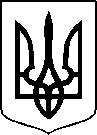 МІНІСТЕРСТВО ОХОРОНИ ЗДОРОВ’Я УКРАЇНИНАКАЗПро державну реєстрацію (перереєстрацію) лікарських засобів (медичних імунобіологічних препаратів) та внесення зміни до реєстраційних матеріалів та внесення змін до додатка 1 до наказу Міністерства охорони здоров’я України від 11 березня 2021 року № 440Відповідно до статті 9 Закону України «Про лікарські засоби», пунктів 5, 7, 10 Порядку державної реєстрації (перереєстрації) лікарських засобів, затвердженого постановою Кабінету Міністрів України від 26 травня 2005 року № 376, абзацу двадцять сьомого підпункту 12 пункту 4 Положення про Міністерство охорони здоров’я України, затвердженого постановою Кабінету Міністрів України від 25 березня 2015 року № 267 (в редакції постанови Кабінету Міністрів України від 24 січня 2020 року № 90), на підставі результатів експертизи реєстраційних матеріалів лікарських засобів (медичних імунобіологічних препаратів), що подані на державну реєстрацію (перереєстрацію) та внесення змін до реєстраційних матеріалів, проведених Державним підприємством «Державний експертний центр Міністерства охорони здоров’я України», висновків щодо ефективності, безпечності та якості, щодо експертної оцінки співвідношення користь/ризик лікарського засобу, що пропонується до державної реєстрації (перереєстрації), щодо внесення змін до реєстраційних матеріалів та рекомендації його до державної реєстрації (перереєстрації) або внесення змін до реєстраційних матеріалівНАКАЗУЮ:1. Зареєструвати та внести до Державного реєстру лікарських засобів України лікарські засоби (медичні імунобіологічні препарати) згідно з переліком (додаток 1).2. Перереєструвати та внести до Державного реєстру лікарських засобів України лікарські засоби (медичні імунобіологічні препарати) згідно з переліком (додаток 2).3. Внести зміни до реєстраційних матеріалів та Державного реєстру лікарських засобів України на лікарські засоби (медичні імунобіологічні препарати) згідно з переліком  (додаток 3).4. Внести зміну до додатка 1 до наказу Міністерства охорони здоров’я України від 11 березня 2021 року № 440 «Про державну реєстрацію (перереєстрацію) лікарських засобів (медичних імунобіологічних препаратів) та внесення змін до реєстраційних матеріалів та внесення змін до додатка 3 до наказу Міністерства охорони здоров’я України від 24 лютого 2021 року            № 347», виключивши позицію 6.У зв’язку з цим позицію 7 вважати позицією 6.	5. Контроль за виконанням цього наказу покласти на першого заступника Міністра Комаріду О.О.Міністр                                                                                            Віктор ЛЯШКОПЕРЕЛІКЗАРЕЄСТРОВАНИХ ЛІКАРСЬКИХ ЗАСОБІВ (МЕДИЧНИХ ІМУНОБІОЛОГІЧНИХ ПРЕПАРАТІВ), ЯКІ ВНОСЯТЬСЯ ДО ДЕРЖАВНОГО РЕЄСТРУ ЛІКАРСЬКИХ ЗАСОБІВ УКРАЇНИПЕРЕЛІКПЕРЕРЕЄСТРОВАНИХ ЛІКАРСЬКИХ ЗАСОБІВ (МЕДИЧНИХ ІМУНОБІОЛОГІЧНИХ ПРЕПАРАТІВ), ЯКІ ВНОСЯТЬСЯ ДО ДЕРЖАВНОГО РЕЄСТРУ ЛІКАРСЬКИХ ЗАСОБІВ УКРАЇНИПЕРЕЛІКЛІКАРСЬКИХ ЗАСОБІВ (МЕДИЧНИХ ІМУНОБІОЛОГІЧНИХ ПРЕПАРАТІВ), ЩОДО ЯКИХ БУЛИ ВНЕСЕНІ ЗМІНИ ДО РЕЄСТРАЦІЙНИХ МАТЕРІАЛІВ, ЯКІ ВНОСЯТЬСЯ ДО ДЕРЖАВНОГО РЕЄСТРУ ЛІКАРСЬКИХ ЗАСОБІВ УКРАЇНИ15 вересня 2021 року                    Київ                    № 1970Додаток 1до наказу Міністерства охорониздоров’я України «Про державну реєстрацію (перереєстрацію) лікарських засобів (медичних імунобіологічних препаратів) та внесення зміни до реєстраційних матеріалів та внесення змін до додатка 1 до наказу Міністерства охорони здоров’я України від 11 березня 2021 року № 440»від 15 вересня 2021 року № 1970№ п/пНазва лікарського засобуФорма випуску (лікарська форма, упаковка)ЗаявникКраїна заявникаВиробникКраїна виробникаРеєстраційна процедураУмови відпускуРекламуванняНомер реєстраційного посвідченняКИСЕНЬ МЕДИЧНИЙ РІДКИЙ МЕССЕРрідина (субстанція) в кріогенних резервуарах для виробництва кисню медичного газоподібногоДочірнє підприємство «Мессер Україна»УкраїнаДочірнє підприємство «Мессер Україна»Українареєстрація на 5 років-Не підлягаєUA/18967/01/01ОПІПРАМ таблетки, вкриті плівковою оболонкою, по 50 мг, по 10 таблеток у блістері, по 3 блістери в пачці з картонуЗАТ «Фармліга»
Республіка Литвамікробіологічний контроль якості серії: Лабор ЛС СЕ та Ко. КГ, Німеччина; виробництво за повним циклом:
Дрегенофарм Апотекер Пушл ГмбХ, НімеччинаНімеччинареєстрація на 5 років
Періодичність подання регулярно оновлюваного звіту з безпеки, відповідно до Порядку здійснення фармаконагляду, затвердженого наказом Міністерства охорони здоров’я України від 27 грудня 2006 року № 898, зареєстрованого в Міністерстві юстиції України 29 січня 2007 року за № 73/13340 (у редакції наказу Міністерства охорони здоров'я України від 26 вересня 2016 року № 996), становить: згідно зі строками, зазначеними у періодичності подання регулярних звітів з безпеки. за рецептомНе підлягаєUA/18969/01/01СПИРТ ЕТИЛОВИЙ 70% розчин 70 % по 100 мл у флаконах склянихТОВ "КАТРІН-ТРЕЙД"
УкраїнаТзОВ «ЄЛАДУМ ФАРМА»
Республіка Молдовареєстрація на 5 років
Періодичність подання регулярно оновлюваного звіту з безпеки, відповідно до Порядку здійснення фармаконагляду, затвердженого наказом Міністерства охорони здоров’я України від 27 грудня 2006 року № 898, зареєстрованого в Міністерстві юстиції України 29 січня 2007 року за № 73/13340 (у редакції наказу Міністерства охорони здоров'я України від 26 вересня 2016 року № 996), становить: згідно зі строками, зазначеними у періодичності подання регулярних звітів з безпеки.за рецептомне підлягаєUA/18953/01/01СПИРТ ЕТИЛОВИЙ 96 %розчин 96 % по 100 мл у флаконах склянихТОВ "КАТРІН-ТРЕЙД"
УкраїнаТзОВ «ЄЛАДУМ ФАРМА»
Республіка Молдовареєстрація на 5 років
Періодичність подання регулярно оновлюваного звіту з безпеки, відповідно до Порядку здійснення фармаконагляду, затвердженого наказом Міністерства охорони здоров’я України від 27 грудня 2006 року № 898, зареєстрованого в Міністерстві юстиції України 29 січня 2007 року за № 73/13340 (у редакції наказу Міністерства охорони здоров'я України від 26 вересня 2016 року № 996), становить: згідно зі строками, зазначеними у періодичності подання регулярних звітів з безпеки. за рецептомне підлягаєUA/18953/01/02В.о. Генерального директора Директорату фармацевтичного забезпечення                                    Іван ЗАДВОРНИХДодаток 2до наказу Міністерства охорониздоров’я України «Про державну реєстрацію (перереєстрацію) лікарських засобів (медичних імунобіологічних препаратів) та внесення зміни до реєстраційних матеріалів та внесення змін до додатка 1 до наказу Міністерства охорони здоров’я України від 11 березня 2021 року № 440»від 15 вересня 2021 року № 1970№ п/пНазва лікарського засобуФорма випуску (лікарська форма, упаковка)ЗаявникКраїна заявникаВиробникКраїна виробникаРеєстраційна процедураУмови відпускуРекламуванняНомер реєстраційного посвідченняАЛЕРГОДЕРМмазь, 0,25 мг/г по 15 г у тубі, по 1 тубі у коробці з картонуТовариство з обмеженою відповідальністю "Фармацевтична компанія "Здоров'я"
Українавсі стадії виробництва, контроль якості, випуск серії: Товариство з обмеженою відповідальністю "Фармацевтична компанія "Здоров'я", Україна; всі стадії виробництва,  випуск серії:
Товариство з обмеженою відповідальністю "Фармацевтична компанія "Здоров'я", Україна; контроль якості: Товариство з обмеженою відповідальністю "ФАРМЕКС ГРУП", УкраїнаУкраїнаперереєстрація на необмежений термін
Оновлено інформацію в інструкції для медичного застосування лікарського засобу відповідно до референтного лікарського засобу (ФЛУЦИНАР®, мазь по 0,25 мг/г) у розділах "Особливості застосування" та "Побічні реакції". 
Періодичність подання регулярно оновлюваного звіту з безпеки, відповідно до Порядку здійснення фармаконагляду, затвердженого наказом Міністерства охорони здоров’я України від 27 грудня 2006 року № 898, зареєстрованого в Міністерстві юстиції України 29 січня 2007 року за № 73/13340 (у редакції наказу Міністерства охорони здоров'я України від 26 вересня 2016 року № 996), становить: згідно зі строками, зазначеними у періодичності подання регулярних звітів з безпеки. за рецептомне підлягаєUA/15784/01/01БЛЕОНКОліофілізат для розчину для ін'єкцій по 15 МО 1 флакон з ліофілізатом у картонній коробціМілі Хелскере ЛімітедВелика БританiяВенус Ремедіс ЛімітедІндіяПеререєстрація на 5 років Зміни І типу - Зміни щодо безпеки/ефективності та фармаконагляду. Зміни у короткій характеристиці лікарського засобу, тексті маркування та інструкції для медичного застосування генеричних/гібридних/біоподібних лікарських засобів після внесення тієї самої зміни на референтний препарат (зміна не потребує надання жодних нових додаткових даних) - Зміни внесено до Інструкції для медичного застосування лікарського засобу до розділів: "Фармакотерапевтична група"(уточнення інформації), "Фармакологічні властивості", "Показання" (Затверджено: Хвороба Ходжкіна; неходжкінська лімфома; рак шкіри; карцинома голови та шиї; рак шийки матки; злоякісні пухлини яєчка; рак статевого члена та прямої кишки; плевральний та перитонеальний випіт, спричинений злоякісним інфільтратом. Запропоновано: • Плоскоклітинний рак голови та шиї, шийки матки. • Хвороба Ходжкіна і неходжкінські лімфоми. • Рак яєчка (несеміномні та семіномні пухлини). • Злоякісний плевральний випіт — паліативна внутрішньоплевральна терапія. Блеоміцин практично завжди застосовують у комбінації з іншими протипухлинними препаратами та/або променевою терапією), "Протипоказання", "Взаємодія з іншими лікарськими засобами або інші види взаємодій","Особливості застосування", "Застосування у період вагітності або годування груддю", "Діти", "Побічні реакції" відповідно до оновленої інформації референтного лікарського засобу (Bleomycin). Періодичність подання регулярно оновлюваного звіту з безпеки, відповідно до Порядку здійснення фармаконагляду, затвердженого наказом Міністерства охорони здоров’я України від 27 грудня 2006 року № 898, зареєстрованого в Міністерстві юстиції України 29 січня 2007 року за № 73/13340 (у редакції наказу Міністерства охорони здоров'я України від 26 вересня 2016 року № 996), становить: згідно зі строками, зазначеними у періодичності подання регулярних звітів з безпеки.за рецептомНе підлягаєUA/0890/01/01ГЕПАРИЗИН®розчин для ін`єкцій; по 20 мл в ампулі; по 10 ампул у картонній пачціТОВ "ВАЛАРТІН ФАРМА"
УкраїнаТОВ "Бейцзін Кевін Технолоджі Шейр-Холдінг Ко."
Китайперереєстрація на необмежений термін.
Оновлено інформацію в інструкції для медичного застосування лікарського засобу у розділі "Особливості застосування" відповідно до оновленої інформації щодо безпеки допоміжної речовини. 
Періодичність подання регулярно оновлюваного звіту з безпеки, відповідно до Порядку здійснення фармаконагляду, затвердженого наказом Міністерства охорони здоров’я України від 27 грудня 2006 року № 898, зареєстрованого в Міністерстві юстиції України 29 січня 2007 року за № 73/13340 (у редакції наказу Міністерства охорони здоров'я України від 26 вересня 2016 року № 996), становить: згідно зі строками, зазначеними у періодичності подання регулярних звітів з безпеки. за рецептомне підлягаєUA/15589/01/01ГЛУТАМІНОВА КИСЛОТАтаблетки, вкриті плівковою оболонкою, по 250 мг, по 10 таблеток у блістері; по 3 блістери в пачці; по 10 таблеток у блістерахАТ "КИЇВСЬКИЙ ВІТАМІННИЙ ЗАВОД"
УкраїнаАТ "КИЇВСЬКИЙ ВІТАМІННИЙ ЗАВОД"
Українаперереєстрація на необмежений термін
Періодичність подання регулярно оновлюваного звіту з безпеки, відповідно до Порядку здійснення фармаконагляду, затвердженого наказом Міністерства охорони здоров’я України від 27 грудня 2006 року № 898, зареєстрованого в Міністерстві юстиції України 29 січня 2007 року за № 73/13340 (у редакції наказу Міністерства охорони здоров'я України від 26 вересня 2016 року № 996), становить: згідно зі строками, зазначеними у періодичності подання регулярних звітів з безпеки. без рецептапідлягаєUA/6723/01/01ЕНАЛОЗИД® МОНОтаблетки по 5 мг, по 10 таблеток у блістері, по 2 або 3 блістери у пачціАТ "Фармак" УкраїнаАТ "Фармак" УкраїнаПеререєстрація на необмежений термін
Оновлено інформацію в інструкції для медичного застосування лікарського засобу відповідно до референтного лікарського засобу (РЕНІТЕК®, таблетки) у розділах "Фармакологічні властивості", "Протипоказання", "Взаємодія з іншими лікарськими засобами або інші види взаємодій", "Особливості застосування", "Спосіб застосування та дози" та "Побічні реакції". 
Періодичність подання регулярно оновлюваного звіту з безпеки, відповідно до Порядку здійснення фармаконагляду, затвердженого наказом Міністерства охорони здоров’я України від 27 грудня 2006 року № 898, зареєстрованого в Міністерстві юстиції України 29 січня 2007 року за № 73/13340 (у редакції наказу Міністерства охорони здоров'я України від 26 вересня 2016 року № 996), становить: згідно зі строками, зазначеними у періодичності подання регулярних звітів з безпекиза рецептомНе підлягаєUA/15415/01/01ЕНАЛОЗИД® МОНОтаблетки по 10 мг, по 10 таблеток у блістері, по 2 або 3 блістери у пачціАТ "Фармак" УкраїнаАТ "Фармак" УкраїнаПеререєстрація на необмежений термін
Оновлено інформацію в інструкції для медичного застосування лікарського засобу відповідно до референтного лікарського засобу (РЕНІТЕК®, таблетки) у розділах "Фармакологічні властивості", "Протипоказання", "Взаємодія з іншими лікарськими засобами або інші види взаємодій", "Особливості застосування", "Спосіб застосування та дози" та "Побічні реакції". 
Періодичність подання регулярно оновлюваного звіту з безпеки, відповідно до Порядку здійснення фармаконагляду, затвердженого наказом Міністерства охорони здоров’я України від 27 грудня 2006 року № 898, зареєстрованого в Міністерстві юстиції України 29 січня 2007 року за № 73/13340 (у редакції наказу Міністерства охорони здоров'я України від 26 вересня 2016 року № 996), становить: згідно зі строками, зазначеними у періодичності подання регулярних звітів з безпекиза рецептомНе підлягаєUA/15415/01/02ІЗОФЛУРАНпари для інгаляцій, рідина 100% по 100 мл або 250 мл препарату у флаконі; по 1 флакону в картонній коробціПірамал Ентерпрайзис Лімітед ІндіяПірамал Ентерпрайзис Лімітед ІндіяПеререєстрація на необмежений термін. Оновлено інформацію в інструкції для медичного застосування лікарського засобу у розділі "Побічні реакції" відповідно до оновленої інформації з безпеки діючої речовини.
Періодичність подання регулярно оновлюваного звіту з безпеки, відповідно до Порядку здійснення фармаконагляду, затвердженого наказом Міністерства охорони здоров’я України від 27 грудня 2006 року № 898, зареєстрованого в Міністерстві юстиції України 29 січня 2007 року за № 73/13340 (у редакції наказу Міністерства охорони здоров'я України від 26 вересня 2016 року № 996), становить: згідно зі строками, зазначеними у періодичності подання регулярних звітів з безпеки. за рецептомНе підлягаєUA/15274/01/01КСАЛО-ФАРМкраплі очні, розчин, по 5 мл у флаконі з кришкою-крапельницею; по 1 флакону у коробці з картонуТовариство з обмеженою відповідальністю "Дослідний завод "ГНЦЛС"
УкраїнаТовариство з обмеженою відповідальністю «ФАРМЕКС ГРУП»
Українаперереєстрація на необмежений термін.
Оновлено інформацію у розділах: "Фармакологічні властивості", "Протипоказання", "Особливості застосування", "Застосування у період вагітності або годування груддю", "Побічні реакції" інструкції для медичного застосування відповідно до інформації референтного лікарського засобу (Ксалаком). 
Періодичність подання регулярно оновлюваного звіту з безпеки, відповідно до Порядку здійснення фармаконагляду, затвердженого наказом Міністерства охорони здоров’я України від 27 грудня 2006 року № 898, зареєстрованого в Міністерстві юстиції України 29 січня 2007 року за № 73/13340 (у редакції наказу Міністерства охорони здоров'я України від 26 вересня 2016 року № 996), становить: згідно зі строками, зазначеними у періодичності подання регулярних звітів з безпеки. за рецептомне підлягаєUA/15905/01/01ЛАЦИДОФІЛкапсули, по 10 капсул в алюмінієвій блістерній упаковці; по 2 блістери в картонній коробціТОВ "УОРЛД МЕДИЦИН" 
Українавиробництво in bulk:Ляльман Хелс Солюшинз Інк., Канада; первинна та вторинна упаковка, дозвіл на випуск серії: Такеда Фарма Сп. з о.о., ПольщаКанада/Польщаперереєстрація на необмежений термін
Оновлено інформацію в інструкції для медичного застосування лікарського засобу в розділах "Показання", "Протипоказання", "Взаємодія з іншими лікарськими засобами та інші види взаємодій", "Особливості застосування", "Застосування у період вагітності або годування груддю" (коригування тексту), "Спосіб застосування та дози" (коригування тексту та уточнення інформації), "Побічні реакції" відповідно до інформації стосовно безпеки, яка зазначена в матеріалах реєстраційного досьє. 
Періодичність подання регулярно оновлюваного звіту з безпеки, відповідно до Порядку здійснення фармаконагляду, затвердженого наказом Міністерства охорони здоров’я України від 27 грудня 2006 року № 898, зареєстрованого в Міністерстві юстиції України 29 січня 2007 року за № 73/13340 (у редакції наказу Міністерства охорони здоров'я України від 26 вересня 2016 року № 996), становить: згідно зі строками, зазначеними у періодичності подання регулярних звітів з безпеки. без рецептапідлягаєUA/15132/01/01МАГНЕМАКС-ЗДОРОВ`Ятаблетки, вкриті плівковою оболонкою по 10 таблеток у блістері; по 3 або 6 блістерів у коробці з картонуТовариство з обмеженою відповідальністю "Фармацевтична компанія "Здоров'я"
УкраїнаТовариство з обмеженою відповідальністю "Фармацевтична компанія "Здоров'я"
Українаперереєстрація на необмежений термін
Оновлено інформацію в Інструкції для медичного застосування лікарського засобу у розділах "Особливості застосування", "Застосування у період вагітності або годування груддю"(уточнення інформації), " Передозування", "Побічні реакції" відповідно до оновленої інформації з безпеки застосування діючої речовини. 
Періодичність подання регулярно оновлюваного звіту з безпеки, відповідно до Порядку здійснення фармаконагляду, затвердженого наказом Міністерства охорони здоров’я України від 27 грудня 2006 року № 898, зареєстрованого в Міністерстві юстиції України 29 січня 2007 року за № 73/13340 (у редакції наказу Міністерства охорони здоров'я України від 26 вересня 2016 року № 996), становить: згідно зі строками, зазначеними у періодичності подання регулярних звітів з безпеки. без рецептапідлягаєUA/15597/01/01НІЦЕРОМАКСліофілізат для розчину для ін'єкцій по 4 мг, 4 флакони з ліофілізатом в контурній чарунковій упаковці; по 1 контурній чарунковій упаковці в картонній пачці ТОВ "ФАРМЕКС ГРУП"
УкраїнаТОВ "ФАРМЕКС ГРУП"
Українаперереєстрація на необмежений термін. 
Оновлено інформацію в інструкції для медичного застосування лікарського засобу у розділах: "Протипоказання", "Особливості застосування" відповідно до інформації щодо медичного застосування референтного лікарського засобу (СЕРМІОН®, ліофілізат для розчину для ін’єкцій).
Періодичність подання регулярно оновлюваного звіту з безпеки, відповідно до Порядку здійснення фармаконагляду, затвердженого наказом Міністерства охорони здоров’я України від 27 грудня 2006 року № 898, зареєстрованого в Міністерстві юстиції України 29 січня 2007 року за № 73/13340 (у редакції наказу Міністерства охорони здоров'я України від 26 вересня 2016 року № 996), становить: згідно зі строками, зазначеними у періодичності подання регулярних звітів з безпеки. за рецептомне підлягаєUA/12022/01/01ОФЛОКСАЦИНтаблетки по 0,2 г по 10 таблеток у блістері, по 1 блістеру у пачці з картону; по 10 таблеток у блістері, по 50 або 100 блістерів у пачці з картонуПриватне акціонерне товариство "Лекхім - Харків"
УкраїнаПриватне акціонерне товариство "Лекхім - Харків"
Українаперереєстрація на необмежений термін. Внесено оновлену інформацію в Інструкцію для медичного застосування лікарського засобу до розділу "Показання" (уточнення), а також до розділів "Протипоказання", "Взаємодія з іншими лікарськими засобами та інші види взаємодій", "Особливості застосування","Застосування у період вагітності або годування груддю" (інформація з безпеки), "Спосіб застосування та дози" (уточнення), "Передозування", "Побічні реакції" відповідно до оновленої інформації з безпеки діючої речовини лікарського засобу.Періодичність подання регулярно оновлюваного звіту з безпеки, відповідно до Порядку здійснення фармаконагляду, затвердженого наказом Міністерства охорони здоров’я України від 27 грудня 2006 року № 898, зареєстрованого в Міністерстві юстиції України 29 січня 2007 року за № 73/13340 (у редакції наказу Міністерства охорони здоров'я України від 26 вересня 2016 року № 996), становить: згідно зі строками, зазначеними у періодичності подання регулярних звітів з безпеки.за рецептомНе підлягаєUA/5050/01/01ОФЛОКСАЦИНтаблетки по 0,2 г; in bulk: по 3000 таблеток у контейнерахПриватне акціонерне товариство "Лекхім - Харків"
УкраїнаПриватне акціонерне товариство "Лекхім - Харків"
Українаперереєстрація на необмежений термін. 
Періодичність подання регулярно оновлюваного звіту з безпеки, відповідно до Порядку здійснення фармаконагляду, затвердженого наказом Міністерства охорони здоров’я України від 27 грудня 2006 року № 898, зареєстрованого в Міністерстві юстиції України 29 січня 2007 року за № 73/13340 (у редакції наказу Міністерства охорони здоров'я України від 26 вересня 2016 року № 996), становить: згідно зі строками, зазначеними у періодичності подання регулярних звітів з безпеки. -Не підлягаєUA/5049/01/01ОФТАН® ДЕКСАМЕТАЗОНкраплі очні, 0,1%; по 5 мл у флаконі з крапельницею ; по 1 флакону в картонній коробціСантен АТ 
ФiнляндiяВиробник відповідальний за виробництво in bulk, первинну та вторинну упаковку, контроль якості: НекстФарма АТ, Фінляндія; Альтернативний виробник, відповідальний за вторинне пакування: Мануфактурінг Пакагінг Фармака (МПФ) Б.В., Нідерланди; Виробник відповідальний за випуск серії: Сантен АТ, ФінляндіяФінляндія/Нідерландиперереєстрація на необмежений термін
Періодичність подання регулярно оновлюваного звіту з безпеки, відповідно до Порядку здійснення фармаконагляду, затвердженого наказом Міністерства охорони здоров’я України від 27 грудня 2006 року № 898, зареєстрованого в Міністерстві юстиції України 29 січня 2007 року за № 73/13340 (у редакції наказу Міністерства охорони здоров'я України від 26 вересня 2016 року № 996), становить: згідно зі строками, зазначеними у періодичності подання регулярних звітів з безпеки. за рецептомне підлягаєUA/5051/01/01РИТМОКОР®розчин для ін'єкцій; по 5 мл в ампулі; по 5 ампул у блістері; по 2 блістери у пачці з картонуТОВ "Фармацевтична компанія "ФарКоС"
Українавторинне пакування, контроль, випуск серії: ТОВ "Фармацевтична компанія ФарКоС", Україна; виробник in bulk, первинне, вторинне пакування: Приватне акціонерне товариство "Лекхім-Харків", 
УкраїнаУкраїнаперереєстрація на необмежений термін
Оновлено інформацію у розділі "Особливості застосування" інструкції для медичного застосування лікарського засобу відповідно до оновленої інформації щодо безпеки застосування діючих речовин. 
Періодичність подання регулярно оновлюваного звіту з безпеки, відповідно до Порядку здійснення фармаконагляду, затвердженого наказом Міністерства охорони здоров’я України від 27 грудня 2006 року № 898, зареєстрованого в Міністерстві юстиції України 29 січня 2007 року за № 73/13340 (у редакції наказу Міністерства охорони здоров'я України від 26 вересня 2016 року № 996), становить: згідно зі строками, зазначеними у періодичності подання регулярних звітів з безпеки. за рецептомне підлягаєUA/3122/02/01ФЛОТТОкраплі вушні; по 15 мл розчину у флаконі-крапельниці; по 1 флакону-крапельниці у картонній коробці Дельта Медікел Промоушнз АГ
ШвейцаріяК.O. Ромфарм Компані С.Р.Л.
Румунiяперереєстрація на необмежений термін. 
Оновлено інформацію в інструкції для медичного застосування лікарського засобу у розділі "Побічні реакції" відповідно до інформації щодо безпеки діючої речовини. 
Періодичність подання регулярно оновлюваного звіту з безпеки, відповідно до Порядку здійснення фармаконагляду, затвердженого наказом Міністерства охорони здоров’я України від 27 грудня 2006 року № 898, зареєстрованого в Міністерстві юстиції України 29 січня 2007 року за № 73/13340 (у редакції наказу Міністерства охорони здоров'я України від 26 вересня 2016 року № 996), становить: згідно зі строками, зазначеними у періодичності подання регулярних звітів з безпеки. без рецептапідлягаєUA/15844/01/01ФЛУРА-5розчин для ін'єкцій, 50 мг/мл; по 5 мл або 10 мл у флаконі; по 1 флакону в картонній коробці Мілі Хелскере Лімітед
Велика БританiяВенус Ремедіс Лімітед
Індіяперереєстрація на необмежений термін
Оновлено інформацію в Інструкції для медичного застосування лікарського засобу у розділах "Фармакологічні властивості" (доповнення інформації), "Протипоказання", "Особливі заходи безпеки", "Взаємодія з іншими лікарськими засобами та інші види взаємодій", "Особливості застосування", "Застосування у період вагітності або годування груддю"(уточнення інформації), " Передозування", "Побічні реакції" відповідно до оновленої інформації з безпеки застосування діючої речовини. 
Періодичність подання регулярно оновлюваного звіту з безпеки, відповідно до Порядку здійснення фармаконагляду, затвердженого наказом Міністерства охорони здоров’я України від 27 грудня 2006 року № 898, зареєстрованого в Міністерстві юстиції України 29 січня 2007 року за № 73/13340 (у редакції наказу Міністерства охорони здоров'я України від 26 вересня 2016 року № 996), становить: згідно зі строками, зазначеними у періодичності подання регулярних звітів з безпеки. за рецептомне підлягаєUA/10633/01/01Ю-ТРІПрозчин для ін`єкцій, 100 000 МО; по 4 мл у флаконі; по 1 флакону у картонній коробціБхарат Сірамс енд Вакцинс Лімітед ІндіяБхарат Сірамс енд Вакцинс ЛімітедІндіяперереєстрація на необмежений термін
Оновлено інформацію в інструкції для медичного застосування лікарського засобу у розділах "Показання" (уточнено інформацію), а також до розділів "Фармакологічні властивості", "Особливості застосування", "Здатність впливати на швидкість реакції при керуванні автотранспортом або іншими механізмами", "Застосування у період вагітності або годування груддю", "Спосіб застосування та дози" (внесені уточнення), "Діти", відповідно до інформації стосовно безпеки, яка зазначена в матеріалах реєстраційного досьє. 
Періодичність подання регулярно оновлюваного звіту з безпеки, відповідно до Порядку здійснення фармаконагляду, затвердженого наказом Міністерства охорони здоров’я України від 27 грудня 2006 року № 898, зареєстрованого в Міністерстві юстиції України 29 січня 2007 року за № 73/13340 (у редакції наказу Міністерства охорони здоров'я України від 26 вересня 2016 року № 996), становить: згідно зі строками, зазначеними у періодичності подання регулярних звітів з безпеки. за рецептомНе підлягаєUA/15262/01/01Ю-ТРІПрозчин для ін`єкцій, 100 000 МО; по 4 мл у флаконі; in bulk: по 4 мл у флаконі; по 200 флаконів у картонній коробціБхарат Сірамс енд Вакцинс ЛімітедІндіяБхарат Сірамс енд Вакцинс ЛімітедІндіяперереєстрація на необмежений термін
Періодичність подання регулярно оновлюваного звіту з безпеки, відповідно до Порядку здійснення фармаконагляду, затвердженого наказом Міністерства охорони здоров’я України від 27 грудня 2006 року № 898, зареєстрованого в Міністерстві юстиції України 29 січня 2007 року за № 73/13340 (у редакції наказу Міністерства охорони здоров'я України від 26 вересня 2016 року № 996), становить: згідно зі строками, зазначеними у періодичності подання регулярних звітів з безпеки. -Не підлягаєUA/15261/01/01В.о. Генерального директора Директорату фармацевтичного забезпечення                                    Іван ЗАДВОРНИХДодаток 3до наказу Міністерства охорониздоров’я України «Про державну реєстрацію (перереєстрацію) лікарських засобів (медичних імунобіологічних препаратів) та внесення зміни до реєстраційних матеріалів та внесення змін до додатка 1 до наказу Міністерства охорони здоров’я України від 11 березня 2021 року № 440»від 15 вересня 2021 року № 1970№ п/пНазва лікарського засобуФорма випуску (лікарська форма, упаковка)ЗаявникКраїна заявникаВиробникКраїна виробникаРеєстраційна процедураУмови відпускуНомер реєстраційного посвідченняАВАСТИН®концентрат для розчину для інфузій, 100 мг/4 мл; по 4 мл (100 мг) або 16 мл (400 мг) у флаконі; по 1 флакону в картонній коробціФ.Хоффманн-Ля Рош ЛтдШвейцаріяДженентек Інк., США (виробництво нерозфасованої продукції, первинне пакування); Рош Діагностикс ГмбХ, Німеччина (виробництво нерозфасованої продукції, первинне пакування, вторинне пакування, випробування контролю якості та випуск серії); Ф.Хоффманн-Ля Рош Лтд, Швейцарія (випробування контролю якості (крім випробування ідентифікації бевацизумабу); Ф.Хоффманн-Ля Рош Лтд, Швейцарія (виробництво нерозфасованої продукції, первинне пакування, вторинне пакування, випробування контролю якості та випуск серії)СШАНімеччинаШвейцаріявнесення змін до реєстраційних матеріалів: зміни I типу – зміна умов зберігання АФІ бевацизумабу, а саме зміна довгострокових умов зберігання АФІ в замороженому стані з «20°С±5°С» до «40 °С±10°С» з максимальним робочим часом зберігання 200 днів при 20°С±5°С та 45 днів при 5°С±3°С; зміни I типу – впровадження змін, передбачених затвердженим протоколом управління змінами, для Roche Singapore Technical Operations (RSTO) для забезпечення наступного набору даних: аналітичну порівняльність, порівняння процесів та дані про стабільність АФІ протягом 3 місяців; додатково виправлення редакційної помилки в модулі 3.2.S.2.2., що пов’язані з високотемпературним короткочасним методом обробки (HTST), який був погоджений з PACMP Post-Approval Change Management Protocol; зміни I типу – незначна зміна у процесі виробництва АФІ, а саме зміна тривалості зберігання зібраної культуральної рідини (HCCF) для дільниці Roche Singapore Technical Operations (RSTO) від «5 °С±3 °С до 10 днів на «5 °С±3 °С до 3 днів»; зміни I типу – звуження верхньої межі допустимого діапазону санітарної обробки колонок для аніонообмінної хроматографії та катіонобмінної хроматографії на виробничій дільниці Ф.Хоффманн-Ля Рош Лтд, Базель, Швейцарія під час виготовлення активної речовини від «9 CV» до «6 CV»; зміни I типу – впровадження зміни передбачені протоколом управління змін для АФІ бевацизумабу v1.2 OPT на виробничих дільницях Дженентек Iнк., Oушенсайд, (США), Рош Сінгапур Teкнікал Oперейшнз (Сінгапур), Ф.Хоффманн-Ля Рош Лтд, Базель (Швейцарія); внесення редакційних зміни до розділу 3.2.S.2 та 3.2.R.3. та оновлення критичних параметрів процесу “Додаткові мідь, цинк та марганець” у процесі виробництва культури клітин із затвердженого CMPза рецептомUA/16665/01/01АЗІЛЕКТтаблетки по 1 мг; по 10 таблеток у блістері; по 3 блістери в картонній коробціТева Фармацевтікал Індастріз Лтд.Ізраїльвиробник, який відповідає за виробництво продукту in bulk, первинне пакування, вторинне пакування, контроль серії, випуск серії:
Тева Фармацевтікал Індастріз Лтд., Ізраїль; виробник, який відповідає за контроль серії: Фармахемі Б.В., НідерландиІзраїльНідерландивнесення змін до реєстраційних матеріалів: зміни II типу - зміни внесено до інструкції для медичного застосування лікарського засобу до розділу "Особливості застосування" відповідно до результатів клінічного дослідження TV1030-CNS-50024; введення змін протягом 3-х місяців після затвердженняза рецептомUA/13573/01/01АЙДРІНК®порошок для орального розчину зі смаком чорної смородини по 5,2 г в саше; по 10 саше в пачці з картону АТ "Фармак"УкраїнаАТ "Фармак"Українавнесення змін до реєстраційних матеріалів: зміни І типу - подання нового сертифіката відповідності Європейській фармакопеї № R0-CEP 2018-053-Rev 00 для діючої речовини Фенілефрину гідрохлориду від вже затвердженого виробника Unichem Laboratories Limited, India. Як наслідок вилучення показника «Розчинність»; розділи «Залишкові кількості органічних розчинників» та «Мікробіологічна чистота» приведено у відповідність до СЕР та вимог ЄФбез рецептаUA/14814/01/01АЙДРІНК®порошок для орального розчину зі смаком лимону по 4,8 г в саше; по 10 саше в пачці з картонуАТ "Фармак"УкраїнаАТ "Фармак"Українавнесення змін до реєстраційних матеріалів: зміни І типу - подання нового сертифіката відповідності Європейській фармакопеї № R0-CEP 2018-053-Rev 00 для діючої речовини Фенілефрину гідрохлориду від вже затвердженого виробника Unichem Laboratories Limited, India. Як наслідок вилучення показника «Розчинність»; розділи «Залишкові кількості органічних розчинників» та «Мікробіологічна чистота» приведено у відповідність до СЕР та вимог ЄФбез рецептаUA/14813/01/01АКВАМАКСспрей назальний 0,65 %, по 20 мл у флаконах з клапаном-насосом, назальною насадкою-розпилювачем; по 1 флакону в коробці з картону; по 50 мл або по 100 мл у флаконах з клапаном-насосом, назальною насадкою-розпилювачем; по 1 флакону в коробці з картону; по 50 мл, по 100 мл або по 150 мл у балоні з клапаном-пакетом, назальною насадкою - розпилювачем та захисним ковпачком; по 1 балону у коробці з картонуТовариство з обмеженою відповідальністю "Фармацевтична компанія "Здоров'я"УкраїнаТовариство з обмеженою відповідальністю "Фармацевтична компанія "Здоров'я"Українавнесення змін до реєстраційних матеріалів: Зміни І типу - Зміни з якості. Медичні пристрої. Зміна пристроїв для вимірювання дози або введення лікарського засобу (додавання або заміна пристрою, який не є невід'ємною частиною первинної упаковки) - Пристрій, який має СЕ-маркування -введення медичного пристрою, а саме насадки назальної N 03 із захисним ковпачком виробництва фірми Wuxi Sunmart Science and Technology Сo., LTD, China додатково до затверджених насадки назальної NS 03-CA із захисним ковпачком виробництва фірми Wuxi Sunmart Science and Technology Сo., LTD, China та насадки назальної JC-BZ-WG-1 із захисним ковпачком JC-BZ-WG-1 виробництва фірми CHANGZHOU JIACAI PALASTIK PRODUCT CO.,LTD, China, без зміни якісного та кількісного складу матеріалу. без рецептаUA/12832/02/01АКТИЛІЗЕ®ліофілізат для розчину для інфузій по 50 мг; 1 флакон з ліофілізатом у комплекті з 1 флаконом розчинника (вода для ін'єкцій) по 50 мл у картонній коробціБерінгер Інгельхайм Інтернешнл ГмбХНімеччинаБерінгер Інгельхайм Фарма ГмбХ і Ко. КГНімеччинавнесення змін до реєстраційних матеріалів: зміни II типу - Зміни щодо безпеки/ефективності та фармаконагляду. Зміни у короткій характеристиці лікарського засобу, тексті маркування та інструкції для медичного застосування у зв’язку із новими даними з якості, доклінічними, клінічними даними та даними з фармаконагляду - Зміни внесено до Інструкції для медичного застосування лікарського засобу до розділів "Склад" та "Лікарська форма", а також до розділів "Фармакологічні властивості", "Показання" (внесені уточнення з безпеки застосування лікарського засобу), "Протипоказання", "Особливості застосування", "Здатність впливати на швидкість реакції при керуванні автотранспортом або іншими механізмами", "Спосіб застосування та дози" (внесені уточнення), "Побічні реакції" та "Несумісність" відповідно до матеріалів реєстраційного досьє. Введення змін протягом 6 місяців після затвердження.за рецептомUA/2944/01/01АЛЕКЕНЗА®капсули тверді по 150 мг, по 8 капсул твердих у блістері; по 7 блістерів у картонній пачці, по 4 пачки у картонній коробціФ.Хоффманн-Ля Рош ЛтдШвейцаріявипуск серії: Ф.Хоффманн-Ля Рош Лтд, Швейцарія; первинне та вторинне пакування, випробування стабільності, випуск серії:
Ф.Хоффманн-Ля Рош Лтд, Швейцарія; випробування стабільності (мікробіологічна чистота): Ф.Хоффманн-Ля Рош Лтд, Швейцарія;
випробування стабільності, первинне та вторинне пакування: Дельфарм Мілано, С.Р.Л., Італiя; випробування контролю якості (мікробіологічна чистота): Лабор ЛС СЕ енд Ко. КГ, Німеччина; випробування контролю якості (етилхлорид): Евонік Оперейшнз ГмбХ, Німеччина; виробництво нерозфасованої продукції, випробування контролю якості: Екселла ГмбХ енд Ко. КГ, НімеччинаШвейцаріяІталiяНімеччинавнесення змін до реєстраційних матеріалів: зміни II типу - зміни внесено до інструкції для медичного застосування лікарського засобу до розділів "Спосіб застосування та дози", "Побічні реакції";введення змін протягом 6 місяців після затвердженняза рецептомUA/16997/01/01АЛЕРГОМАКСспрей назальний, розчин по 15 мл у флаконі з насадкою-розпилювачем і захисним ковпачком у коробці; по 15 мл у балоні з насадкою-розпилювачем і захисним ковпачком у коробціТовариство з обмеженою відповідальністю "Фармацевтична компанія "Здоров'я"УкраїнаТовариство з обмеженою відповідальністю "Фармацевтична компанія "Здоров'я"Українавнесення змін до реєстраційних матеріалів: Зміни І типу - Зміни з якості. Медичні пристрої. Зміна пристроїв для вимірювання дози або введення лікарського засобу (додавання або заміна пристрою, який не є невід'ємною частиною первинної упаковки) - Пристрій, який має СЕ-маркування - введення медичного пристрою, а саме насадки назальної N 03 із захисним ковпачком виробництва фірми Wuxi Sunmart Science and Technology Сo., LTD, China додатково до затвердженної насадки назальної NS 03-CA із захисним ковпачком виробництва фірми Wuxi Sunmart Science and Technology Сo., LTD, China, без зміни якісного та кількісного складу матеріалу.без рецептаUA/11696/01/01АЛЛЕГРА® 120 МГтаблетки, вкриті оболонкою, по 120 мг; № 10, № 20 (10х2): по 10 таблеток у блістері; по 1 або по 2 блістери в картонній коробціТОВ "Опелла Хелскеа Україна" УкраїнаСАНОФІ ВІНТРОП ІНДАСТРІА - ТУРЗФранціявнесення змін до реєстраційних матеріалів: зміна Заявника (власника реєстраційного посвідчення) (згідно наказу МОЗ від 23.07.2015 № 460). Зміни внесено в інструкцію для медичного застосування щодо найменування заявника з відповідними змінами у тексті маркування упаковки лікарського засобу. Введення змін протягом 6-ти місяців після затвердженнябез рецептаUA/8500/01/01АЛПРАЗОЛАМпорошок кристалічний (субстанція) в подвійних поліетиленових пакетах для фармацевтичного застосуванняТОВ "Харківське фармацевтичне підприємство "Здоров'я народу"УкраїнаЛЕЙК КЕМІКАЛЗ ПРАЙВЕТ ЛІМІТЕД Індіявнесення змін до реєстраційних матеріалів: зміни І типу - Зміни з якості. Сертифікат відповідності/ГЕ-сертифікат відповідності Європейській фармакопеї/монографії. Подання нового або оновленого сертифіката відповідності або вилучення сертифіката відповідності Європейській фармакопеї: для АФІ; для вихідного матеріалу/реагенту/проміжного продукту, що використовуються у виробництві АФІ; для допоміжної речовини (сертифікат відповідності Європейській фармакопеї) - Новий сертифікат від вже затвердженого виробника - подання нового сертифіката відповідності Європейській фармакопеї № R1-CEP 2008-229-Rev 02 від вже затвердженого виробника Lake Сhemicals Pvt. Ltd., Індія. Як наслідок: редакційні зміни в інформації щодо виробника лікарського засобу та у розділі «Термін переконтролю» (затверджено «Термін придатності»); приведення нормування і методики за показником «Супровідні домішки» до СЕР; приведення методики за показником «Залишкові кількості органічних розчинників» до СЕР; приведення методик за показниками «Опис», «Ідентифікація», «Втрата в масі при висушуванні» до діючого видання монографії ЕР-UA/12562/01/01АМІЦИТРОН® ЕКСТРАТАБтаблетки, вкриті плівковою оболонкою, по 10 таблеток у блістері; по 1 блістеру в пачціТовариство з додатковою відповідальністю "ІНТЕРХІМ"УкраїнаТовариство з додатковою відповідальністю "ІНТЕРХІМ"Українавнесення змін до реєстраційних матеріалів: зміни І типу - зміни з якості. Готовий лікарський засіб. Контроль готового лікарського засобу (інші зміни). 
Супутня зміна - зміни з якості. Готовий лікарський засіб. Зміни у виробництві. Зміни випробувань або допустимих меж, встановлених у специфікаціях, під час виробництва готового лікарського засобу (інші зміни). Уточнення формулювання нормування та зміни у методиці виконання тесту «Однорідність дозованих одиниць» у МКЯ ЛЗ та у специфікації та методиці контролю проміжного продукту «Нерозфасовані таблетки»(як супутня зміна). Зміни І типу - зміни з якості. Готовий лікарський засіб. Контроль готового лікарського засобу (інші зміни). Супутня зміна - зміни з якості. Готовий лікарський засіб. Зміни у виробництві. Зміни випробувань або допустимих меж, встановлених у специфікаціях, під час виробництва готового лікарського засобу (інші зміни). Зміна методики виконання тесту «Кількісне визначення» та відповідне уточнення найменування розчину порівняння у тесті «Ідентифікація» у МКЯ ЛЗ та у специфікаціях й методиках контролю проміжних продуктів "Гранулят неопудрений", "Таблетки-ядра", "Нерозфасовані таблетки, вкриті плівковою оболонкою" та у МКЯ "Визначення однорідності вмісту діючої речовини в проміжних продуктах лікарського засобу" (як супутня зміна). Зміни І типу - зміни з якості. Готовий лікарський засіб. Контроль готового лікарського засобу (інші зміни). Уточнення формулювання нормування та зміни у методиці виконання тесту «Розчинення» у МКЯ ЛЗ. Зміни І типу - зміни з якості. Готовий лікарський засіб. Контроль готового лікарського засобу (інші зміни). Зміни нормування та методики виконання тесту «Супровідні домішки» у МКЯ ЛЗ. Зміни І типу - зміни з якості. Готовий лікарський засіб. Зміни у виробництві. Зміни випробувань або допустимих меж, встановлених у специфікаціях, під час виробництва готового лікарського засобу (вилучення несуттєвого випробування в процесі виробництва). Вилучення показника "Залишкова вологість" із специфікації та методів контролю проміжного продукту «Гранулят неопудрений». Зміни І типу - зміни з якості. Готовий лікарський засіб. Контроль допоміжних речовин (інші зміни). 
Зміни у специфікації та методах контролю якості допоміжних речовин: -крохмаль картопляний (за показниками "Розчинність","Діоксид сірки"), -натрію кроскармелоза (за показниками "Опис", "Ідентифікація", "Розчинність"), - магнію стеарат (за показниками "Розчинність", "Кислотність або лужність"), - повідон ( за показниками "Розчинність", "Ідентифікація", "в'язкість , виражена значенням величини К", "Супровідні домішки (Домішка В)"; -целюлоза мікрокристалічна (за показниками "Опис", "Ідентифікація", "Розчинність", "Розчинність у міді тетрааміакату розчині аміачному", "Речовини, розчинні в ефірі"). 
Зміни І типу - зміни з якості. Сертифікат відповідності/ГЕ-сертифікат відповідності Європейській фармакопеї/монографії. Зміни, пов'язані з необхідністю приведення у відповідність до монографії ДФУ або Європейської фармакопеї, або іншої національної фармакопеї держави ЄС (зміна у специфікаціях, пов'язана зі змінами в ДФУ, або Європейській фармакопеї, або іншій національній фармакопеї держави ЄС). Уточнення нормування тестів "Розчинність", "Супровідні домішки","Мікробіологічна чистота", уточнення методики виконання тесту "Супровідні домішки"у специфікації та методах випрорбування АФІ (хлорфеніраміну малеат (ВАНД). Зміни І типу - зміни з якості. АФІ. Контроль АФІ. Зміна у методах випробування АФІ або вихідного матеріалу/проміжного продукту/реагенту, що використовується у процесі виробництва АФІ (незначні зміни у затверджених методах випробування). Зміна методики виконання тесту "Залишкові кількості орпганічних розчинників" у методах контролю АФІ Хлорофеніраміну малеат" (ВАНД)без рецептаUA/15430/01/01АМЛОДИЛ БОСНАЛЕК®капсули тверді по 5 мг, по 10 капсул у блістері; по 2 блістери у картонній коробціБосналек д.д.Боснiя i ГерцеговинаБосналек д.дБоснiя i Герцеговинавнесення змін до реєстраційних матеріалів: зміни І типу - приведення Специфікації / Методів випробування АФІ Амлодипіну безилату у відповідність до вимог ЕР, а саме зміни в розділі 3.2.S.4.2. Аналітичні методики за показником «Related substances»; зміни І типу - подання оновленого сертифіката відповідності Європейській фармакопеї № R1-CEP 2006-003 Rev 01, R1-CEP 2006-003 Rev 02 для АФІ Амлодипіну безилату від вже затвердженого виробника HETERO DRUGS LIMITED, Індія, у наслідок зміни назви провінції у адресі власника та виробничої дільниці; зміни у виробничому процесі; введення двох додаткових постачальників вихідної речовини; збільшення розміру серії АФІ - пропонована редакція: R1-CEP 2006-003 Rev 01 - найменування власника: HETERO DRUGS LIMITED 
Survey No. 213,214 & 255, Jinnaram Mandal, Medak District, India-502 313 Bonthapally Village, Telangana; виробнича дільниця: 
HETERO DRUGS LIMITED Survey No 213, 214 & 255, Jinnaram Mandal, Medak District, India – 502 313 Bonthapally Village, Telangana; R1-CEP 2006-003 Rev 02; зміни І типу - подання нового сертифіката відповідності Європейській фармакопеї № R0-CEP 2016-077 Rev 00, R0-CEP 2016-077 Rev 01, R0-CEP 2016-077 Rev 02 для АФІ Амлодипіну безилату від вже затвердженого виробника HETERO DRUGS LIMITED, Індія, у наслідку зміни адреси власника СЕР без зміни адреси виробництва; зміни у виробничому процесі; зміна назви району та мандалу в адресі виробника; зміни у розміру серії - пропонована редакція: R0-CEP 2016-077 Rev 00; найменування власника: HETERO DRUGS LIMITED Hetero Corporate, 7-2-А2, Industrial Estates, Sanath Nagar, India 500 018 Нyderabad, Telangana; R0-CEP 2016-077 Rev 01, виробнича дільниця: HETERO DRUGS LIMITED Unit-I, Survey No 213, 214 & 255, 
Gummadidala Mandal, Sangareddy District India-502 313 Bonthapally Village, Telangana; R0-CEP 2016-077 Rev 02 



за рецептомUA/1794/01/01АНАПРИЛІН-ЗДОРОВ'Ятаблетки по 10 мг, по 10 таблеток у блістері; по 5 блістерів у картонній коробці; по 50 таблеток у блістері; по 1 блістеру в картонній коробці; по 50 таблеток у контейнері пластмасовому; по 1 контейнеру в картонній коробціТовариство з обмеженою відповідальністю "Фармацевтична компанія "Здоров'я"УкраїнаТовариство з обмеженою відповідальністю "Фармацевтична компанія "Здоров'я"Українавнесення змін до реєстраційних матеріалів: Зміни І типу - Зміни з якості. Сертифікат відповідності/ГЕ-сертифікат відповідності Європейській фармакопеї/монографії. Подання нового або оновленого сертифіката відповідності або вилучення сертифіката відповідності Європейській фармакопеї: для АФІ; для вихідного матеріалу/реагенту/проміжного продукту, що використовуються у виробництві АФІ; для допоміжної речовини (сертифікат відповідності Європейській фармакопеї) - Новий сертифікат від нового виробника (заміна або доповнення) - подання нового сертифікату відповідності Європейській фармакопеї № R1-CEP 2002-026-Rev 02 для АФІ Пропранололу гідрохлориду від нового виробника IPCA LABORATORIES LIMITED, India додатково до затвердженого виробника Changzhou Yabang Pharmaceutical Co., Ltd., China. Як наслідок приведення специфікації та методів вхідного контролю якості на діючу речовину Пропранололу гідрохлорид за показником «Залишкові кількості органічних розчинників» до матеріалів виробника субстанції IPCA LABORATORIES LIMITED, India (згідно представленого нового СЕР). Зміни І типу - Зміни з якості. Сертифікат відповідності/ГЕ-сертифікат відповідності Європейській фармакопеї/монографії. Зміни, пов'язані з необхідністю приведення у відповідність до монографії ДФУ або Європейської фармакопеї, або іншої національної фармакопеї держави ЄС (зміна у специфікаціях, пов'язана зі змінами в ДФУ, або Європейській фармакопеї, або іншій національній фармакопеї держави ЄС) - зміни у специфікації і методах вхідного контролю АФІ Пропранололу гідрохлориду у зв'язку з приведенням до вимог діючого видання Європейської фармакопеї за показниками «Розчинність», «Ідентифікація» та «Супровідні домішки». Супутня зміна - Зміни з якості. АФІ. Контроль АФІ. Зміна у методах випробування АФІ або вихідного матеріалу/проміжного продукту/реагенту, що використовується у процесі виробництва АФІ (незначні зміни у затверджених методах випробування) - незначні зміни у затверджених методах випробування за показниками «Розчинність», «Ідентифікація» та «Супровідні домішки». за рецептомUA/4715/01/01АНАПРИЛІН-ЗДОРОВ'Ятаблетки по 40 мг, по 10 таблеток у блістері; по 5 блістерів у картонній коробці; по 50 таблеток у блістері; по 1 блістеру в картонній коробці; по 50 таблеток у контейнері пластмасовому; по 1 контейнеру в картонній коробціТовариство з обмеженою відповідальністю "Фармацевтична компанія "Здоров'я"УкраїнаТовариство з обмеженою відповідальністю "Фармацевтична компанія "Здоров'я"Українавнесення змін до реєстраційних матеріалів: Зміни І типу - Зміни з якості. Сертифікат відповідності/ГЕ-сертифікат відповідності Європейській фармакопеї/монографії. Подання нового або оновленого сертифіката відповідності або вилучення сертифіката відповідності Європейській фармакопеї: для АФІ; для вихідного матеріалу/реагенту/проміжного продукту, що використовуються у виробництві АФІ; для допоміжної речовини (сертифікат відповідності Європейській фармакопеї) - Новий сертифікат від нового виробника (заміна або доповнення) - подання нового сертифікату відповідності Європейській фармакопеї № R1-CEP 2002-026-Rev 02 для АФІ Пропранололу гідрохлориду від нового виробника IPCA LABORATORIES LIMITED, India додатково до затвердженого виробника Changzhou Yabang Pharmaceutical Co., Ltd., China. Як наслідок приведення специфікації та методів вхідного контролю якості на діючу речовину Пропранололу гідрохлорид за показником «Залишкові кількості органічних розчинників» до матеріалів виробника субстанції IPCA LABORATORIES LIMITED, India (згідно представленого нового СЕР). Зміни І типу - Зміни з якості. Сертифікат відповідності/ГЕ-сертифікат відповідності Європейській фармакопеї/монографії. Зміни, пов'язані з необхідністю приведення у відповідність до монографії ДФУ або Європейської фармакопеї, або іншої національної фармакопеї держави ЄС (зміна у специфікаціях, пов'язана зі змінами в ДФУ, або Європейській фармакопеї, або іншій національній фармакопеї держави ЄС) - зміни у специфікації і методах вхідного контролю АФІ Пропранололу гідрохлориду у зв'язку з приведенням до вимог діючого видання Європейської фармакопеї за показниками «Розчинність», «Ідентифікація» та «Супровідні домішки». Супутня зміна - Зміни з якості. АФІ. Контроль АФІ. Зміна у методах випробування АФІ або вихідного матеріалу/проміжного продукту/реагенту, що використовується у процесі виробництва АФІ (незначні зміни у затверджених методах випробування) - незначні зміни у затверджених методах випробування за показниками «Розчинність», «Ідентифікація» та «Супровідні домішки». за рецептомUA/4715/01/02АНАПРИЛІН-ЗДОРОВ'Ятаблетки по 40 мг in bulk: по 1000 таблеток у пакеті поліетиленовому у контейнері пластмасовомуТовариство з обмеженою відповідальністю "Фармацевтична компанія "Здоров'я"УкраїнаТовариство з обмеженою відповідальністю "Фармацевтична компанія "Здоров'я"Українавнесення змін до реєстраційних матеріалів: Зміни І типу - Зміни з якості. Сертифікат відповідності/ГЕ-сертифікат відповідності Європейській фармакопеї/монографії. Подання нового або оновленого сертифіката відповідності або вилучення сертифіката відповідності Європейській фармакопеї: для АФІ; для вихідного матеріалу/реагенту/проміжного продукту, що використовуються у виробництві АФІ; для допоміжної речовини (сертифікат відповідності Європейській фармакопеї) - Новий сертифікат від нового виробника (заміна або доповнення) - подання нового сертифікату відповідності Європейській фармакопеї № R1-CEP 2002-026-Rev 02 для АФІ Пропранололу гідрохлориду від нового виробника IPCA LABORATORIES LIMITED, India додатково до затвердженого виробника Changzhou Yabang Pharmaceutical Co., Ltd., China. Як наслідок приведення специфікації та методів вхідного контролю якості на діючу речовину Пропранололу гідрохлорид за показником «Залишкові кількості органічних розчинників» до матеріалів виробника субстанції IPCA LABORATORIES LIMITED, India (згідно представленого нового СЕР). Зміни І типу - Зміни з якості. Сертифікат відповідності/ГЕ-сертифікат відповідності Європейській фармакопеї/монографії. Зміни, пов'язані з необхідністю приведення у відповідність до монографії ДФУ або Європейської фармакопеї, або іншої національної фармакопеї держави ЄС (зміна у специфікаціях, пов'язана зі змінами в ДФУ, або Європейській фармакопеї, або іншій національній фармакопеї держави ЄС) - зміни у специфікації і методах вхідного контролю АФІ Пропранололу гідрохлориду у зв'язку з приведенням до вимог діючого видання Європейської фармакопеї за показниками «Розчинність», «Ідентифікація» та «Супровідні домішки». Супутня зміна - Зміни з якості. АФІ. Контроль АФІ. Зміна у методах випробування АФІ або вихідного матеріалу/проміжного продукту/реагенту, що використовується у процесі виробництва АФІ (незначні зміни у затверджених методах випробування) - незначні зміни у затверджених методах випробування за показниками «Розчинність», «Ідентифікація» та «Супровідні домішки». -UA/17476/01/01АНТРАЛЬ®таблетки, вкриті оболонкою, по 0,1 г, по 10 таблеток у блістері; по 3 блістери у пачці з картонуАТ "Фармак"УкраїнаАТ "Фармак"Українавнесення змін до реєстраційних матеріалів: зміни І типу - приведення допустимих меж за показником «Супровідні домішки» у відповідність до вимог, які наведені у методиці (метод ТШХ) за зазначеним показником - запропоновано: Супровідні домішки - на хроматограмі випробуваного розчину додаткова пляма з Rf, більшим ніж з Rf основної плями не має бути інтенсивнішою за пляму на хроматограмі розчину порівняння (b) (0,5%); будь-яка пляма, крім основної, і плями з Rf, більшим ніж Rf основної плями, не має бути інтенсивнішою за пляму на хроматограмі розчину порівняння (c) (0,2%)без рецептаUA/6893/01/01АНТРАЛЬ®таблетки, вкриті оболонкою, по 0,2 г, по 10 таблеток у блістері; по 3 блістери у пачці з картонуАТ "Фармак"УкраїнаАТ "Фармак" Українавнесення змін до реєстраційних матеріалів: зміни І типу - приведення допустимих меж за показником «Супровідні домішки» у відповідність до вимог, які наведені у методиці (метод ТШХ) за зазначеним показником - запропоновано: Супровідні домішки - на хроматограмі випробуваного розчину додаткова пляма з Rf, більшим ніж з Rf основної плями не має бути інтенсивнішою за пляму на хроматограмі розчину порівняння (b) (0,5%); будь-яка пляма, крім основної, і плями з Rf, більшим ніж Rf основної плями, не має бути інтенсивнішою за пляму на хроматограмі розчину порівняння (c) (0,2%)без рецептаUA/6893/01/02АТТЕНТО® 20/5таблетки, вкриті плівковою оболонкою, по 20 мг/5 мг; по 14 таблеток у блістері; по 1 або 2 блістери в картонній коробціМенаріні Інтернешонал Оперейшонс Люксембург С.А.
ЛюксембургВиробництво in bulk, контроль та випуск серій: Даічі Санкіо Юроуп ГмбХ, Німеччина; Пакування та випуск серій: БЕРЛІН-ХЕМІ АГ, Німеччина; Виробництво in bulk, контроль серії: Менаріні-Фон Хейден ГмбХ, Німеччина; Пакування, контроль та випуск серії: Лабораторіос Менаріні С. А., ІспаніяНімеччина/Іспаніявнесення змін до реєстраційних матеріалів: Адміністративні зміни. Вилучення виробничої дільниці (включаючи дільниці для АФІ, проміжного продукту або готового лікарського засобу, дільниці для проведення пакування, виробника, відповідального за випуск серій, місце проведення контролю серії) або постачальника вихідного матеріалу, реагенту або допоміжної речовини (якщо зазначено у досьє)- вилучення виробничої функції пакування для затвердженого виробника Даічі Санкіо Юроуп ГмбХ, Німеччина Введення змін протягом 6-ти місяців після затвердження; зміни з якості. АФІ. Контроль АФІ. Зміна у параметрах специфікацій та/або допустимих меж, визначених у специфікаціях на АФІ, або вихідний/проміжний продукт/реагент, що використовуються у процесі виробництва АФІ (додавання або заміна (за винятком активної речовини біологічного або імунологічного походження) параметра специфікації з відповідним методом випробування за результатами досліджень з безпеки або якості) - Введення перехідних меж у специфікацію АФІ олмесартану медоксомілу від виробника ГЛЗ за показниками NDMA (NMT 2,400 ppm) та NDEA (NMT 0.663 ppm); зміни з якості. АФІ. Виробництво. Зміна виробника вихідного/проміжного продукту/реагенту, що використовуються у виробничому процесі АФІ, або зміна виробника (включаючи, де необхідно, місце проведення контролю якості) АФІ (за відсутності сертифіката відповідності Європейській фармакопеї у затвердженому досьє)(зміни до заходів, пов'язаних з контролем АФІ, або додавання дільниці, де проводиться контроль/випробування серії) - Додавання Labor Veritas AG у якості альтернативної дільниці, що відповідає за контроль якості АФІ на тестування нітрозамінів; зміни з якості. Сертифікат відповідності/ГЕ-сертифікат відповідності Європейській фармакопеї/монографії. Подання нового або оновленого сертифіката відповідності або вилучення сертифіката відповідності Європейській фармакопеї: для АФІ; для вихідного матеріалу/реагенту/проміжного продукту, що використовуються у виробництві АФІ; для допоміжної речовини (сертифікат відповідності Європейській фармакопеї) - Новий сертифікат від нового виробника (заміна або доповнення) - Подання нового СЕР № R0-CEP 2013-268-Rev 02 для АФІ олмесартану медоксомілу від нового виробника Zhejiang Tianyu Pharmaceutical Co., Ltd. Зміна класифікується за типом ІБ, оскільки умова 2 не виконується, оскільки новий виробник проводить стадію мікронізації; зміни з якості. Сертифікат відповідності/ГЕ-сертифікат відповідності Європейській фармакопеї/монографії. Подання нового або оновленого сертифіката відповідності або вилучення сертифіката відповідності Європейській фармакопеї: для АФІ; для вихідного матеріалу/реагенту/проміжного продукту, що використовуються у виробництві АФІ; для допоміжної речовини (сертифікат відповідності Європейській фармакопеї) - Новий сертифікат від нового виробника (заміна або доповнення)- Подання нового СЕР № R0-CEP 2013-268-Rev 01 для АФІ олмесартану медоксомілу від нового виробника Zhejiang Tianyu Pharmaceutical Co., Ltd.; зміни з якості. АФІ. Контроль АФІ. Зміна у параметрах специфікацій та/або допустимих меж, визначених у специфікаціях на АФІ, або вихідний/проміжний продукт/реагент, що використовуються у процесі виробництва АФІ (додавання або заміна (за винятком активної речовини біологічного або імунологічного походження) параметра специфікації з відповідним методом випробування за результатами досліджень з безпеки або якості) - Доповнення специфікації АФІ олмесартану медоксомілу показниками NDMA (NMT 0.03 ppm) та NDEA (NMT 0.03 ppm) від виробника Tianyu; зміни з якості. АФІ. Контроль АФІ. Зміна у параметрах специфікацій та/або допустимих меж, визначених у специфікаціях на АФІ, або вихідний/проміжний продукт/реагент, що використовуються у процесі виробництва АФІ (доповнення специфікації новим показником якості та відповідним методом випробування) - Доповнення специфікації новим показником якості «Розмір часток» з відповідним методом випробування до специфікації подрібненого олмерсартану медоксомілу для виробника Менаріні-Фон Хейден ГмбХ.; зміни з якості. Готовий лікарський засіб. Зміни у виробництві. Заміна або введення додаткової дільниці виробництва для частини або всього виробничого процесу готового лікарського засобу (дільниця, на якій проводяться будь-які виробничі стадії, за винятком випуску серій, контролю якості, первинного та вторинного пакування, для нестерильних лікарських засобів) - Введення додаткової дільниці виробництва, що відповідальна за виробництво in bulk, Менаріні-Фон Хейден ГмбХ (Menarini-Von Heyden GmbH) з адресою місця провадження діяльності Лейпцігер штрасе 7-13, 01097 Дрезден, Німеччина (Leipziger Strasse 7013, 01097 Dresden, Germany). Введення змін протягом 6-ти місяців після затвердження; зміни з якості. Готовий лікарський засіб. Зміни у виробництві. Зміна імпортера/зміни, що стосуються випуску серії та контролю якості готового лікарського засобу (заміна або додавання дільниці, на якій здійснюється контроль/випробування серії) - Введення додаткової дільниці виробництва, що відповідальна за контроль/випробування серії, Менаріні-Фон Хейден ГмбХ (Menarini-Von Heyden GmbH) з адресою місця провадження діяльності  Лейпцігер штрасе 7-13, 01097 Дрезден, Німеччина (Leipziger Strasse 7013, 01097 Dresden, Germany). Введення змін протягом 6-ти місяців після затвердження; зміни з якості. Готовий лікарський засіб. Зміни у виробництві. Зміна розміру серії (включаючи діапазон розміру серії) готового лікарського засобу (збільшення до 10 разів порівняно із затвердженим розміром) - Збільшення розміру серії ГЛЗ з 300 кг до 320 кг (для заводу виробника Менаріні-Фон Хейден ГмбХ); зміни з якості. Готовий лікарський засіб. Зміни у виробництві. Зміни у процесі виробництва готового лікарського засобу, включаючи проміжний продукт, що застосовується при виробництві готового лікарського засобу (незначна зміна у процесі виробництва) - Видалення етапу подрібнення АФІ олмесартану медоксомілу під час виробництва ГЛЗ для заводу виробника Менаріні-Фон Хейден ГмбХ.; зміни з якості. Готовий лікарський засіб. Зміни у виробництві. Зміни у процесі виробництва готового лікарського засобу, включаючи проміжний продукт, що застосовується при виробництві готового лікарського засобу (незначна зміна у процесі виробництва) - Незначна зміна у процесі виробництва ГЛЗ, а саме зміна стадії на якій додається магнію стеарату до порошкової суміші для заводу виробника Менаріні-Фон Хейден ГмбХ.; зміни з якості. Готовий лікарський засіб. Зміни у виробництві. Зміни у процесі виробництва готового лікарського засобу, включаючи проміжний продукт, що застосовується при виробництві готового лікарського засобу (незначна зміна у процесі виробництва) - Зміна часу змішування протягом третього етапу змішування з 10 хв до 15 хв для заводу виробника Менаріні-Фон Хейден ГмбХ.; зміни з якості. Готовий лікарський засіб. Зміни у виробництві. Зміни у процесі виробництва готового лікарського засобу, включаючи проміжний продукт, що застосовується при виробництві готового лікарського засобу (інші зміни) - Додавання матеріалу вторинного пакування продукту in bulk, який не контактує з продуктом; зміни з якості. Готовий лікарський засіб. Контроль готового лікарського засобу. Зміна у методах випробування готового лікарського засобу (інші зміни у методах випробувань (включаючи заміну або доповнення))- Введення альтернативного методу ВЕРХ для випробування на чистоту для виробника Менаріні-Фон Хейден ГмбХ.; зміни з якості. Готовий лікарський засіб. Контроль готового лікарського засобу. Зміна у методах випробування готового лікарського засобу (інші зміни у методах випробувань (включаючи заміну або доповнення)) - Введення альтернативного методу УФ для випробування на розчинення від виробника Менаріні-Фон Хейден ГмбХ.; зміни з якості. Готовий лікарський засіб. Контроль готового лікарського засобу. Зміна у методах випробування готового лікарського засобу (інші зміни у методах випробувань (включаючи заміну або доповнення))- Введення додаткового методу ВЕРХ для випробування на ідентифікацію, кількісний вміст та однорідність дозованих одиниць від виробника Менаріні-Фон Хейден ГмбХ.; зміни з якості. Готовий лікарський засіб. Контроль готового лікарського засобу. Зміна параметрів специфікацій та/або допустимих меж готового лікарського засобу (вилучення незначного показника (наприклад застарілого показника, такого як запах та смак, або ідентифікація барвників чи смакових добавок)) - Вилучення показника якості зі специфікації ГЛЗ: Ідентифікація титану діоксиду для заводу виробника Менаріні-Фон Хейден ГмбХ. Додатково в рамках процедури коригується критерій прийнятності у специфікації ГЛЗ за показником «Кількісне визначення амлодипіну на період терміну зберігання»: від «92-105 % від заявленої кількості» до «95-105 % від заявленої кількості». Введення змін протягом 6-ти місяців після затвердження; зміни з якості. Готовий лікарський засіб. Зміни у виробництві. Зміна імпортера/зміни, що стосуються випуску серії та контролю якості готового лікарського засобу (заміна або додавання виробника, що відповідає за ввезення та/або випуск серії) - Включаючи контроль/випробування серії - Додавання виробника, що відповідає за випуск серії включаючи контролю/випробування серії Лабораторіос Менаріні С. А. (Laboratorios Menarini S. A.) з адресою місця провадження діяльності Альфонс ХІІ, 587,  Бадалона, Барселона, 08918, Іспанія (Alfonso XII, 587, Badalona, Barcelona, 08918, Spain) Зміни внесено до Інструкції для медичного застосування лікарського засобу до розділу "Виробники" та "Місцезнаходження виробників та адреси місця провадження їх діяльності" та до маркування упаковки лікарського засобу. Введення змін протягом 6-ти місяців після затвердження; зміни з якості. Готовий лікарський засіб. Зміни у виробництві. Заміна або введення додаткової дільниці виробництва для частини або всього виробничого процесу готового лікарського засобу (дільниця для первинного пакування) - Додавання виробника, що відповідає за первинне пакування Лабораторіос Менаріні С. А. (Laboratorios Menarini S. A. ) з адресою місця провадження діяльності Альфонс ХІІ, 587, Бадалона, Барселона, 08918, Іспанія (Alfonso XII, 587, Badalona, Barcelona, 08918, Spain). Введення змін протягом 6-ти місяців після затвердження; зміни з якості. Готовий лікарський засіб. Зміни у виробництві. Заміна або введення додаткової дільниці виробництва для частини або всього виробничого процесу готового лікарського засобу (дільниця для вторинного пакування) - додавання виробника, що відповідає за вторинне пакування Лабораторіос Менаріні С. А. (Laboratorios Menarini S. A. ) з адресою місця провадження діяльності Альфонс ХІІ, 587, Бадалона, Барселона, 08918, Іспанія (Alfonso XII, 587, Badalona, Barcelona, 08918, Spain). Введення змін протягом 6-ти місяців після затвердження; зміни з якості. Сертифікат відповідності/ГЕ-сертифікат відповідності Європейській фармакопеї/монографії. Подання нового або оновленого сертифіката відповідності або вилучення сертифіката відповідності Європейській фармакопеї: для АФІ; для вихідного матеріалу/реагенту/проміжного продукту, що використовуються у виробництві АФІ; для допоміжної речовини (сертифікат відповідності Європейській фармакопеї) - Оновлений сертифікат від уже затвердженого виробника - Подання оновленого СЕР № R0-CEP 2012-398-Rev 04 для АФІ олмесартану медоксомілу від затвердженого виробника Daiichi Sankyo Co., Ltd. (затверджено: R0-CEP 2012-398-Rev 03) З оновленням сертифікату один із затверджених виробничих майданчиків, Daiichi Sankyo Chemical Pharma Co. Ltd., було вилучено; Зіни з якості. Сертифікат відповідності/ГЕ-сертифікат відповідності Європейській фармакопеї/монографії. Подання нового або оновленого сертифіката відповідності або вилучення сертифіката відповідності Європейській фармакопеї: для АФІ; для вихідного матеріалу/реагенту/проміжного продукту, що використовуються у виробництві АФІ; для допоміжної речовини (сертифікат відповідності Європейській фармакопеї) - Оновлений сертифікат від уже затвердженого виробника - подання оновленого СЕР № R0-CEP 2012-398-Rev 05 для АФІ олмесартану медоксомілу від затвердженого виробника Daiichi Sankyo Co., Ltd. (затверджено: R0-CEP 2012-398-Rev 04) В оновленому сертифікаті введено нові ліміти щодо домішок нітрозаміну з відповідним методом випробуванням, вилучено важкі метали; зміни з якості. Сертифікат відповідності/ГЕ-сертифікат відповідності Європейській фармакопеї/монографії. Подання нового або оновленого сертифіката відповідності або вилучення сертифіката відповідності Європейській фармакопеї: для АФІ; для вихідного матеріалу/реагенту/проміжного продукту, що використовуються у виробництві АФІ; для допоміжної речовини (сертифікат відповідності Європейській фармакопеї) - Оновлений сертифікат від уже затвердженого виробника - Подання оновленого СЕР № R1-CEP 2012-398-Rev 00 для АФІ олмесартану медоксомілу від затвердженого виробника Daiichi Sankyo Co., Ltd. (Затверджено: R0-CEP 2012-398-Rev 05); зміни з якості. Сертифікат відповідності/ГЕ-сертифікат відповідності Європейській фармакопеї/монографії. Подання нового або оновленого сертифіката відповідності або вилучення сертифіката відповідності Європейській фармакопеї: для АФІ; для вихідного матеріалу/реагенту/проміжного продукту, що використовуються у виробництві АФІ; для допоміжної речовини (сертифікат відповідності Європейській фармакопеї) - Оновлений сертифікат від уже затвердженого виробника - Подання оновленого СЕР № R1-CEP 2013-105-Rev 00 для АФІ олмесартану медоксомілу від затвердженого виробника Chinoin Pharmaceutical And Chemical Works Private Co., ltd. (Затверджено: R0-CEP 2013-105-Rev 01); зміни з якості. Сертифікат відповідності/ГЕ-сертифікат відповідності Європейській фармакопеї/монографії. Подання нового або оновленого сертифіката відповідності або вилучення сертифіката відповідності Європейській фармакопеї: для АФІ; для вихідного матеріалу/реагенту/проміжного продукту, що використовуються у виробництві АФІ; для допоміжної речовини (сертифікат відповідності Європейській фармакопеї) - Оновлений сертифікат від уже затвердженого виробника - Подання оновленого СЕР № R1-CEP 2013-105-Rev 01 для АФІ олмесартану медоксомілу від затвердженого виробника Chinoin Pharmaceutical And Chemical Works Private Co., ltd. (Затверджено: R1-CEP 2013-105-Rev 00); зміни з якості. Сертифікат відповідності/ГЕ-сертифікат відповідності Європейській фармакопеї/монографії. Подання нового або оновленого сертифіката відповідності або вилучення сертифіката відповідності Європейській фармакопеї: для АФІ; для вихідного матеріалу/реагенту/проміжного продукту, що використовуються у виробництві АФІ; для допоміжної речовини (сертифікат відповідності Європейській фармакопеї) - Оновлений сертифікат від уже затвердженого виробника - Подання оновленого СЕР № R0-CEP 2013-268-Rev 03 для АФІ олмесартану медоксомілу від затвердженого виробника Zhejiang Tianyu Pharmaceutical Co., Ltd. (Затверджено: № R0-CEP 2013-268-Rev 02); зміни щодо безпеки/ефективності та фармаконагляду. Внесення або зміна(и) до зобов'язань та умов видачі реєстраційного посвідчення, включаючи План управління ризиками (застосування тексту, який погоджений з компетентним органом) - Даною зміною заявник хоче представити нові умови для дозволу на продаж як наведено у Додатку II до Рішення виконавчої комісії, у рамках Статті 31 Директиви 2001/83/ЕС Європейського парламенту та Ради, дозвіл на продаж медичних продуктів для використання людиною які містять у якості активних речовин кандесартан, iарбесартан, лозартан, олмесартан, валсартан. Ця змiна була узгоджена CMDh у пiдсумку статтi 31 направленої на антагоністів ангiотензин 2 рецепторів ( сартани), що мiстять тетразольну групу (EMEA/H/A-31/1471); звіт зустрiчi CMDh від 26 березня 2019 (EMA/CMDh/89897 1/20 18); зміни щодо безпеки/ефективності та фармаконагляду. Зміни у короткій характеристиці лікарського засобу, тексті маркування та інструкції для медичного застосування у зв’язку із новими даними з якості, доклінічними, клінічними даними та даними з фармаконагляду - Зміни внесено до Інструкції для медичного застосування лікарського засобу до розділів "Взаємодія з іншими лікарськими засобами та інші види взаємодій" відповідно до матеріалів реєстраційного досьє. Введення змін протягом 6-ти місяців після затвердження.за рецептомUA/13780/01/01АТТЕНТО® 40/10таблетки вкриті, плівковою оболонкою по 40 мг/10 мг; по 14 таблетки у блістері; по 1 або 2 блістери в картонній коробціМенаріні Інтернешонал Оперейшонс Люксембург С.А.
ЛюксембургВиробництво in bulk, контроль та випуск серій: Даічі Санкіо Юроуп ГмбХ, Німеччина; Пакування та випуск серій: БЕРЛІН-ХЕМІ АГ, Німеччина; Виробництво in bulk, контроль серій: Менаріні-Фон Хейден ГмбХ, Німеччина; Пакування, контроль та випуск серій: Лабораторіос Менаріні С. А., ІспаніяНімеччина/Іспаніявнесення змін до реєстраційних матеріалів: Адміністративні зміни. Вилучення виробничої дільниці (включаючи дільниці для АФІ, проміжного продукту або готового лікарського засобу, дільниці для проведення пакування, виробника, відповідального за випуск серій, місце проведення контролю серії) або постачальника вихідного матеріалу, реагенту або допоміжної речовини (якщо зазначено у досьє)- вилучення виробничої функції пакування для затвердженого виробника Даічі Санкіо Юроуп ГмбХ, Німеччина Введення змін протягом 6-ти місяців після затвердження; зміни з якості. АФІ. Контроль АФІ. Зміна у параметрах специфікацій та/або допустимих меж, визначених у специфікаціях на АФІ, або вихідний/проміжний продукт/реагент, що використовуються у процесі виробництва АФІ (додавання або заміна (за винятком активної речовини біологічного або імунологічного походження) параметра специфікації з відповідним методом випробування за результатами досліджень з безпеки або якості) - Введення перехідних меж у специфікацію АФІ олмесартану медоксомілу від виробника ГЛЗ за показниками NDMA (NMT 2,400 ppm) та NDEA (NMT 0.663 ppm); зміни з якості. АФІ. Виробництво. Зміна виробника вихідного/проміжного продукту/реагенту, що використовуються у виробничому процесі АФІ, або зміна виробника (включаючи, де необхідно, місце проведення контролю якості) АФІ (за відсутності сертифіката відповідності Європейській фармакопеї у затвердженому досьє)(зміни до заходів, пов'язаних з контролем АФІ, або додавання дільниці, де проводиться контроль/випробування серії) - Додавання Labor Veritas AG у якості альтернативної дільниці, що відповідає за контроль якості АФІ на тестування нітрозамінів; зміни з якості. Сертифікат відповідності/ГЕ-сертифікат відповідності Європейській фармакопеї/монографії. Подання нового або оновленого сертифіката відповідності або вилучення сертифіката відповідності Європейській фармакопеї: для АФІ; для вихідного матеріалу/реагенту/проміжного продукту, що використовуються у виробництві АФІ; для допоміжної речовини (сертифікат відповідності Європейській фармакопеї) - Новий сертифікат від нового виробника (заміна або доповнення) - Подання нового СЕР № R0-CEP 2013-268-Rev 02 для АФІ олмесартану медоксомілу від нового виробника Zhejiang Tianyu Pharmaceutical Co., Ltd. Зміна класифікується за типом ІБ, оскільки умова 2 не виконується, оскільки новий виробник проводить стадію мікронізації; зміни з якості. Сертифікат відповідності/ГЕ-сертифікат відповідності Європейській фармакопеї/монографії. Подання нового або оновленого сертифіката відповідності або вилучення сертифіката відповідності Європейській фармакопеї: для АФІ; для вихідного матеріалу/реагенту/проміжного продукту, що використовуються у виробництві АФІ; для допоміжної речовини (сертифікат відповідності Європейській фармакопеї) - Новий сертифікат від нового виробника (заміна або доповнення)- Подання нового СЕР № R0-CEP 2013-268-Rev 01 для АФІ олмесартану медоксомілу від нового виробника Zhejiang Tianyu Pharmaceutical Co., Ltd.; зміни з якості. АФІ. Контроль АФІ. Зміна у параметрах специфікацій та/або допустимих меж, визначених у специфікаціях на АФІ, або вихідний/проміжний продукт/реагент, що використовуються у процесі виробництва АФІ (додавання або заміна (за винятком активної речовини біологічного або імунологічного походження) параметра специфікації з відповідним методом випробування за результатами досліджень з безпеки або якості) - Доповнення специфікації АФІ олмесартану медоксомілу показниками NDMA (NMT 0.03 ppm) та NDEA (NMT 0.03 ppm) від виробника Tianyu; зміни з якості. АФІ. Контроль АФІ. Зміна у параметрах специфікацій та/або допустимих меж, визначених у специфікаціях на АФІ, або вихідний/проміжний продукт/реагент, що використовуються у процесі виробництва АФІ (доповнення специфікації новим показником якості та відповідним методом випробування) - Доповнення специфікації новим показником якості «Розмір часток» з відповідним методом випробування до специфікації подрібненого олмерсартану медоксомілу для виробника Менаріні-Фон Хейден ГмбХ.; зміни з якості. Готовий лікарський засіб. Зміни у виробництві. Заміна або введення додаткової дільниці виробництва для частини або всього виробничого процесу готового лікарського засобу (дільниця, на якій проводяться будь-які виробничі стадії, за винятком випуску серій, контролю якості, первинного та вторинного пакування, для нестерильних лікарських засобів) - Введення додаткової дільниці виробництва, що відповідальна за виробництво in bulk, Менаріні-Фон Хейден ГмбХ (Menarini-Von Heyden GmbH) з адресою місця провадження діяльності Лейпцігер штрасе 7-13, 01097 Дрезден, Німеччина (Leipziger Strasse 7013, 01097 Dresden, Germany). Введення змін протягом 6-ти місяців після затвердження; зміни з якості. Готовий лікарський засіб. Зміни у виробництві. Зміна імпортера/зміни, що стосуються випуску серії та контролю якості готового лікарського засобу (заміна або додавання дільниці, на якій здійснюється контроль/випробування серії) - Введення додаткової дільниці виробництва, що відповідальна за контроль/випробування серії, Менаріні-Фон Хейден ГмбХ (Menarini-Von Heyden GmbH) з адресою місця провадження діяльності  Лейпцігер штрасе 7-13, 01097 Дрезден, Німеччина (Leipziger Strasse 7013, 01097 Dresden, Germany). Введення змін протягом 6-ти місяців після затвердження; зміни з якості. Готовий лікарський засіб. Зміни у виробництві. Зміна розміру серії (включаючи діапазон розміру серії) готового лікарського засобу (збільшення до 10 разів порівняно із затвердженим розміром) - Збільшення розміру серії ГЛЗ з 300 кг до 320 кг (для заводу виробника Менаріні-Фон Хейден ГмбХ); зміни з якості. Готовий лікарський засіб. Зміни у виробництві. Зміни у процесі виробництва готового лікарського засобу, включаючи проміжний продукт, що застосовується при виробництві готового лікарського засобу (незначна зміна у процесі виробництва) - Видалення етапу подрібнення АФІ олмесартану медоксомілу під час виробництва ГЛЗ для заводу виробника Менаріні-Фон Хейден ГмбХ.; зміни з якості. Готовий лікарський засіб. Зміни у виробництві. Зміни у процесі виробництва готового лікарського засобу, включаючи проміжний продукт, що застосовується при виробництві готового лікарського засобу (незначна зміна у процесі виробництва) - Незначна зміна у процесі виробництва ГЛЗ, а саме зміна стадії на якій додається магнію стеарату до порошкової суміші для заводу виробника Менаріні-Фон Хейден ГмбХ.; зміни з якості. Готовий лікарський засіб. Зміни у виробництві. Зміни у процесі виробництва готового лікарського засобу, включаючи проміжний продукт, що застосовується при виробництві готового лікарського засобу (незначна зміна у процесі виробництва) - Зміна часу змішування протягом третього етапу змішування з 10 хв до 15 хв для заводу виробника Менаріні-Фон Хейден ГмбХ.; зміни з якості. Готовий лікарський засіб. Зміни у виробництві. Зміни у процесі виробництва готового лікарського засобу, включаючи проміжний продукт, що застосовується при виробництві готового лікарського засобу (інші зміни) - Додавання матеріалу вторинного пакування продукту in bulk, який не контактує з продуктом; зміни з якості. Готовий лікарський засіб. Контроль готового лікарського засобу. Зміна у методах випробування готового лікарського засобу (інші зміни у методах випробувань (включаючи заміну або доповнення))- Введення альтернативного методу ВЕРХ для випробування на чистоту для виробника Менаріні-Фон Хейден ГмбХ.; зміни з якості. Готовий лікарський засіб. Контроль готового лікарського засобу. Зміна у методах випробування готового лікарського засобу (інші зміни у методах випробувань (включаючи заміну або доповнення)) - Введення альтернативного методу УФ для випробування на розчинення від виробника Менаріні-Фон Хейден ГмбХ.; зміни з якості. Готовий лікарський засіб. Контроль готового лікарського засобу. Зміна у методах випробування готового лікарського засобу (інші зміни у методах випробувань (включаючи заміну або доповнення))- Введення додаткового методу ВЕРХ для випробування на ідентифікацію, кількісний вміст та однорідність дозованих одиниць від виробника Менаріні-Фон Хейден ГмбХ.; зміни з якості. Готовий лікарський засіб. Контроль готового лікарського засобу. Зміна параметрів специфікацій та/або допустимих меж готового лікарського засобу (вилучення незначного показника (наприклад застарілого показника, такого як запах та смак, або ідентифікація барвників чи смакових добавок)) - Вилучення показника якості зі специфікації ГЛЗ: Ідентифікація титану діоксиду для заводу виробника Менаріні-Фон Хейден ГмбХ. Додатково в рамках процедури коригується критерій прийнятності у специфікації ГЛЗ за показником «Кількісне визначення амлодипіну на період терміну зберігання»: від «92-105 % від заявленої кількості» до «95-105 % від заявленої кількості». Введення змін протягом 6-ти місяців після затвердження; зміни з якості. Готовий лікарський засіб. Зміни у виробництві. Зміна імпортера/зміни, що стосуються випуску серії та контролю якості готового лікарського засобу (заміна або додавання виробника, що відповідає за ввезення та/або випуск серії) - Включаючи контроль/випробування серії - Додавання виробника, що відповідає за випуск серії включаючи контролю/випробування серії Лабораторіос Менаріні С. А. (Laboratorios Menarini S. A.) з адресою місця провадження діяльності Альфонс ХІІ, 587,  Бадалона, Барселона, 08918, Іспанія (Alfonso XII, 587, Badalona, Barcelona, 08918, Spain) Зміни внесено до Інструкції для медичного застосування лікарського засобу до розділу "Виробники" та "Місцезнаходження виробників та адреси місця провадження їх діяльності" та до маркування упаковки лікарського засобу. Введення змін протягом 6-ти місяців після затвердження; зміни з якості. Готовий лікарський засіб. Зміни у виробництві. Заміна або введення додаткової дільниці виробництва для частини або всього виробничого процесу готового лікарського засобу (дільниця для первинного пакування) - Додавання виробника, що відповідає за первинне пакування Лабораторіос Менаріні С. А. (Laboratorios Menarini S. A. ) з адресою місця провадження діяльності Альфонс ХІІ, 587, Бадалона, Барселона, 08918, Іспанія (Alfonso XII, 587, Badalona, Barcelona, 08918, Spain). Введення змін протягом 6-ти місяців після затвердження; зміни з якості. Готовий лікарський засіб. Зміни у виробництві. Заміна або введення додаткової дільниці виробництва для частини або всього виробничого процесу готового лікарського засобу (дільниця для вторинного пакування) - додавання виробника, що відповідає за вторинне пакування Лабораторіос Менаріні С. А. (Laboratorios Menarini S. A. ) з адресою місця провадження діяльності Альфонс ХІІ, 587, Бадалона, Барселона, 08918, Іспанія (Alfonso XII, 587, Badalona, Barcelona, 08918, Spain). Введення змін протягом 6-ти місяців після затвердження; зміни з якості. Сертифікат відповідності/ГЕ-сертифікат відповідності Європейській фармакопеї/монографії. Подання нового або оновленого сертифіката відповідності або вилучення сертифіката відповідності Європейській фармакопеї: для АФІ; для вихідного матеріалу/реагенту/проміжного продукту, що використовуються у виробництві АФІ; для допоміжної речовини (сертифікат відповідності Європейській фармакопеї) - Оновлений сертифікат від уже затвердженого виробника - Подання оновленого СЕР № R0-CEP 2012-398-Rev 04 для АФІ олмесартану медоксомілу від затвердженого виробника Daiichi Sankyo Co., Ltd. (затверджено: R0-CEP 2012-398-Rev 03) З оновленням сертифікату один із затверджених виробничих майданчиків, Daiichi Sankyo Chemical Pharma Co. Ltd., було вилучено; Зіни з якості. Сертифікат відповідності/ГЕ-сертифікат відповідності Європейській фармакопеї/монографії. Подання нового або оновленого сертифіката відповідності або вилучення сертифіката відповідності Європейській фармакопеї: для АФІ; для вихідного матеріалу/реагенту/проміжного продукту, що використовуються у виробництві АФІ; для допоміжної речовини (сертифікат відповідності Європейській фармакопеї) - Оновлений сертифікат від уже затвердженого виробника - подання оновленого СЕР № R0-CEP 2012-398-Rev 05 для АФІ олмесартану медоксомілу від затвердженого виробника Daiichi Sankyo Co., Ltd. (затверджено: R0-CEP 2012-398-Rev 04) В оновленому сертифікаті введено нові ліміти щодо домішок нітрозаміну з відповідним методом випробуванням, вилучено важкі метали; зміни з якості. Сертифікат відповідності/ГЕ-сертифікат відповідності Європейській фармакопеї/монографії. Подання нового або оновленого сертифіката відповідності або вилучення сертифіката відповідності Європейській фармакопеї: для АФІ; для вихідного матеріалу/реагенту/проміжного продукту, що використовуються у виробництві АФІ; для допоміжної речовини (сертифікат відповідності Європейській фармакопеї) - Оновлений сертифікат від уже затвердженого виробника - Подання оновленого СЕР № R1-CEP 2012-398-Rev 00 для АФІ олмесартану медоксомілу від затвердженого виробника Daiichi Sankyo Co., Ltd. (Затверджено: R0-CEP 2012-398-Rev 05); зміни з якості. Сертифікат відповідності/ГЕ-сертифікат відповідності Європейській фармакопеї/монографії. Подання нового або оновленого сертифіката відповідності або вилучення сертифіката відповідності Європейській фармакопеї: для АФІ; для вихідного матеріалу/реагенту/проміжного продукту, що використовуються у виробництві АФІ; для допоміжної речовини (сертифікат відповідності Європейській фармакопеї) - Оновлений сертифікат від уже затвердженого виробника - Подання оновленого СЕР № R1-CEP 2013-105-Rev 00 для АФІ олмесартану медоксомілу від затвердженого виробника Chinoin Pharmaceutical And Chemical Works Private Co., ltd. (Затверджено: R0-CEP 2013-105-Rev 01); зміни з якості. Сертифікат відповідності/ГЕ-сертифікат відповідності Європейській фармакопеї/монографії. Подання нового або оновленого сертифіката відповідності або вилучення сертифіката відповідності Європейській фармакопеї: для АФІ; для вихідного матеріалу/реагенту/проміжного продукту, що використовуються у виробництві АФІ; для допоміжної речовини (сертифікат відповідності Європейській фармакопеї) - Оновлений сертифікат від уже затвердженого виробника - Подання оновленого СЕР № R1-CEP 2013-105-Rev 01 для АФІ олмесартану медоксомілу від затвердженого виробника Chinoin Pharmaceutical And Chemical Works Private Co., ltd. (Затверджено: R1-CEP 2013-105-Rev 00); зміни з якості. Сертифікат відповідності/ГЕ-сертифікат відповідності Європейській фармакопеї/монографії. Подання нового або оновленого сертифіката відповідності або вилучення сертифіката відповідності Європейській фармакопеї: для АФІ; для вихідного матеріалу/реагенту/проміжного продукту, що використовуються у виробництві АФІ; для допоміжної речовини (сертифікат відповідності Європейській фармакопеї) - Оновлений сертифікат від уже затвердженого виробника - Подання оновленого СЕР № R0-CEP 2013-268-Rev 03 для АФІ олмесартану медоксомілу від затвердженого виробника Zhejiang Tianyu Pharmaceutical Co., Ltd. (Затверджено: № R0-CEP 2013-268-Rev 02); зміни щодо безпеки/ефективності та фармаконагляду. Внесення або зміна(и) до зобов'язань та умов видачі реєстраційного посвідчення, включаючи План управління ризиками (застосування тексту, який погоджений з компетентним органом) - Даною зміною заявник хоче представити нові умови для дозволу на продаж як наведено у Додатку II до Рішення виконавчої комісії, у рамках Статті 31 Директиви 2001/83/ЕС Європейського парламенту та Ради, дозвіл на продаж медичних продуктів для використання людиною які містять у якості активних речовин кандесартан, iарбесартан, лозартан, олмесартан, валсартан. Ця змiна була узгоджена CMDh у пiдсумку статтi 31 направленої на антагоністів ангiотензин 2 рецепторів ( сартани), що мiстять тетразольну групу (EMEA/H/A-31/1471); звіт зустрiчi CMDh від 26 березня 2019 (EMA/CMDh/89897 1/20 18); зміни щодо безпеки/ефективності та фармаконагляду. Зміни у короткій характеристиці лікарського засобу, тексті маркування та інструкції для медичного застосування у зв’язку із новими даними з якості, доклінічними, клінічними даними та даними з фармаконагляду - Зміни внесено до Інструкції для медичного застосування лікарського засобу до розділів "Взаємодія з іншими лікарськими засобами та інші види взаємодій" відповідно до матеріалів реєстраційного досьє. Введення змін протягом 6-ти місяців після затвердження.за рецептомUA/13780/01/02АТТЕНТО® 40/5таблетки, вкриті плівковою оболонкою, по 40 мг/5 мг; по 14 таблеток у блістері; по 1 або 2 блістери в картонній коробціМенаріні Інтернешонал Оперейшонс Люксембург С.А.
ЛюксембургВиробництво in bulk, контроль та випуск серій: Даічі Санкіо Юроуп ГмбХ, Німеччина; Пакування та випуск серій: БЕРЛІН-ХЕМІ АГ, Німеччина; Виробництво in bulk, контроль серій: Менаріні-Фон Хейден ГмбХ, Німеччина; Пакування, контроль та випуск серій: Лабораторіос Менаріні С. А., ІспаніяНімеччина/Іспаніявнесення змін до реєстраційних матеріалів: Адміністративні зміни. Вилучення виробничої дільниці (включаючи дільниці для АФІ, проміжного продукту або готового лікарського засобу, дільниці для проведення пакування, виробника, відповідального за випуск серій, місце проведення контролю серії) або постачальника вихідного матеріалу, реагенту або допоміжної речовини (якщо зазначено у досьє)- вилучення виробничої функції пакування для затвердженого виробника Даічі Санкіо Юроуп ГмбХ, Німеччина Введення змін протягом 6-ти місяців після затвердження; зміни з якості. АФІ. Контроль АФІ. Зміна у параметрах специфікацій та/або допустимих меж, визначених у специфікаціях на АФІ, або вихідний/проміжний продукт/реагент, що використовуються у процесі виробництва АФІ (додавання або заміна (за винятком активної речовини біологічного або імунологічного походження) параметра специфікації з відповідним методом випробування за результатами досліджень з безпеки або якості) - Введення перехідних меж у специфікацію АФІ олмесартану медоксомілу від виробника ГЛЗ за показниками NDMA (NMT 2,400 ppm) та NDEA (NMT 0.663 ppm); зміни з якості. АФІ. Виробництво. Зміна виробника вихідного/проміжного продукту/реагенту, що використовуються у виробничому процесі АФІ, або зміна виробника (включаючи, де необхідно, місце проведення контролю якості) АФІ (за відсутності сертифіката відповідності Європейській фармакопеї у затвердженому досьє)(зміни до заходів, пов'язаних з контролем АФІ, або додавання дільниці, де проводиться контроль/випробування серії) - Додавання Labor Veritas AG у якості альтернативної дільниці, що відповідає за контроль якості АФІ на тестування нітрозамінів; зміни з якості. Сертифікат відповідності/ГЕ-сертифікат відповідності Європейській фармакопеї/монографії. Подання нового або оновленого сертифіката відповідності або вилучення сертифіката відповідності Європейській фармакопеї: для АФІ; для вихідного матеріалу/реагенту/проміжного продукту, що використовуються у виробництві АФІ; для допоміжної речовини (сертифікат відповідності Європейській фармакопеї) - Новий сертифікат від нового виробника (заміна або доповнення) - Подання нового СЕР № R0-CEP 2013-268-Rev 02 для АФІ олмесартану медоксомілу від нового виробника Zhejiang Tianyu Pharmaceutical Co., Ltd. Зміна класифікується за типом ІБ, оскільки умова 2 не виконується, оскільки новий виробник проводить стадію мікронізації; зміни з якості. Сертифікат відповідності/ГЕ-сертифікат відповідності Європейській фармакопеї/монографії. Подання нового або оновленого сертифіката відповідності або вилучення сертифіката відповідності Європейській фармакопеї: для АФІ; для вихідного матеріалу/реагенту/проміжного продукту, що використовуються у виробництві АФІ; для допоміжної речовини (сертифікат відповідності Європейській фармакопеї) - Новий сертифікат від нового виробника (заміна або доповнення)- Подання нового СЕР № R0-CEP 2013-268-Rev 01 для АФІ олмесартану медоксомілу від нового виробника Zhejiang Tianyu Pharmaceutical Co., Ltd.; зміни з якості. АФІ. Контроль АФІ. Зміна у параметрах специфікацій та/або допустимих меж, визначених у специфікаціях на АФІ, або вихідний/проміжний продукт/реагент, що використовуються у процесі виробництва АФІ (додавання або заміна (за винятком активної речовини біологічного або імунологічного походження) параметра специфікації з відповідним методом випробування за результатами досліджень з безпеки або якості) - Доповнення специфікації АФІ олмесартану медоксомілу показниками NDMA (NMT 0.03 ppm) та NDEA (NMT 0.03 ppm) від виробника Tianyu; зміни з якості. АФІ. Контроль АФІ. Зміна у параметрах специфікацій та/або допустимих меж, визначених у специфікаціях на АФІ, або вихідний/проміжний продукт/реагент, що використовуються у процесі виробництва АФІ (доповнення специфікації новим показником якості та відповідним методом випробування) - Доповнення специфікації новим показником якості «Розмір часток» з відповідним методом випробування до специфікації подрібненого олмерсартану медоксомілу для виробника Менаріні-Фон Хейден ГмбХ.; зміни з якості. Готовий лікарський засіб. Зміни у виробництві. Заміна або введення додаткової дільниці виробництва для частини або всього виробничого процесу готового лікарського засобу (дільниця, на якій проводяться будь-які виробничі стадії, за винятком випуску серій, контролю якості, первинного та вторинного пакування, для нестерильних лікарських засобів) - Введення додаткової дільниці виробництва, що відповідальна за виробництво in bulk, Менаріні-Фон Хейден ГмбХ (Menarini-Von Heyden GmbH) з адресою місця провадження діяльності Лейпцігер штрасе 7-13, 01097 Дрезден, Німеччина (Leipziger Strasse 7013, 01097 Dresden, Germany). Введення змін протягом 6-ти місяців після затвердження; зміни з якості. Готовий лікарський засіб. Зміни у виробництві. Зміна імпортера/зміни, що стосуються випуску серії та контролю якості готового лікарського засобу (заміна або додавання дільниці, на якій здійснюється контроль/випробування серії) - Введення додаткової дільниці виробництва, що відповідальна за контроль/випробування серії, Менаріні-Фон Хейден ГмбХ (Menarini-Von Heyden GmbH) з адресою місця провадження діяльності  Лейпцігер штрасе 7-13, 01097 Дрезден, Німеччина (Leipziger Strasse 7013, 01097 Dresden, Germany). Введення змін протягом 6-ти місяців після затвердження; зміни з якості. Готовий лікарський засіб. Зміни у виробництві. Зміна розміру серії (включаючи діапазон розміру серії) готового лікарського засобу (збільшення до 10 разів порівняно із затвердженим розміром) - Збільшення розміру серії ГЛЗ з 300 кг до 320 кг (для заводу виробника Менаріні-Фон Хейден ГмбХ); зміни з якості. Готовий лікарський засіб. Зміни у виробництві. Зміни у процесі виробництва готового лікарського засобу, включаючи проміжний продукт, що застосовується при виробництві готового лікарського засобу (незначна зміна у процесі виробництва) - Видалення етапу подрібнення АФІ олмесартану медоксомілу під час виробництва ГЛЗ для заводу виробника Менаріні-Фон Хейден ГмбХ.; зміни з якості. Готовий лікарський засіб. Зміни у виробництві. Зміни у процесі виробництва готового лікарського засобу, включаючи проміжний продукт, що застосовується при виробництві готового лікарського засобу (незначна зміна у процесі виробництва) - Незначна зміна у процесі виробництва ГЛЗ, а саме зміна стадії на якій додається магнію стеарату до порошкової суміші для заводу виробника Менаріні-Фон Хейден ГмбХ.; зміни з якості. Готовий лікарський засіб. Зміни у виробництві. Зміни у процесі виробництва готового лікарського засобу, включаючи проміжний продукт, що застосовується при виробництві готового лікарського засобу (незначна зміна у процесі виробництва) - Зміна часу змішування протягом третього етапу змішування з 10 хв до 15 хв для заводу виробника Менаріні-Фон Хейден ГмбХ.; зміни з якості. Готовий лікарський засіб. Зміни у виробництві. Зміни у процесі виробництва готового лікарського засобу, включаючи проміжний продукт, що застосовується при виробництві готового лікарського засобу (інші зміни) - Додавання матеріалу вторинного пакування продукту in bulk, який не контактує з продуктом; зміни з якості. Готовий лікарський засіб. Контроль готового лікарського засобу. Зміна у методах випробування готового лікарського засобу (інші зміни у методах випробувань (включаючи заміну або доповнення))- Введення альтернативного методу ВЕРХ для випробування на чистоту для виробника Менаріні-Фон Хейден ГмбХ.; зміни з якості. Готовий лікарський засіб. Контроль готового лікарського засобу. Зміна у методах випробування готового лікарського засобу (інші зміни у методах випробувань (включаючи заміну або доповнення)) - Введення альтернативного методу УФ для випробування на розчинення від виробника Менаріні-Фон Хейден ГмбХ.; зміни з якості. Готовий лікарський засіб. Контроль готового лікарського засобу. Зміна у методах випробування готового лікарського засобу (інші зміни у методах випробувань (включаючи заміну або доповнення))- Введення додаткового методу ВЕРХ для випробування на ідентифікацію, кількісний вміст та однорідність дозованих одиниць від виробника Менаріні-Фон Хейден ГмбХ.; зміни з якості. Готовий лікарський засіб. Контроль готового лікарського засобу. Зміна параметрів специфікацій та/або допустимих меж готового лікарського засобу (вилучення незначного показника (наприклад застарілого показника, такого як запах та смак, або ідентифікація барвників чи смакових добавок)) - Вилучення показника якості зі специфікації ГЛЗ: Ідентифікація титану діоксиду для заводу виробника Менаріні-Фон Хейден ГмбХ. Додатково в рамках процедури коригується критерій прийнятності у специфікації ГЛЗ за показником «Кількісне визначення амлодипіну на період терміну зберігання»: від «92-105 % від заявленої кількості» до «95-105 % від заявленої кількості». Введення змін протягом 6-ти місяців після затвердження; зміни з якості. Готовий лікарський засіб. Зміни у виробництві. Зміна імпортера/зміни, що стосуються випуску серії та контролю якості готового лікарського засобу (заміна або додавання виробника, що відповідає за ввезення та/або випуск серії) - Включаючи контроль/випробування серії - Додавання виробника, що відповідає за випуск серії включаючи контролю/випробування серії Лабораторіос Менаріні С. А. (Laboratorios Menarini S. A.) з адресою місця провадження діяльності Альфонс ХІІ, 587,  Бадалона, Барселона, 08918, Іспанія (Alfonso XII, 587, Badalona, Barcelona, 08918, Spain) Зміни внесено до Інструкції для медичного застосування лікарського засобу до розділу "Виробники" та "Місцезнаходження виробників та адреси місця провадження їх діяльності" та до маркування упаковки лікарського засобу. Введення змін протягом 6-ти місяців після затвердження; зміни з якості. Готовий лікарський засіб. Зміни у виробництві. Заміна або введення додаткової дільниці виробництва для частини або всього виробничого процесу готового лікарського засобу (дільниця для первинного пакування) - Додавання виробника, що відповідає за первинне пакування Лабораторіос Менаріні С. А. (Laboratorios Menarini S. A. ) з адресою місця провадження діяльності Альфонс ХІІ, 587, Бадалона, Барселона, 08918, Іспанія (Alfonso XII, 587, Badalona, Barcelona, 08918, Spain). Введення змін протягом 6-ти місяців після затвердження; зміни з якості. Готовий лікарський засіб. Зміни у виробництві. Заміна або введення додаткової дільниці виробництва для частини або всього виробничого процесу готового лікарського засобу (дільниця для вторинного пакування) - додавання виробника, що відповідає за вторинне пакування Лабораторіос Менаріні С. А. (Laboratorios Menarini S. A. ) з адресою місця провадження діяльності Альфонс ХІІ, 587, Бадалона, Барселона, 08918, Іспанія (Alfonso XII, 587, Badalona, Barcelona, 08918, Spain). Введення змін протягом 6-ти місяців після затвердження; зміни з якості. Сертифікат відповідності/ГЕ-сертифікат відповідності Європейській фармакопеї/монографії. Подання нового або оновленого сертифіката відповідності або вилучення сертифіката відповідності Європейській фармакопеї: для АФІ; для вихідного матеріалу/реагенту/проміжного продукту, що використовуються у виробництві АФІ; для допоміжної речовини (сертифікат відповідності Європейській фармакопеї) - Оновлений сертифікат від уже затвердженого виробника - Подання оновленого СЕР № R0-CEP 2012-398-Rev 04 для АФІ олмесартану медоксомілу від затвердженого виробника Daiichi Sankyo Co., Ltd. (затверджено: R0-CEP 2012-398-Rev 03) З оновленням сертифікату один із затверджених виробничих майданчиків, Daiichi Sankyo Chemical Pharma Co. Ltd., було вилучено; Зіни з якості. Сертифікат відповідності/ГЕ-сертифікат відповідності Європейській фармакопеї/монографії. Подання нового або оновленого сертифіката відповідності або вилучення сертифіката відповідності Європейській фармакопеї: для АФІ; для вихідного матеріалу/реагенту/проміжного продукту, що використовуються у виробництві АФІ; для допоміжної речовини (сертифікат відповідності Європейській фармакопеї) - Оновлений сертифікат від уже затвердженого виробника - подання оновленого СЕР № R0-CEP 2012-398-Rev 05 для АФІ олмесартану медоксомілу від затвердженого виробника Daiichi Sankyo Co., Ltd. (затверджено: R0-CEP 2012-398-Rev 04) В оновленому сертифікаті введено нові ліміти щодо домішок нітрозаміну з відповідним методом випробуванням, вилучено важкі метали; зміни з якості. Сертифікат відповідності/ГЕ-сертифікат відповідності Європейській фармакопеї/монографії. Подання нового або оновленого сертифіката відповідності або вилучення сертифіката відповідності Європейській фармакопеї: для АФІ; для вихідного матеріалу/реагенту/проміжного продукту, що використовуються у виробництві АФІ; для допоміжної речовини (сертифікат відповідності Європейській фармакопеї) - Оновлений сертифікат від уже затвердженого виробника - Подання оновленого СЕР № R1-CEP 2012-398-Rev 00 для АФІ олмесартану медоксомілу від затвердженого виробника Daiichi Sankyo Co., Ltd. (Затверджено: R0-CEP 2012-398-Rev 05); зміни з якості. Сертифікат відповідності/ГЕ-сертифікат відповідності Європейській фармакопеї/монографії. Подання нового або оновленого сертифіката відповідності або вилучення сертифіката відповідності Європейській фармакопеї: для АФІ; для вихідного матеріалу/реагенту/проміжного продукту, що використовуються у виробництві АФІ; для допоміжної речовини (сертифікат відповідності Європейській фармакопеї) - Оновлений сертифікат від уже затвердженого виробника - Подання оновленого СЕР № R1-CEP 2013-105-Rev 00 для АФІ олмесартану медоксомілу від затвердженого виробника Chinoin Pharmaceutical And Chemical Works Private Co., ltd. (Затверджено: R0-CEP 2013-105-Rev 01); зміни з якості. Сертифікат відповідності/ГЕ-сертифікат відповідності Європейській фармакопеї/монографії. Подання нового або оновленого сертифіката відповідності або вилучення сертифіката відповідності Європейській фармакопеї: для АФІ; для вихідного матеріалу/реагенту/проміжного продукту, що використовуються у виробництві АФІ; для допоміжної речовини (сертифікат відповідності Європейській фармакопеї) - Оновлений сертифікат від уже затвердженого виробника - Подання оновленого СЕР № R1-CEP 2013-105-Rev 01 для АФІ олмесартану медоксомілу від затвердженого виробника Chinoin Pharmaceutical And Chemical Works Private Co., ltd. (Затверджено: R1-CEP 2013-105-Rev 00); зміни з якості. Сертифікат відповідності/ГЕ-сертифікат відповідності Європейській фармакопеї/монографії. Подання нового або оновленого сертифіката відповідності або вилучення сертифіката відповідності Європейській фармакопеї: для АФІ; для вихідного матеріалу/реагенту/проміжного продукту, що використовуються у виробництві АФІ; для допоміжної речовини (сертифікат відповідності Європейській фармакопеї) - Оновлений сертифікат від уже затвердженого виробника - Подання оновленого СЕР № R0-CEP 2013-268-Rev 03 для АФІ олмесартану медоксомілу від затвердженого виробника Zhejiang Tianyu Pharmaceutical Co., Ltd. (Затверджено: № R0-CEP 2013-268-Rev 02); зміни щодо безпеки/ефективності та фармаконагляду. Внесення або зміна(и) до зобов'язань та умов видачі реєстраційного посвідчення, включаючи План управління ризиками (застосування тексту, який погоджений з компетентним органом) - Даною зміною заявник хоче представити нові умови для дозволу на продаж як наведено у Додатку II до Рішення виконавчої комісії, у рамках Статті 31 Директиви 2001/83/ЕС Європейського парламенту та Ради, дозвіл на продаж медичних продуктів для використання людиною які містять у якості активних речовин кандесартан, iарбесартан, лозартан, олмесартан, валсартан. Ця змiна була узгоджена CMDh у пiдсумку статтi 31 направленої на антагоністів ангiотензин 2 рецепторів ( сартани), що мiстять тетразольну групу (EMEA/H/A-31/1471); звіт зустрiчi CMDh від 26 березня 2019 (EMA/CMDh/89897 1/20 18); зміни щодо безпеки/ефективності та фармаконагляду. Зміни у короткій характеристиці лікарського засобу, тексті маркування та інструкції для медичного застосування у зв’язку із новими даними з якості, доклінічними, клінічними даними та даними з фармаконагляду - Зміни внесено до Інструкції для медичного застосування лікарського засобу до розділів "Взаємодія з іншими лікарськими засобами та інші види взаємодій" відповідно до матеріалів реєстраційного досьє. Введення змін протягом 6-ти місяців після затвердження.за рецептомUA/13781/01/01АУГМЕНТИН™таблетки, вкриті оболонкою, 500 мг/125 мг, по 7 таблеток у блістері (кожен блістер разом з вологозахисними гранулами-саше у пакеті з алюмінієвої фольги); по 2 блістери в пакетах у картонній упаковціГлаксоСмітКляйн Експорт ЛімітедВелика БританiяГлаксо Веллком Продакшн, Францiя; СмітКляйн Бічем Фармасьютикалс, Велика БританіяФранція/Велика Британiявнесення змін до реєстраційних матеріалів: зміни І типу - подання оновленого сертифіката відповідності Європейській фармакопеї № R1-CEP-2005-179-Rev 03 для АФІ Калію клавуланату, розведеного від вже затвердженого виробника CKD Bio Corporation, Корея, у наслідок: - змін у адресі виробника, а саме заміна шестизначних поштових індексів на п’ятизначні (стало: CKD Bio Corporation 292, Sinwon-ro, Danwon-gu Korea (Republic of)-15604, Ansan-si, Gyeonggi-do); - додаткових змін в обсязі оцінки EDQM: додавання виробника безпосередньої упаковки кінцевої речовини та додавання іншого сорту мікрокристалічної целюлози від вже зареєстрованого виробника; - редакційних оновлень розділів S.4.2 Аналітичні процедури та S.4.3 Валідація аналітичних процедур; зміни І типу - 
подання оновленого сертифіката відповідності Європейській фармакопеї № R1-CEP-2005-179-Rev 02 для АФІ Калію клавуланату, розведеного від вже затвердженого виробника CKD Bio Corporation, Корея, у наслідок оновлення розділу щодо стабільності АФІ; зміни І типу - подання оновленого сертифіката відповідності Європейській фармакопеї № R1-CEP-2005-179-Rev 01 для АФІ Калію клавуланату, розведеного від вже затвердженого виробника CKD Bio Corporation, Корея, у наслідок змін у адресі виробника, а саме заміна старої адресної системи новою системою, що базується на назвах вулиць та номерах будівельза рецептомUA/0987/02/02АУГМЕНТИН™(ВD)таблетки, вкриті плівковою оболонкою, 875 мг/125 мг; по 7 таблеток у блістері; по 1 блістеру в пакеті; по 2 пакета у картонній упаковці ГлаксоСмітКляйн Експорт ЛімітедВелика БританiяГлаксо Веллком Продакшн, Францiя; СмітКляйн Бічем Фармасьютикалс, Велика БританіяФранція/Велика Британiявнесення змін до реєстраційних матеріалів: зміни І типу - внесення незначних змін до діючого методу ВЕРХ для визначення супутніх домішок Амоксициліну, а саме: зміни у процесі підготовки зразків, додати автоматизовану підготовку зразка до зареєстрованого ручного методу та внесення зміни у приготуванні еталонного стандартного розчину домішок Амоксициліну; зміни І типу - внесення незначних змін до діючого методу ВЕРХ для визначення супутніх домішок Амоксицилінуза рецептомUA/0987/02/01АЦЕТИЛСАЛІЦИЛОВА КИСЛОТА-ДАРНИЦЯтаблетки по 500 мг; по 10 таблеток у контурних чарункових упаковках; по 10 таблеток у контурній чарунковій упаковці; по 1 контурній чарунковій упаковці в пачціПрАТ "Фармацевтична фірма "Дарниця"УкраїнаПрАТ "Фармацевтична фірма "Дарниця"Українавнесення змін до реєстраційних матеріалів: зміни І типу - супутня зміна - вилучення з специфікації та методів контролю на АФІ показника «Важкі метали»; зміни І типу - 
внесено редакційні правки за показником «Кількісне визначення», які оформлені відповідно до рекомендацій та стилістики ДФУ. Методика та критерії прийнятності не змінилися; зміни І типу - супутня зміна - зміни у специфікації та методах контролю АФІ за показниками: «Розчинність» «Ідентифікація», «Прозорість розчину», «Кольоровість розчину» внесено редакційні правки, які оформлені відповідно до рекомендацій та стилістики ДФУ; «Супровідні домішки» методика доповнена даними про термін придатності розчинів і уточнено торгові назви хроматографічної колонки; внесено редакційні правки, які оформлені відповідно до рекомендацій та стилістики ДФУ. Нормування залишено без змін; «Опис» вилучена інформація про температуру плавлення субстанції; «Мікробіологічна чистота» нормування показника приведено у відповідність до вимог ЄФ, 5.1.4.
зміни І типу - до проекту МКЯ ЛЗ для вхідного контролю на АФІ ацетилсаліцилова кислота вносяться редакційні уточнення до розділу «Умови зберігання» (запропоновано: «У щільно закупореному контейнері при температурі не вище 25 ?»)без рецептаUA/2992/01/02БАІНВЕЛЬ МАЗЬ ІНТЕНСИВмазь, по 50 г або 100 г у тубі; по 1 тубі в картонній коробціДр. Тайсс Натурварен ГмбХНімеччинаДр. Тайсс Натурварен ГмбХ (контроль якості та випуск серії; 
виробництво нерозфасованої продукції, первинне та вторинне пакування)Нiмеччинавнесення змін до реєстраційних матеріалів: зміни І типу - зміна найменування та адреси дільниці з проведення контролю якості,без зміни виробництва - запропоновано: дільниця, на якій здійснюється контроль серії (фізико-хімічні випробування): DSG Biotec GmbH Institut fur Pharma - Analytik Rosenheimer Strasse 3 83229 Aschau im Chiemgau /Germany; зміни І типу - зміна місцезнаходження дільниці з проведення контроля якості (мікробіологічні випробування) - запропоновано: MikroBiologie Kramer GmbH Primsaue 7 66809 Nalbach Germany; зміни І типу - зміна у методах випробування готового лікарського засобу, для оптимізації визначення діючих речовин в ГЛЗ, до методики вводяться додаткові розчини порівняння ефірних олій (олії соснової хвої, скипидару, олії евкаліптової) специфічних для ГЛЗ; зміни І типу - зміни у первинній упаковки - зміна пластикової туби на алюмінієву тубу; зміни І типу - вилучення упаковки розміром 75 г; зміни внесені в розділ "Упаковка" в інструкцію для медичного застосування лікарського засобу у зв’язку з вилученням певного розміру упаковки, як наслідок - вилучення тексту маркування відповідної упаковкибез рецептаUA/9105/01/01БІОВЕН МОНО®розчин для інфузій 5%; in bulk: по 25 мл у пляшці або флаконі; по 96 пляшок або флаконів у груповій тарі; in bulk: по 50 мл у пляшці або флаконі; по 56 пляшок або флаконів у груповій таріТОВ "БІОФАРМА ПЛАЗМА"УкраїнаТОВ "БІОФАРМА ПЛАЗМА"
(виробництво, первинне пакування;
виробництво, первинне та вторинне пакування, випуск серій; контроль якості)Українавнесення змін до реєстраційних матеріалів: зміни І типу - Зміни з якості. Готовий лікарський засіб. Контроль готового лікарського засобу. Зміна параметрів специфікацій та/або допустимих меж готового лікарського засобу (інші зміни) - Заміна показника якості з відповідним методом контролю Мальтози моногідрат на Гліцин для готового лікарського засобу у зв'язку із зміною допоміжної речовини; зміни І типу - Зміни з якості. Готовий лікарський засіб. Система контейнер/закупорювальний засіб (інші зміни) - Надання детальної інформації в реєстраційному досьє щодо первинного пакування проміжної (нерозфасованої) продукції, а саме зберігання продукту у 3D-контейнері ALLEGRO single use system; зміни II типу - Зміни з якості. АФІ. Виробництво. Зміни в процесі виробництва АФІ (інші зміни) - Збільшення об’єму виробничого пулу плазми для фракціонування до 2100 л на виробничій дільниці у м. Біла Церква.; зміни II типу - Зміни з якості. Готовий лікарський засіб. Опис та склад. Зміна у складі (допоміжних речовинах) готового лікарського засобу (інші допоміжні речовини) - Зміна у лікарському засобі біологічного/імунологічного походження - зміни внесено до розділу "Склад" (змінена допоміжна речовина), також зміни внесено до тексту маркування упаковки лікарського засобу. Зміни також вносяться до реєстраційного посвідчення та МКЯ.  Зміна у складі (допоміжних речовинах) готового лікарського засобу; зміни II типу - Зміни з якості. АФІ. Виробництво (інші зміни) - Переформатування інформації загального технічного документа Модуль 3 частина S реєстраційного досьє; зміни II типу - Зміни з якості. Готовий лікарський засіб. Опис та склад (інші зміни) - Переформатування інформації загального технічного документа Модуль 3 частина Р реєстраційного досьє; зміни II типу - Зміни щодо безпеки/ефективності та фармаконагляду. Внесення або зміна(и) до зобов'язань та умов видачі реєстраційного посвідчення, включаючи План управління ризиками (застосування змін(и), які(а) вимагають(є) подальшого обґрунтування новими додатковим даними, що мають надаватися компетентним органом, оскільки вимагається суттєва оцінка компетентним органом)- Заявником надано оновлений план управління ризиками версія 2.0. Зміни внесено до частин: І «Загальна інформація», II «Специфікація з безпеки», ІІІ «План з фармаконагляду», IV «Плани щодо післяреєстраційних досліджень ефективності», V «Заходи з мінімізації ризиків», VI «Резюме плану управління ризиками», VII «Додатки» на основі вилучення важливого ідентифікованого ризику "Порушення аналізу рівня глюкози в крові" у зв'язку із зміною допоміжних речовин, а саме мальтози моногідрат на гліцин. Резюме Плану управління ризиками версія 2.0 додається; зміни II типу - Зміни з якості. АФІ. Виробництво. Зміни в процесі виробництва АФІ (значна зміна у процесі виробництва АФІ, що може мати істотний вплив на якість, безпеку або ефективність лікарського засобу) - Введення додаткового етапу вірусінактивації у процесі виробництва АФІ – етап нанофільтрації перед етапом ультрафільтрації з метою видалення потенційно присутніх безоболонкових вірусів.-UA/14527/01/01БІОВЕН МОНО®розчин для інфузій 5%; по 25 мл, 50 мл або 100 мл у пляшці або флаконі; по 1 пляшці або флакону у пачці з картонуТОВ "БІОФАРМА ПЛАЗМА"УкраїнаТОВ "БІОФАРМА ПЛАЗМА"
(виробництво, первинне пакування;
виробництво, первинне та вторинне пакування, випуск серій; контроль якості)Українавнесення змін до реєстраційних матеріалів: зміни І типу - Зміни з якості. Готовий лікарський засіб. Контроль готового лікарського засобу. Зміна параметрів специфікацій та/або допустимих меж готового лікарського засобу (інші зміни) - Заміна показника якості з відповідним методом контролю Мальтози моногідрат на Гліцин для готового лікарського засобу у зв'язку із зміною допоміжної речовини; зміни І типу - Зміни щодо безпеки/ефективності та фармаконагляду (інші зміни) - Зміни внесено до Інструкції для медичного застосування лікарського засобу до розділу "Лікарська форма. Основні фізико-хімічні властивості." (внесена редакційна правка без фактичної зміни інформації), також зміни внесено до короткої характеристики лікарського засобу до розділу "4.5. Особливі застереження та запобіжні заходи при застосуванні" (узгоджено інформацію, наведену в інструкції для медичного застосування та в короткій характеристиці лікарського засобу); зміни І типу - Зміни з якості. Готовий лікарський засіб. Система контейнер/закупорювальний засіб (інші зміни) - Надання детальної інформації в реєстраційному досьє щодо первинного пакування проміжної (нерозфасованої) продукції, а саме зберігання продукту у 3D-контейнері ALLEGRO single use system; зміни II типу - Зміни з якості. АФІ. Виробництво. Зміни в процесі виробництва АФІ (інші зміни) - Збільшення об’єму виробничого пулу плазми для фракціонування до 2100 л на виробничій дільниці у м. Біла Церква.; зміни II типу - Зміни з якості. Готовий лікарський засіб. Опис та склад. Зміна у складі (допоміжних речовинах) готового лікарського засобу (інші допоміжні речовини) - Зміна у лікарському засобі біологічного/імунологічного походження - зміни внесено до Інструкції для медичного застосування лікарського засобу до розділу "Склад" (змінена допоміжна речовина), також зміни внесено до короткої характеристики лікарського засобу до розділу "2. Якісний і кількісний склад" (змінена допоміжна речовина), як наслідок, зміни внесено до тексту маркування упаковки лікарського засобу. Зміни також вносяться до реєстраційного посвідчення та МКЯ.  Зміна у складі (допоміжних речовинах) готового лікарського засобу; зміни II типу - Зміни з якості. АФІ. Виробництво (інші зміни) - Переформатування інформації загального технічного документа Модуль 3 частина S реєстраційного досьє; зміни II типу - Зміни з якості. Готовий лікарський засіб. Опис та склад (інші зміни) - Переформатування інформації загального технічного документа Модуль 3 частина Р реєстраційного досьє; зміни II типу - Зміни щодо безпеки/ефективності та фармаконагляду. Внесення або зміна(и) до зобов'язань та умов видачі реєстраційного посвідчення, включаючи План управління ризиками (застосування змін(и), які(а) вимагають(є) подальшого обґрунтування новими додатковим даними, що мають надаватися компетентним органом, оскільки вимагається суттєва оцінка компетентним органом)- Заявником надано оновлений план управління ризиками версія 2.0. Зміни внесено до частин: І «Загальна інформація», II «Специфікація з безпеки», ІІІ «План з фармаконагляду», IV «Плани щодо післяреєстраційних досліджень ефективності», V «Заходи з мінімізації ризиків», VI «Резюме плану управління ризиками», VII «Додатки» на основі вилучення важливого ідентифікованого ризику "Порушення аналізу рівня глюкози в крові" у зв'язку із зміною допоміжних речовин, а саме мальтози моногідрат на гліцин. Резюме Плану управління ризиками версія 2.0 додається; зміни II типу - Зміни з якості. АФІ. Виробництво. Зміни в процесі виробництва АФІ (значна зміна у процесі виробництва АФІ, що може мати істотний вплив на якість, безпеку або ефективність лікарського засобу) - Введення додаткового етапу вірусінактивації у процесі виробництва АФІ – етап нанофільтрації перед етапом ультрафільтрації з метою видалення потенційно присутніх безоболонкових вірусів. Зміни внесено до Інструкції для медичного застосування лікарського засобу до розділу "Фармакологічні властивості", також зміни внесено до короткої характеристики лікарського засобу до розділу "5.1. Фармакодинамічні властивості" (внесено інформацію щодо методу обробки та очищення розчину лікарського засобу)-UA/14526/01/01БІСЕПТОЛсуспензія оральна, 200 мг/40 мг/5 мл; по 80 мл у флаконі; по 1 флакону і міркою з поділками в картонній коробціМедана Фарма Акціонерне Товариство ПольщаМедана Фарма Акціонерне ТовариствоПольщавнесення змін до реєстраційних матеріалів: зміни І типу - зміни внесено до Інструкції для медичного застосування лікарського засобу до розділу "Особливості застосування" щодо безпеки застосування діючих речовин, відповідно до рекомендацій PRAC; зміни І типу - зміни внесено до Інструкції для медичного застосування лікарського засобу до розділу "Побічні реакції" відповідно до оновленої інформації з безпеки застосування діючих речовинза рецептомUA/9311/01/01БІСЕПТОЛ 480концентрат для приготування розчину для інфузій (80 мг+16 мг)/мл, по 5 мл в ампулі; по 5 ампул у контурній чарунковій упаковці; по 2 контурні чарункові упаковки в картонній коробціВаршавський фармацевтичний завод Польфа АТПольщаВаршавський фармацевтичний завод Польфа АТПольщавнесення змін до реєстраційних матеріалів: зміни І типу - подання оновленого СЕР R1-CEP 1999-172-Rev 02 для АФІ сульфаметоксазолу, від вже затвердженого виробника Virchow Laboratories Limited, Індія, та як наслідок вилучення із специфікації показника «Важкі метали»За рецептомUA/3795/01/01БІСЕПТОЛ 480концентрат для приготування розчину для інфузій (80 мг+16 мг)/мл, по 5 мл в ампулі; по 5 ампул у контурній чарунковій упаковці; по 2 контурні чарункові упаковки в картонній коробціВаршавський фармацевтичний завод Польфа АТПольщаВаршавський фармацевтичний завод Польфа АТПольщавнесення змін до реєстраційних матеріалів: зміни І типу - зміни внесено до Інструкції для медичного застосування лікарського засобу до розділу "Особливості застосування" щодо безпеки застосування діючих речовин, відповідно до рекомендацій PRACза рецептомUA/3795/01/01БІСОПРОЛОЛ-ТЕВАтаблетки по 10 мг по 10 таблеток у блістері; по 3 або 5 блістерів в коробціТОВ "Тева Україна"УкраїнаМеркле ГмбХ, Німеччина (виробництво нерозфасованого продукту, дозвіл на випуск серії; первинна та вторинна упаковка, контоль серії)Німеччинавнесення змін до реєстраційних матеріалів: зміни І типу - зміна заявлена з метою вилучення дільниці CORDEN PHARMA CHENOVE (France), що відповідає за виробництво АФІ, для якого зареєстрований СЕР R1-CEP 2008-143-Rev 01; внесення зміни до розділу МКЯ ЛЗ «Склад» - пропонована редакція - діюча речовина: бісопрололу геміфумарат 5 мг; виробники: Unichem Laboratories Limited (India); Moehs Catalana S.L. (Spain)за рецептомUA/1728/01/02БІСОПРОЛОЛ-ТЕВАтаблетки по 5 мг по 10 таблеток у блістері; по 3 або 5 блістерів в коробціТОВ "Тева Україна"УкраїнаМеркле ГмбХ, Німеччина (виробництво нерозфасованого продукту, дозвіл на випуск серії; первинна та вторинна упаковка, контоль серії)Німеччинавнесення змін до реєстраційних матеріалів: зміни І типу - зміна заявлена з метою вилучення дільниці CORDEN PHARMA CHENOVE (France), що відповідає за виробництво АФІ, для якого зареєстрований СЕР R1-CEP 2008-143-Rev 01; внесення зміни до розділу МКЯ ЛЗ «Склад» - пропонована редакція - діюча речовина: бісопрололу геміфумарат 5 мг; виробники: Unichem Laboratories Limited (India); Moehs Catalana S.L. (Spain)за рецептомUA/1728/01/01БЛЕОНКОліофілізат для розчину для ін'єкцій по 15 МО 1 флакон з ліофілізатом у картонній коробціМілі Хелскере ЛімітедВелика БританiяВенус Ремедіс ЛімітедІндіявнесення змін до реєстраційних матеріалів: зміна заявника (власника реєстраційного посвідчення) (згідно наказу МОЗ від 23.07.2015 № 460)за рецептомUA/0890/01/01БЛЕОНКОліофілізат для розчину для ін'єкцій по 15 МО 1 флакон з ліофілізатом у картонній коробціМілі Хелскере ЛімітедВелика БританiяВенус Ремедіс ЛімітедІндіявнесення змін до реєстраційних матеріалів:зміни І типу - зміни щодо безпеки/ефективності та фармаконагляду. Введення або зміни до узагальнених даних про систему фармаконагляду (введення узагальнених даних про систему фармаконагляду, зміна уповноваженої особи, відповідальної за здійснення фармаконагляду; контактної особи з фармаконагляду заявника для здійснення фармаконагляду в Україні, якщо вона відмінна від уповноваженої особи, відповідальної за здійснення фармаконагляду (включаючи контактні дані) та/або зміни у розміщенні мастер-файла системи фармаконагляду) - Зміна уповноваженої особи заявника, відповідальної за фармаконагляд.
Пропонована редакція: Єрмошина Олена Дмитрівна. Зміна контактних даних уповноваженої особи заявника, відповідальної за фармаконагляд. Зміна місцезнаходження мастер-файлаза рецептомUA/0890/01/01БРИЛЬЯНТОВИЙ ЗЕЛЕНИЙрозчин для зовнішнього застосування, спиртовий 1 % по 20 мл у флаконах-крапельницяхПублічне акціонерне товариство "Науково-виробничий центр "Борщагівський хіміко-фармацевтичний завод"УкраїнаПублічне акціонерне товариство "Науково-виробничий центр "Борщагівський хіміко-фармацевтичний завод"Українавнесення змін до реєстраційних матеріалів: зміни І типу - введення альтернативного тексту маркування упаковки лікарського засобу із зазначенням логотипу дистриб"юторабез рецептаUA/3274/01/01БУПРЕНОРФІНУ ГІДРОХЛОРИДпорошок кристалічний (субстанція) у поліетиленових пакетах для фармацевтичного застосуванняТовариство з обмеженою відповідальністю "Харківське фармацевтичне підприємство "Здоров'я народу"
УкраїнаМАКФАРЛАН СМІТ ЛІМІТЕД
Велика Британіявнесення змін до реєстраційних матеріалів: зміни І типу - Зміни з якості. Сертифікат відповідності/ГЕ-сертифікат відповідності Європейській фармакопеї/монографії. Подання нового або оновленого сертифіката відповідності або вилучення сертифіката відповідності Європейській фармакопеї: для АФІ; для вихідного матеріалу/реагенту/проміжного продукту, що використовуються у виробництві АФІ; для допоміжної речовини (сертифікат відповідності Європейській фармакопеї) - Оновлений сертифікат від уже затвердженого виробника - Подання оновленого сертифікату відповідності Європейській фармакопеї R1-CEP 2002-168 Rev 07 для АФІ Бупренорфіну гідрохлориду від вже затвердженого виробника Макфарлан Сміт Лімітед, Велика Британiя як наслідок: уточнення найменування та адреси виробничої дільниці АФІ, без зміни місця виробництва. Субстанція містить Бупренорфіну гідрохлориду (С29H41NO4) не менше 98,5% та не більше 101,5% у перерахуванні на суху речовину (за ЄФ) та не менше 98,5% та не більше 101,0% у перерахуванні на безводну речовину, вільну від розчинників (за USP) Субстанція містить від 98,5% до 101,5% бупренорфіну гідрохлориду, у перерахунку на суху речовину. Упаковка Упаковка фірми – виробника Macfarlan Smith Limited”, Велика Британія. У подвійному поліетиленовому пакеті, вкладеному у контейнер з металу, або в контейнер з картону, або в контейнер з полімерного матеріалу. Пакет та контейнер забезпечують етикеткою. Упаковка фірми – виробника MACFARLAN SMITH LIMITED”, United Kingdom. Упаковка забезпечена етикеткою. Первинна: поліетиленові пакети. Вторинна: поліетиленові, алюмінієві або поліпропіленові контейнери-UA/10135/01/01БУПРЕНОРФІНУ ГІДРОХЛОРИДтаблетки сублінгвальні по 2 мг по 10 таблеток у блістері; по 1 блістеру у коробці з картону; по 25 таблеток у блістері; по 4 блістери у коробці з картонуТовариство з обмеженою відповідальністю “Харківське фармацевтичне підприємство “Здоров’я народу”УкраїнаТовариство з обмеженою відповідальністю “Харківське фармацевтичне підприємство “Здоров’я народу”Українавнесення змін до реєстраційних матеріалів: Зміни І типу - Зміни з якості. Сертифікат відповідності/ГЕ-сертифікат відповідності Європейській фармакопеї/монографії. Подання нового або оновленого сертифіката відповідності або вилучення сертифіката відповідності Європейській фармакопеї: для АФІ; для вихідного матеріалу/реагенту/проміжного продукту, що використовуються у виробництві АФІ; для допоміжної речовини (сертифікат відповідності Європейській фармакопеї) - Новий сертифікат від нового виробника (заміна або доповнення) - подання нового сертифіката відповідності Європейській фармакопеї № R0-CEP 2017-228-Rev 00 для АФІ Бупренорфіну гідрохлориду від нового виробника Rusan Pharma Ltd., India (доповнення). Як наслідок зміни в специфікації та методах контролю АФІ виробника ГЛЗ за показником «Залишкові кількості органічних розчинників». Зміни у МКЯ ЛЗ в інформації щодо виробників АФІ Бупренорфіну гідрохлориду. Затверджено: Macfarlan Smith Limited, United Kingdom; AREVIPHARMA GMBH, Germany; Запропоновано: Macfarlan Smith Limited, United Kingdom; AREVIPHARMA GMBH, Germany; Rusan Pharma Ltd., India.за рецептомUA/10493/01/01БУПРЕНОРФІНУ ГІДРОХЛОРИДтаблетки сублінгвальні по 4 мг по 10 таблеток у блістері; по 1 або 10 блістерів у коробці з картонуТовариство з обмеженою відповідальністю “Харківське фармацевтичне підприємство “Здоров’я народу”УкраїнаТовариство з обмеженою відповідальністю “Харківське фармацевтичне підприємство “Здоров’я народу”Українавнесення змін до реєстраційних матеріалів: Зміни І типу - Зміни з якості. Сертифікат відповідності/ГЕ-сертифікат відповідності Європейській фармакопеї/монографії. Подання нового або оновленого сертифіката відповідності або вилучення сертифіката відповідності Європейській фармакопеї: для АФІ; для вихідного матеріалу/реагенту/проміжного продукту, що використовуються у виробництві АФІ; для допоміжної речовини (сертифікат відповідності Європейській фармакопеї) - Новий сертифікат від нового виробника (заміна або доповнення) - подання нового сертифіката відповідності Європейській фармакопеї № R0-CEP 2017-228-Rev 00 для АФІ Бупренорфіну гідрохлориду від нового виробника Rusan Pharma Ltd., India (доповнення). Як наслідок зміни в специфікації та методах контролю АФІ виробника ГЛЗ за показником «Залишкові кількості органічних розчинників». Зміни у МКЯ ЛЗ в інформації щодо виробників АФІ Бупренорфіну гідрохлориду. Затверджено: Macfarlan Smith Limited, United Kingdom; AREVIPHARMA GMBH, Germany; Запропоновано: Macfarlan Smith Limited, United Kingdom; AREVIPHARMA GMBH, Germany; Rusan Pharma Ltd., India.за рецептомUA/10493/01/02БУПРЕНОРФІНУ ГІДРОХЛОРИДтаблетки сублінгвальні по 8 мг по 10 таблеток у блістері; по 1 або 10 блістерів у коробці з картонуТовариство з обмеженою відповідальністю “Харківське фармацевтичне підприємство “Здоров’я народу”УкраїнаТовариство з обмеженою відповідальністю “Харківське фармацевтичне підприємство “Здоров’я народу”Українавнесення змін до реєстраційних матеріалів: Зміни І типу - Зміни з якості. Сертифікат відповідності/ГЕ-сертифікат відповідності Європейській фармакопеї/монографії. Подання нового або оновленого сертифіката відповідності або вилучення сертифіката відповідності Європейській фармакопеї: для АФІ; для вихідного матеріалу/реагенту/проміжного продукту, що використовуються у виробництві АФІ; для допоміжної речовини (сертифікат відповідності Європейській фармакопеї) - Новий сертифікат від нового виробника (заміна або доповнення) - подання нового сертифіката відповідності Європейській фармакопеї № R0-CEP 2017-228-Rev 00 для АФІ Бупренорфіну гідрохлориду від нового виробника Rusan Pharma Ltd., India (доповнення). Як наслідок зміни в специфікації та методах контролю АФІ виробника ГЛЗ за показником «Залишкові кількості органічних розчинників». Зміни у МКЯ ЛЗ в інформації щодо виробників АФІ Бупренорфіну гідрохлориду. Затверджено: Macfarlan Smith Limited, United Kingdom; AREVIPHARMA GMBH, Germany; Запропоновано: Macfarlan Smith Limited, United Kingdom; AREVIPHARMA GMBH, Germany; Rusan Pharma Ltd., India.за рецептомUA/10493/01/03БУСКОПАН®розчин для ін'єкцій, 20 мг/мл; по 1 мл в ампулі; по 5 ампул у картонній коробціТОВ "Опелла Хелскеа Україна" УкраїнаБерінгер Інгельхайм Еспана, САІспаніявнесення змін до реєстраційних матеріалів: зміна Заявника (власника реєстраційного посвідчення) (згідно наказу МОЗ від 23.07.2015 № 460). Зміни внесено в інструкцію для медичного застосування щодо найменування заявника з відповідними змінами у тексті маркування упаковки лікарського засобу. Введення змін протягом 6-ти місяців після затвердженняза рецептомUA/6378/02/01ВЕНОГЕПАНОЛ 1000гель по 40 г у тубі; по 1 тубі в пачціПублічне акціонерне товариство "Науково-виробничий центр "Борщагівський хіміко-фармацевтичний завод"УкраїнаПублічне акціонерне товариство "Науково-виробничий центр "Борщагівський хіміко-фармацевтичний завод"Українавнесення змін до реєстраційних матеріалів: зміни І типу - подання оновленого сертифіката відповідності Європейській фармакопеї № R1-CEP 2006-233-Rev 01 для АФІ Декспантенолу від вже затвердженого виробника BASF SE, Німеччина; зміни І типу - подання оновленого сертифіката відповідності Європейській фармакопеї № R1-CEP 2006-233-Rev 02 для АФІ Декспантенолу від вже затвердженого виробника BASF SE, Німеччина; зміни І типу - вилучення показника «Важкі метали» зі специфікації АФІ Декспантенолу обумовлено приведенням у відповідність до вимог монографій ЄФ; зміни І типу - зміни у методиці випробування за показником «Супровідні домішки» АФІ Декспантенолу обумовлено неможливістю відтворення методики наведеної у СЕР; критерії прийнятності, метод кількісного визначення домішок не зміненібез рецептаUA/16813/01/01ВЕРТІГОХЕЕЛЬрозчин для ін'єкцій по 1,1 мл в ампулі; по 5 ампул у контурній чарунковій упаковці; по 1 або по 2 або по 20 контурних чарункових упаковок у коробці з картонуБіологіше Хайльміттель Хеель ГмбХНімеччинаБіологіше Хайльміттель Хеель ГмбХНімеччинавнесення змін до реєстраційних матеріалів: зміни І типу - внесення інформації про флуоресценцію етикетки у п. 6 ІНШЕ тексту маркування первинної упаковки лікарського засобуза рецептомUA/5303/01/01ВІЗАРСИН® Q-TAB®таблетки, що диспергуються в ротовій порожнині, по 50 мг, по 1 таблетці у блістері; по 1 або по 2 блістери в картонній коробці; по 4 таблетки у блістері; по 1, або по 2, або по 3 блістери в картонній коробціКРКА, д.д., Ново местоСловеніявиробник, відповідальний за виробництво "in bulk", первинну та вторинну упаковку, контроль та випуск серії:
КРКА, д.д., Ново место, Словенія;
Виробник, відповідальний за первинну та вторинну упаковку:
КРКА, д.д., Ново место, СловеніяСловеніявнесення змін до реєстраційних матеріалів: зміни І типу - Зміни з якості. Готовий лікарський засіб. Контроль готового лікарського засобу (інші зміни) - переклад МКЯ ГЛЗ з російської мови на українську мову Введення змін протягом 6-ти місяців після затвердження; зміни І типу - Зміни з якості. Готовий лікарський засіб. Опис та склад. Зміна у складі (допоміжних речовинах) готового лікарського засобу (смакові добавки або барвники) - Додавання, вилучення або заміна - Запропоновано зміну в складі ароматизатора м’яти перцевої (replace sorbitol with sucrose) Запропоновано: Composition of the Flavour peppermint: maltodextrine, gum Arabic power E414, sucrose, cornmint oil, L-Menthol NA Зміни внесені до інструкції для медичного застосування лікарського засобу у розділ "Склад" та, як наслідок, - у розділ "Особливості застосування" (щодо безпеки допоміжної речовини)за рецептомUA/13484/01/02ВІЗАРСИН® Q-TAB®таблетки, що диспергуються в ротовій порожнині, по 100 мг, по 1 таблетці у блістері; по 1 або по 2 блістери в картонній коробці; по 4 таблетки у блістері; по 1, або по 2, або по 3 блістери в картонній коробціКРКА, д.д., Ново местоСловеніявиробник, відповідальний за виробництво "in bulk", первинну та вторинну упаковку, контроль та випуск серії:
КРКА, д.д., Ново место, Словенія;
Виробник, відповідальний за первинну та вторинну упаковку:
КРКА, д.д., Ново место, СловеніяСловеніявнесення змін до реєстраційних матеріалів: зміни І типу - Зміни з якості. Готовий лікарський засіб. Контроль готового лікарського засобу (інші зміни) - переклад МКЯ ГЛЗ з російської мови на українську мову Введення змін протягом 6-ти місяців після затвердження; зміни І типу - Зміни з якості. Готовий лікарський засіб. Опис та склад. Зміна у складі (допоміжних речовинах) готового лікарського засобу (смакові добавки або барвники) - Додавання, вилучення або заміна - Запропоновано зміну в складі ароматизатора м’яти перцевої (replace sorbitol with sucrose) Запропоновано: Composition of the Flavour peppermint: maltodextrine, gum Arabic power E414, sucrose, cornmint oil, L-Menthol NA Зміни внесені до інструкції для медичного застосування лікарського засобу у розділ "Склад" та, як наслідок, - у розділ "Особливості застосування" (щодо безпеки допоміжної речовини)за рецептомUA/13484/01/03ВІТАМІН Е - САНОФІкапсули м’які по 100 мг, № 30: по 30 капсул у флаконі; по 1 флакону в картонній коробціТОВ "Опелла Хелскеа Україна"УкраїнаАТ "Санека Фармасьютікалз"Словацька Республiкавнесення змін до реєстраційних матеріалів: зміна Заявника (власника реєстраційного посвідчення). Зміни внесено в інструкцію для медичного застосування щодо найменування заявника з відповідними змінами у тексті маркування упаковки лікарського засобу. Введення змін протягом 6-ти місяців після затвердженнябез рецептаUA/3392/01/03ВІТАМІН Е 200 - САНОФІкапсули м’які по 200 мг, № 30: по 30 капсул у флаконі; по 1 флакону в картонній коробціТОВ "Опелла Хелскеа Україна"УкраїнаАТ "Санека Фармасьютікалз"Словацька Республiкавнесення змін до реєстраційних матеріалів: зміна Заявника (власника реєстраційного посвідчення). Зміни внесено в інструкцію для медичного застосування щодо найменування заявника з відповідними змінами у тексті маркування упаковки лікарського засобу. Введення змін протягом 6-ти місяців після затвердженнябез рецептаUA/3392/01/01ВІТАМІН Е 400 - САНОФІкапсули м’які по 400 мг № 30: по 30 капсул у флаконі; по 1 флакону в картонній коробціТОВ "Опелла Хелскеа Україна"УкраїнаАТ "Санека Фармасьютікалз"Словацька Республiкавнесення змін до реєстраційних матеріалів: зміна Заявника (власника реєстраційного посвідчення). Зміни внесено в інструкцію для медичного застосування щодо найменування заявника з відповідними змінами у тексті маркування упаковки лікарського засобу. Введення змін протягом 6-ти місяців після затвердженнябез рецептаUA/3392/01/02ВОЛВІТ®таблетки, вкриті оболонкою, по 5 мг; по 10 таблеток у блістері; по 3 блістери у картонній упаковціКУСУМ ХЕЛТХКЕР ПВТ ЛТДІндіяКУСУМ ХЕЛТХКЕР ПВТ ЛТДІндіявнесення змін до реєстраційних матеріалів: зміни І типу - зміни розміру серії на додатковій дільниці для КУСУМ ХЕЛТХКЕР ПВТ ЛТД за адресою Плот № М-3, Індор Спешел Ікономік Зоун, Фейз-ІІ, Пітампур, Діст, Дхар - запропоновано: 150 000 таблеток, 1 500 000 таблетокбез рецептаUA/9290/01/01ГАЛАЗОЛІН® КОМБІспрей назальний, розчин, (0,5 мг + 50,0 мг)/мл; по 10 мл у флаконі-крапельниці; по 1 флакону з розчином у коробці картоннійВаршавський фармацевтичний завод Польфа АТПольщаВаршавський фармацевтичний завод Польфа АТ, Польща (контроль та випуск серії); Медана Фарма Акціонерне Товариство, Польща (виробництво, первинне та вторинне пакування, контроль та випуск серії)Польщавнесення змін до реєстраційних матеріалів: зміни І типу - зміни з якості. АФІ. Контроль АФІ. Зміна у параметрах специфікацій та/або допустимих меж, визначених у специфікаціях на АФІ, або вихідний/проміжний продукт/реагент, що використовуються у процесі виробництва АФІ (вилучення незначного показника якості (наприклад вилучення застарілого показника)) - вилучення зі специфікації АФІ Декспантенолу, що випускається компанією DSM Nutritional Products Ltd., визначення залишкових розчинників (дихлорметан та метанол) відповідно до СЕР No R1-CEP 1997-113-Rev 02 та вимог монографії ЄФ 0761. Також застосування технічних вимог для АФІ від виробників DSM Nutritional Products Ltd., та BASF SE, Німеччина, представлені в модулі 3.2.S.4.1 версії 01/2017 (затверджено: виробник DSM Nutritional Products Ltd.: SC/151/02/11 wydana: 10.10.2011; виробник BASF SE: Version 2015/01). Зміни І типу - зміни з якості. Сертифікат відповідності/ГЕ-сертифікат відповідності Європейській фармакопеї/монографії. Подання нового або оновленого сертифіката відповідності або вилучення сертифіката відповідності Європейській фармакопеї: для АФІ; для вихідного матеріалу/реагенту/проміжного продукту, що використовуються у виробництві АФІ; для допоміжної речовини (сертифікат відповідності Європейській фармакопеї) - Оновлений сертифікат від уже затвердженого виробника - подання оновленого Сертифікату відповідності Європейській фармакопеї для АФІ Dexpanthenolum від затвердженого виробника BASF SE, Німеччина, із R1-CEP 2006-233-Rev 00 на R1-CEP 2006-233-Rev 01. Зміни І типу - зміни з якості. Сертифікат відповідності/ГЕ-сертифікат відповідності Європейській фармакопеї/монографії. Подання нового або оновленого сертифіката відповідності або вилучення сертифіката відповідності Європейській фармакопеї: для АФІ; для вихідного матеріалу/реагенту/проміжного продукту, що використовуються у виробництві АФІ; для допоміжної речовини (сертифікат відповідності Європейській фармакопеї) - Оновлений сертифікат від уже затвердженого виробника - подання оновленого Сертифікату відповідності Європейській фармакопеї для АФІ Dexpanthenolum від затвердженого виробника BASF SE, Німеччина, із R1-CEP 2006-233-Rev 01 на R1-CEP 2006-233-Rev 02.без рецептаUA/16346/01/02ГАЛАЗОЛІН® КОМБІспрей назальний, розчин, (1,0 мг + 50,0 мг)/мл; по 10 мл у флаконі-крапельниці; по 1 флакону з розчином у коробці картонній Варшавський фармацевтичний завод Польфа АТПольщаВаршавський фармацевтичний завод Польфа АТ, Польща (контроль та випуск серії); Медана Фарма Акціонерне Товариство, Польща (виробництво, первинне та вторинне пакування, контроль та випуск серії)Польщавнесення змін до реєстраційних матеріалів: зміни І типу - зміни з якості. АФІ. Контроль АФІ. Зміна у параметрах специфікацій та/або допустимих меж, визначених у специфікаціях на АФІ, або вихідний/проміжний продукт/реагент, що використовуються у процесі виробництва АФІ (вилучення незначного показника якості (наприклад вилучення застарілого показника)) - вилучення зі специфікації АФІ Декспантенолу, що випускається компанією DSM Nutritional Products Ltd., визначення залишкових розчинників (дихлорметан та метанол) відповідно до СЕР No R1-CEP 1997-113-Rev 02 та вимог монографії ЄФ 0761. Також застосування технічних вимог для АФІ від виробників DSM Nutritional Products Ltd., та BASF SE, Німеччина, представлені в модулі 3.2.S.4.1 версії 01/2017 (затверджено: виробник DSM Nutritional Products Ltd.: SC/151/02/11 wydana: 10.10.2011; виробник BASF SE: Version 2015/01). Зміни І типу - зміни з якості. Сертифікат відповідності/ГЕ-сертифікат відповідності Європейській фармакопеї/монографії. Подання нового або оновленого сертифіката відповідності або вилучення сертифіката відповідності Європейській фармакопеї: для АФІ; для вихідного матеріалу/реагенту/проміжного продукту, що використовуються у виробництві АФІ; для допоміжної речовини (сертифікат відповідності Європейській фармакопеї) - Оновлений сертифікат від уже затвердженого виробника - подання оновленого Сертифікату відповідності Європейській фармакопеї для АФІ Dexpanthenolum від затвердженого виробника BASF SE, Німеччина, із R1-CEP 2006-233-Rev 00 на R1-CEP 2006-233-Rev 01. Зміни І типу - зміни з якості. Сертифікат відповідності/ГЕ-сертифікат відповідності Європейській фармакопеї/монографії. Подання нового або оновленого сертифіката відповідності або вилучення сертифіката відповідності Європейській фармакопеї: для АФІ; для вихідного матеріалу/реагенту/проміжного продукту, що використовуються у виробництві АФІ; для допоміжної речовини (сертифікат відповідності Європейській фармакопеї) - Оновлений сертифікат від уже затвердженого виробника - подання оновленого Сертифікату відповідності Європейській фармакопеї для АФІ Dexpanthenolum від затвердженого виробника BASF SE, Німеччина, із R1-CEP 2006-233-Rev 01 на R1-CEP 2006-233-Rev 02.без рецептаUA/16346/01/01ГЕНСУЛІН Нсуспензія для ін'єкцій, 100 ОД/мл; по 10 мл у скляному флаконі; по 1 флакону в картонній пачці; по 3 мл в картриджі; по 5 картриджів у блістері; по 1 блістеру в картонній пачціБІОТОН С.А.ПольщаБІОТОН С.А., Польща (виробник, відповідальний за виробництво, первинне і вторинне пакування, контроль та випуск серії); Інститут Біотехнології та Антибіотиків, Польща (виробник, відповідальний за контроль серії)Польщавнесення змін до реєстраційних матеріалів: зміни І типу - зміни щодо безпеки/ефективності та фармаконагляду (інші зміни) - внесення змін до розділу “Маркування” МКЯ ЛЗ: Запропоновано: МАРКУВАННЯ. Згідно з затвердженим текстом маркування. Оновлення тексту маркування упаковки лікарського засобу з внесенням інформації щодо зазначення одиниць вимірювання у системі SI. Введення змін протягом 6-ти місяців після затвердження.за рецептомUA/1016/01/01ГЕПАР КОМП. ХЕЕЛЬрозчин для ін'єкцій по 2,2 мл в ампулі; по 5 ампул у контурній чарунковій упаковці; по 1 або 2 контурні чарункові упаковки в коробці з картону; по 2,2 мл в ампулі; по 5 ампул у контурній чарунковій упаковці; по 20 контурних чарункових упаковок у коробці з картонуБіологіше Хайльміттель Хеель ГмбХНімеччинаБіологіше Хайльміттель Хеель ГмбХ Німеччинавнесення змін до реєстраційних матеріалів: зміни І типу - внесення інформації про флуоресценцію етикетки у п. 6 ІНШЕ тексту маркування первинної упаковки лікарського засобуза рецептомUA/6553/01/01ГЕРЦЕПТИН®розчин для ін`єкцій, 600 мг/5 мл 1 флакон з розчином у картонній коробціФ.Хоффманн-Ля Рош ЛтдШвейцаріяФ.Хоффманн-Ля Рош Лтд, Швейцарія (випробування контролю якості); Ф.Хоффманн-Ля Рош Лтд, Швейцарія (виробництво нерозфасованої продукції, пакування, випробування контролю якості, випуск серії)Швейцаріявнесення змін до реєстраційних матеріалів: зміни II типу - зміни з якості. АФІ. Виробництво. Зміни в процесі виробництва АФІ (зміна стосується активної речовини біологічного/імунологічного походження або використання хімічних АФІ у виробництві лікарського засобу біологічного/імунологічного походження, яка може мати значний вплив на якість, безпеку та ефективність лікарського засобу, і не стосується протоколу) - введення нового протоколу кваліфікації для підготовки та кваліфікації робочого банку клітин WCB для рекомбінантної гіалуронідази людини rHuPН20за рецептомUA/14303/01/01ГІАЦИНТІЯтаблетки, вкриті плівковою оболонкою, по 10 мг, по 10 таблеток у блістері, по 3 блістери у пачціАТ "КИЇВСЬКИЙ ВІТАМІННИЙ ЗАВОД"УкраїнаАТ "КИЇВСЬКИЙ ВІТАМІННИЙ ЗАВОД"Українавнесення змін до реєстраційних матеріалів: зміни І типу - зміни в специфікації на проміжну продукцію (масу для таблетування) за показником «Однорідність вмісту діючої речовини в одиниці дозованого лікарського засобу» (ДФУ, 2.9.6. метод рідинної хроматографії (ДФУ, 2.2.29)), а саме уточнення приготування випробовуваного розчину та приведення формули розрахунку у відповідність до внесених змін, а також зміна періодичності контролюза рецептомUA/17455/01/01ГІАЦИНТІЯтаблетки, вкриті плівковою оболонкою, по 20 мг, по 10 таблеток у блістері, по 3 блістери у пачціАТ "КИЇВСЬКИЙ ВІТАМІННИЙ ЗАВОД"УкраїнаАТ "КИЇВСЬКИЙ ВІТАМІННИЙ ЗАВОД"Українавнесення змін до реєстраційних матеріалів: зміни І типу - зміни в специфікації на проміжну продукцію (масу для таблетування) за показником «Однорідність вмісту діючої речовини в одиниці дозованого лікарського засобу» (ДФУ, 2.9.6. метод рідинної хроматографії (ДФУ, 2.2.29)), а саме уточнення приготування випробовуваного розчину та приведення формули розрахунку у відповідність до внесених змін, а також зміна періодичності контролюза рецептомUA/17455/01/02ГІДРОКСИКАРБАМІД-ВІСТАкапсули по 500 мг по 10 капсул у блістері; по 10 блістерів у картонній коробціМістрал Кепітал Менеджмент ЛімітедАнгліяДева Хoлдінг А.Ш. Туреччинавнесення змін до реєстраційних матеріалів: зміни І типу - незначна зміна у процедурі тестування аналізу розміру часток за допомогою лазерної дифракції світла (Malvern MS 3000) для АФІ Гідроксикарбамід, а саме: зміна тиску повітря в робочому режимі з «1,0 бар» на «3,0 бар», для запобігання агломерації та злипання часток під час вимірювання розподілу розміру частокза рецептомUA/18217/01/01ГЛІОКСАЛЬ КОМПОЗИТУМозчин для ін'єкцій по 2,2 мл в ампулі; по 5 ампул у контурній чарунковій упаковці; по 1 контурній чарунковій упаковці в коробці з картону; по 2,2 мл в ампулі; по 5 ампул у контурній чарунковій упаковці; по 2 контурні чарункові упаковки в коробці з картону; по 2,2 мл в ампулі; по 5 ампул у контурній чарунковій упаковці; по 20 контурних чарункових упаковок у коробці з картонуББіологіше Хайльміттель Хеель ГмбХНімеччинаБіологіше Хайльміттель Хеель ГмбХНімеччинавнесення змін до реєстраційних матеріалів: зміни І типу - внесення інформації про флуоресценцію етикетки у п. 6 ІНШЕ тексту маркування первинної упаковки лікарського засобуза рецептомUA/7275/01/01ГРИНТЕРОЛ®капсули тверді по 250 мг по 10 капсул у блістері; по 5 або 10 блістерів у пачці з картонуАТ "Гріндекс"ЛатвiяАТ "Гріндекс"Латвiявнесення змін до реєстраційних матеріалів: зміни І типу - подання нового СЕР № R0-CEP 2018-237-Rev 00 для АФІ урсодезоксихолевої кислоти від нового виробника Zhongshan Belling Biotechnology Co., Ltd., Китай до вже затверджених виробників - запропоновано: R0-CEP 2012-057-Rev 02 (AS GRINDEKS); R0-CEP 2015-310-Rev 00 (AS GRINDEKS); R1-CEP 2004-108-Rev 05 (DIPHARMA FRANCIS S.R.L.); R1-CEP 2005-198-Rev 04 (ICE S.P.A.); R0-CEP 2018-237-Rev 00 (Zhongshan Belling Biotechnology Co., Ltd.) ;зміни І типу – доповнення специфікації АФІ урсодезоксихолевої кислоти від виробника ГЛЗ новим показником «Ацетон» з відповідним методом випробування від нового виробника АФІ Zhongshan Belling Biotechnology Co., Ltd.; зміни І типу – проведення мікронізації АФІ урсодезоксихолевої кислоти від постачальника Zhongshan Belling Biotechnology Co., Ltd. на виробничій дільниці AS Grindeks, Латвія; зміни І типу - вилучення зі специфікації АФІ урсодезоксихолевої кислоти від виробника ГЛЗ показника «Характеристики»
за рецептомUA/15941/01/01ГРИПОЦИТРОН РИНІСспрей назальний, розчин; по 15 мл у флаконі з насадкою-розпилювачем і захисним ковпачком; по 1 флакону у картонній коробці; по 15 мл у балоні з насадкою-розпилювачем і захисним ковпачком; по 1 балону у картонній коробціТовариство з обмеженою відповідальністю "Фармацевтична компанія "Здоров'я"УкраїнаТовариство з обмеженою відповідальністю "Фармацевтична компанія "Здоров'я"Українавнесення змін до реєстраційних матеріалів: Зміни І типу - Зміни з якості. Медичні пристрої. Зміна пристроїв для вимірювання дози або введення лікарського засобу (додавання або заміна пристрою, який не є невід'ємною частиною первинної упаковки) - Пристрій, який має СЕ-маркування - введення медичного пристрою, а саме насадки назальної N 03 із захисним ковпачком виробництва фірми Wuxi Sunmart Science and Technology Сo., LTD, China додатково до затвердженої насадки назальної NS 03-CA із захисним ковпачком виробництва фірми Wuxi Sunmart Science and Technology Сo., LTD, China, без зміни якісного та кількісного складу матеріалу.без рецептаUA/11186/01/01ГРИП-ХЕЕЛЬрозчин для ін'єкцій по 1,1 мл в ампулі; по 5 ампул у контурній чарунковій упаковці; по 1, або по 2, або 20 контурних чарункових упаковок у коробці з картонуБіологіше Хайльміттель Хеель ГмбХНімеччинаБіологіше Хайльміттель Хеель ГмбХНімеччинавнесення змін до реєстраційних матеріалів: зміни І типу - внесення інформації про флуоресценцію етикетки у п. 6 ІНШЕ тексту маркування первинної упаковки лікарського засобуза рецептомUA/4268/01/01ДАЗАТИНІБ-ВІСТАтаблетки, вкриті плівковою оболонкою, по 20 мг, по 60 таблеток у флаконі з поліетилену високої щільності із поліпропіленовою кришкою з системою захисту від відкриття дітьми, по 1 флакону в картонній коробці Містрал Кепітал Менеджмент Лімітед 
Англіявиробництво (повний цикл): Сінтон Хіспанія, С.Л., Іспанiя; контроль якості (фізико-хімічний):
Квінта-Аналітіка с.р.о., Чеська Республіка; контроль якості (мікробіологічний): ІТЕСТ плюс, с.р.о., Чеська Республiка; ІТЕСТ плюс, с.р.о., Чеська Республіка; пакування: Джі І Фармасьютікалс Лтд, Болгарія; випуск серії: Сінтон БВ, НідерландиІспанiя/Чеська Республіка/Болгарія/Нідерландивнесення змін до реєстраційних матеріалів: зміна заявника (власника реєстраційного посвідчення) (згідно наказу МОЗ від 23.07.2015 № 460) Введення змін протягом 6-ти місяців після затвердженняза рецептомUA/17829/01/01ДАЗАТИНІБ-ВІСТАтаблетки, вкриті плівковою оболонкою, по 50 мг, по 60 таблеток у флаконі з поліетилену високої щільності із поліпропіленовою кришкою з системою захисту від відкриття дітьми, по 1 флакону в картонній коробціМістрал Кепітал Менеджмент Лімітед 
Англіявиробництво (повний цикл): Сінтон Хіспанія, С.Л., Іспанiя; контроль якості (фізико-хімічний):
Квінта-Аналітіка с.р.о., Чеська Республіка; контроль якості (мікробіологічний): ІТЕСТ плюс, с.р.о., Чеська Республiка; ІТЕСТ плюс, с.р.о., Чеська Республіка; пакування: Джі І Фармасьютікалс Лтд, Болгарія; випуск серії: Сінтон БВ, НідерландиІспанiя/Чеська Республіка/Болгарія/Нідерландивнесення змін до реєстраційних матеріалів: зміна заявника (власника реєстраційного посвідчення) (згідно наказу МОЗ від 23.07.2015 № 460) Введення змін протягом 6-ти місяців після затвердженняза рецептомUA/17829/01/02ДАЗАТИНІБ-ВІСТАтаблетки, вкриті плівковою оболонкою, по 70 мг, по 60 таблеток у флаконі з поліетилену високої щільності із поліпропіленовою кришкою з системою захисту від відкриття дітьми, по 1 флакону в картонній коробціМістрал Кепітал Менеджмент Лімітед 
Англіявиробництво (повний цикл): Сінтон Хіспанія, С.Л., Іспанiя; контроль якості (фізико-хімічний):
Квінта-Аналітіка с.р.о., Чеська Республіка; контроль якості (мікробіологічний): ІТЕСТ плюс, с.р.о., Чеська Республiка; ІТЕСТ плюс, с.р.о., Чеська Республіка; пакування: Джі І Фармасьютікалс Лтд, Болгарія; випуск серії: Сінтон БВ, НідерландиІспанiя/Чеська Республіка/Болгарія/Нідерландивнесення змін до реєстраційних матеріалів: зміна заявника (власника реєстраційного посвідчення) (згідно наказу МОЗ від 23.07.2015 № 460) Введення змін протягом 6-ти місяців після затвердженняза рецептомUA/17829/01/03ДАЗАТИНІБ-ВІСТАтаблетки, вкриті плівковою оболонкою, по 140 мг по 30 таблеток у флаконі з поліетилену високої щільності із поліпропіленовою кришкою з системою захисту від відкриття дітьми; по 1 флакону в картонній коробціМістрал Кепітал Менеджмент Лімітед 
Англіявиробництво (повний цикл): Сінтон Хіспанія, С.Л., Іспанiя; контроль якості (фізико-хімічний):
Квінта-Аналітіка с.р.о., Чеська Республіка; контроль якості (мікробіологічний): ІТЕСТ плюс, с.р.о., Чеська Республiка; ІТЕСТ плюс, с.р.о., Чеська Республіка; пакування: Джі І Фармасьютікалс Лтд, Болгарія; випуск серії: Сінтон БВ, НідерландиІспанiя/Чеська Республіка/Болгарія/Нідерландивнесення змін до реєстраційних матеріалів: зміна заявника (власника реєстраційного посвідчення) (згідно наказу МОЗ від 23.07.2015 № 460) Введення змін протягом 6-ти місяців після затвердженняза рецептомUA/17829/01/04ДЕПО-МЕДРОЛсуспензія для ін'єкцій, 40 мг/мл, по 1 мл у флаконі, по 1 флакону в картонній коробціПФАЙЗЕР ІНК.СШАПфайзер Менюфекчуринг Бельгія НВБельгiявнесення змін до реєстраційних матеріалів: зміни I типу - вилучення альтернативного методу випробування GP0207 для АФІ метилпреднізолону ацетату за показником «Assay», залишено метод у відповідності до вимог Ph.Eur.; зміни I типу - приведення специфікації та методів контролю АФІ метилпреднізолону ацетату у відповідність до вимог монографії «methylprednisolone acetate» (Ph.Eur.) за показником «Assay»(запропоновано; Assay (dried substance) 97,0 - 102,0 %);зміни I типу - приведення специфікації та методів контролю АФІ метилпреднізолону ацетату у відповідність до вимог монографії «methylprednisolone acetate» (Ph.Eur.) за показником «Specific Optical Rotation» (запропоновано; Specific Optical Rotation (dried substance) +107? - +113?); зміни I типу - приведення специфікації та методів контролю АФІ метилпреднізолону ацетату у відповідність до вимог монографії «methylprednisolone acetate» (Ph.Eur.) за показником «Apperance» (запропоновано; White or almost white, crystalline powder»); зміни I типу - приведення специфікації та методів контролю АФІ метилпреднізолону ацетату у відповідність до вимог монографії «methylprednisolone acetate» (Ph.Eur.) за показником «Identification B», заміна методу (запропоновано: (HPLC)); зміни I типу - приведення специфікації та методів контролю АФІ метилпреднізолону ацетату у відповідність до вимог монографії «methylprednisolone acetate» (Ph.Eur.) за показником «Related Substances»; зміни I типу - вилучення альтернативного методу випробування для АФІ метилпреднізолону ацетату за показником «Particle Size»

за рецептомUA/10030/01/01ДИСКУС КОМПОЗИТУМрозчин для ін'єкцій по 2,2 мл в ампулі, по 5 ампул у контурній чарунковій упаковці; по 1 або по 2, або по 20 контурних чарункових упаковок у коробці з картонуБіологіше Хайльміттель Хеель ГмбХНімеччинаБіологіше Хайльміттель Хеель ГмбХ Німеччинавнесення змін до реєстраційних матеріалів: зміни І типу - зміни щодо безпеки/ефективності та фармаконагляду (інші зміни) - внесення інформації про флуоресценцію етикетки у п. 6 ІНШЕ тексту маркування первинної упаковки лікарського засобу.за рецептомUA/3959/01/01ДІКЛОСЕЙФ®супозиторії по 100 мг по 5 супозиторіїв у стрипі, по 1 або по 2 стрипи у картонній упаковціКУСУМ ХЕЛТХКЕР ПВТ ЛТДІндіяКУСУМ ХЕЛТХКЕР ПВТ ЛТДІндіявнесення змін до реєстраційних матеріалів: зміни І типу - зміни з якості. Готовий лікарський засіб. Контроль готового лікарського засобу (інші зміни) - оновлення вже затверджених методів контролю якості лікарського засобу, а саме викладення тексту державною мовою згідно сучасних вимогза рецептомUA/16445/01/01ДОКСЕПІНкапсули по 10 мг по 10 капсул у блістері; по 3 блістери в коробціТОВ "Тева Україна"УкраїнаТОВ Тева Оперейшнз ПоландПольщавнесення змін до реєстраційних матеріалів: зміни І типу - вилучення показника «Microbiological purity» та «Solubility» зі специфікації діючої речовини доксепіну гідрохлориду; зміни І типу - вилучення показника «Важкі метали» зі специфікації на АФІ відповідно до вимог чинної Євр. Фарм.за рецептомUA/7467/01/01ДОКСЕПІНкапсули по 25 мг по 10 капсул у блістері; по 3 блістери в коробціТОВ "Тева Україна"УкраїнаТОВ Тева Оперейшнз ПоландПольщавнесення змін до реєстраційних матеріалів: зміни І типу - вилучення показника «Microbiological purity» та «Solubility» зі специфікації діючої речовини доксепіну гідрохлориду; зміни І типу - вилучення показника «Важкі метали» зі специфікації на АФІ відповідно до вимог чинної Євр. Фарм.за рецептомUA/7467/01/02ДУАКгель; по 15 г, або по 25 г, або по 50 г гелю в тубі; по 1 тубі в картонній коробціГлаксоСмітКляйн Експорт ЛімітедВелика БританiяСтіфел Лабораторіз (Ірландія) Лтд., Ірландія;
Глаксо Оперейшнс ЮК Лімітед, Велика БританіяІрландіяВелика Британiявнесення змін до реєстраційних матеріалів: зміни І типу - вилучення виробника діючої речовини кліндаміцину фосфат Uquifa Italia S.P.A.; зміни І типу - подання нового сертифіката відповідності Європейській фармакопеї № R1-CEP 2013-178-Rev 00 для діючої речовини Clindamycin phosphate від вже затвердженого виробника (CЕР holder ZHEJIANG HISOAR PHARMACEUTICAL CO., LTD. на іншу виробничу дільницю (site of production Zhejiang Hisoar Chuannan Pharmaceutical Co., Ltd.); зміни І типу - подання оновленого сертифіката відповідності Європейській фармакопеї № R1-CEP 2000-256-Rev 03 для діючої речовини Clindamycin phosphate від вже затвердженого виробника ZHEJIANG HISOAR PHARMACEUTICAL CO., LTD.; зміни І типу - подання оновленого сертифіката відповідності Європейській фармакопеї № R1-CEP 2000-256-Rev 04 для діючої речовини Clindamycin phosphate від вже затвердженого виробника ZHEJIANG HISOAR PHARMACEUTICAL CO., LTD.без рецептаUA/8202/01/01ДУТАМІНкапсули тверді, 0,5 мг/0,4 мг; по 6 капсул у блістері, по 5 блістерів у картонній пачці, по 6 капсул у блістері, по 15 блістерів у картонній пачці, по 9 капсул у блістері, по 10 блістерів у картонній пачціТОВ "УНІВЕРСАЛЬНЕ АГЕНТСТВО "ПРО-ФАРМА"
Українавипробування контролю якості (фізичні/хімичні), випуск серії: ГАЛЕНІКУМ ХЕЛС, С.Л., Іспанія; виробництво, пакування, контроль якості, випуск серії: САГ МАНУФАКТУРІНГ, С.Л.У., Іспанiя;
контроль якості (мікробіологічний): ЛАБОРАТОРІО ЕЧЕВАРНЕ, С.А., Іспанія; виробник проміжного продукту - Дутастерид, капсули м`які, по 0,5 мг: випробування контролю якості (фізичні/хімичні), випуск серії: ГАЛЕНІКУМ ХЕЛС, С.Л., Іспанія; контроль якості (мікробіологічний): ЛАБОРАТОРІО ЕЧЕВАРНЕ, С.А., Іспанія; виробництво, пакування, контроль якості, випуск серії: СІНДЕА ФАРМА С.Л, Іспанія; випробування контролю якості: ІНФАРМАДЕ, С.Л., Іспанія; виробник проміжного продукту - Тамсулозіну гідрохлорид, пелети, по 0,4 мг: випробування контролю якості (фізичні/хімичні), випуск серії): ГАЛЕНІКУМ ХЕЛС, С.Л., Іспанія; контроль якості, випуск серії: САГ МАНУФАКТУРІНГ, С.Л.У., Іспанiя; контроль якості (мікробіологічний): ЛАБОРАТОРІО ЕЧЕВАРНЕ, С.А., Іспанія; виробництво, пакування, контроль якості, випуск серії: САН ФАРМАСЬЮТІКАЛ ІНДАСТРІЗ ЛТД., ІндіяІспанія/Індіявнесення змін до реєстраційних матеріалів: зміни І типу - Зміни з якості. Готовий лікарський засіб. Зміни у виробництві. Зміна імпортера/зміни, що стосуються випуску серії та контролю якості готового лікарського засобу (заміна або додавання дільниці, на якій здійснюється контроль/випробування серії) - заміна дільниці, на якій здійснюється контроль якості (мікробіологічний) за рецептомUA/18461/01/01ДУТАМІНкапсули тверді, 0,5 мг/0,4 мг; по 6 капсул у блістері, по 5 блістерів у картонній пачці, по 6 капсул у блістері, по 15 блістерів у картонній пачці, по 9 капсул у блістері, по 10 блістерів у картонній пачціТОВ "УНІВЕРСАЛЬНЕ АГЕНТСТВО "ПРО-ФАРМА"
Українавипробування контролю якості (фізичні/хімичні), випуск серії: ГАЛЕНІКУМ ХЕЛС, С.Л., Іспанія; виробництво, пакування, контроль якості, випуск серії: САГ МАНУФАКТУРІНГ, С.Л.У., Іспанiя;
контроль якості (мікробіологічний): ЕВРОФІНС БІОФАРМА ПРОДАКТ ТЕСТИНГ СПЕЙН, С.Л.У, Іспанія; виробник проміжного продукту - Дутастерид, капсули м`які, по 0,5 мг: випробування контролю якості (фізичні/хімичні), випуск серії: ГАЛЕНІКУМ ХЕЛС, С.Л., Іспанія; контроль якості (мікробіологічний): ЕВРОФІНС БІОФАРМА ПРОДАКТ ТЕСТИНГ СПЕЙН, С.Л.У, Іспанія; виробництво, пакування, контроль якості, випуск серії: СІНДЕА ФАРМА С.Л, Іспанія; випробування контролю якості: ІНФАРМАДЕ, С.Л., Іспанія; виробник проміжного продукту - Тамсулозіну гідрохлорид, пелети, по 0,4 мг: випробування контролю якості (фізичні/хімичні), випуск серії): ГАЛЕНІКУМ ХЕЛС, С.Л., Іспанія; контроль якості, випуск серії: САГ МАНУФАКТУРІНГ, С.Л.У., Іспанiя; контроль якості (мікробіологічний): ЕВРОФІНС БІОФАРМА ПРОДАКТ ТЕСТИНГ СПЕЙН, С.Л.У, Іспанія; виробництво, пакування, контроль якості, випуск серії: САН ФАРМАСЬЮТІКАЛ ІНДАСТРІЗ ЛТД., ІндіяІспанія/Індіявнесення змін до реєстраційних матеріалів: зміни І типу - Зміни з якості. Готовий лікарський засіб. Система контейнер/закупорювальний засіб. Зміна розміру упаковки готового лікарського засобу (зміна кількості одиниць (наприклад таблеток, ампул тощо) в упаковці:) - Зміна у діапазоні затверджених розмірів упаковки - введення додаткового розміру упаковки лікарського засобу № 90 (9х10) у блістерах у картонній пачці, без зміни первинного пакувального матеріалу, з відповідними змінами в розділі «Упаковка». Зміни внесені в інструкцію для медичного застосування ЛЗ у р. "Упаковка", як наслідок поява додаткового пакування. Введення змін протягом 6-ти місяців після затвердження; зміни І типу - Зміни з якості. Готовий лікарський засіб. Стабільність. Зміна у термінах придатності або умовах зберігання готового лікарського засобу (збільшення терміну придатності готового лікарського засобу) - Для торгової упаковки (підтверджується даними реального часу) - збільшення терміну придатності ГЛЗ: Затверджено: Термін придатності –33 місяці Запропоновано: Термін придатності –3 роки Зміни внесені в інструкцію для медичного застосування ЛЗ у р. "Термін придатності". Введення змін протягом 6-ти місяців після затвердженняза рецептомUA/18461/01/01ДУТАМІНкапсули тверді, 0,5 мг/0,4 мг; по 6 капсул у блістері, по 5 блістерів у картонній пачці, по 6 капсул у блістері, по 15 блістерів у картонній пачці, по 9 капсул у блістері, по 10 блістерів у картонній пачціТовариство з обмеженою відповідальністю "Універсальне агенство "ПРО-ФАРМА"Українавипробування контролю якості (фізичні/хімичні), випуск серії: ГАЛЕНІКУМ ХЕЛС, С.Л., Іспанія; виробництво, пакування, контроль якості, випуск серії: САГ МАНУФАКТУРІНГ, С.Л.У., Іспанiя;
контроль якості (мікробіологічний): ЕВРОФІНС БІОФАРМА ПРОДАКТ ТЕСТИНГ СПЕЙН, С.Л.У, Іспанія; виробник проміжного продукту - Дутастерид, капсули м`які, по 0,5 мг: випробування контролю якості (фізичні/хімичні), випуск серії: ГАЛЕНІКУМ ХЕЛС, С.Л., Іспанія; контроль якості (мікробіологічний): ЕВРОФІНС БІОФАРМА ПРОДАКТ ТЕСТИНГ СПЕЙН, С.Л.У, Іспанія; виробництво, пакування, контроль якості, випуск серії: СІНДЕА ФАРМА С.Л, Іспанія; випробування контролю якості: ІНФАРМАДЕ, С.Л., Іспанія; виробник проміжного продукту - Тамсулозіну гідрохлорид, пелети, по 0,4 мг: випробування контролю якості (фізичні/хімичні), випуск серії): ГАЛЕНІКУМ ХЕЛС, С.Л., Іспанія; контроль якості, випуск серії: САГ МАНУФАКТУРІНГ, С.Л.У., Іспанiя; контроль якості (мікробіологічний): ЕВРОФІНС БІОФАРМА ПРОДАКТ ТЕСТИНГ СПЕЙН, С.Л.У, Іспанія; виробництво, пакування, контроль якості, випуск серії: САН ФАРМАСЬЮТІКАЛ ІНДАСТРІЗ ЛТД., ІндіяІспанія/Індіявнесення змін до реєстраційних матеріалів: зміни І типу - подання оновленого сертифікату відповідності ЄФ R1-CEP 2014-019-Rev 00 від затвердженого виробника АФІ MSN LABORATORIES PRIVATE LIMITED, Індіяза рецептомUA/18461/01/01ДУТАСТЕРИД-ВІСТАкапсули м'які по 0,5 мг, по 10 капсул у блістері, по 3 або 9 блістерів у картонній коробціМістрал Кепітал Менеджмент ЛімітедАнгліядільниця, що відповідає за контроль якості (фізико-хімічний), випуск серії: ГАЛЕНІКУМ ХЕЛС, С.Л., Іспанія; дільниця, що відповідає за виробництво, первинне та вторинне пакування, фізико-хімічний та мікробіологічний контроль якості, випуск серії: ЦИНДЕА ФАРМА, С.Л.Іспаніявнесення змін до реєстраційних матеріалів: зміни І типу - зміна адреси місця провадження діяльності виробника АФІ Dr. Reddy’s Laboratories Limited, India - запропоновано: 
Chemical Technical Operations – Unit-IІ Plot No 1, 75A, 75B, 105, 110, 111, & 112, Sri Venkateswara Co-Operative Industrial Estate, Bollaram Village, Jinnaram Mandal Sangareddy District, Telangana 502 235, India; зміни І типу - збільшення періоду повторного випробування АФІ Дутастериду з 48 місяців до 60 місяцівза рецептомUA/18199/01/01ДУТАСТЕРИД-ВІСТАкапсули м'які по 0,5 мг, по 10 капсул у блістері, по 3 або 9 блістерів у картонній коробціМістрал Кепітал Менеджмент ЛімітедАнгліяГаленікум Хелс, С.Л., Іспанiя (дільниця, що відповідає за контроль якості (фізико-хімічний), випуск серії); ЦИНДЕА ФАРМА, С.Л, Іспанiя (дільниця, що відповідає за виробництво, первинне та вторинне пакування, фізико-хімічний та мікробіологічний контроль якості, випуск серії)Іспаніявнесення змін до реєстраційних матеріалів: зміни І типу - зміни з якості. Сертифікат відповідності/ГЕ-сертифікат відповідності Європейській фармакопеї/монографії. 
Подання нового сертифікату відповідності ЄФ R1-CЕР 2003-172-Rev 02 від нового виробника Gelita Group, допоміжної речовини - желатин.за рецептомUA/18199/01/01ЕНГІСТОЛрозчин для ін'єкцій, по 1,1 мл в ампулі; по 5 ампул у контурній чарунковій упаковці; по 1, або по 2, або по 20 контурних чарункових упаковок у коробці з картонуБіологіше Хайльміттель Хеель ГмбХНімеччинаБіологіше Хайльміттель Хеель ГмбХНімеччиназміни І типу - внесення інформації про флуоресценцію етикетки у п. 6 ІНШЕ тексту маркування первинної упаковки лікарського засобуза рецептомUA/2053/01/01ЕСПА-БАСТИН®таблетки, що диспергуються в ротовій порожнині по 10 мг по 10 таблеток у блістері, по 1 блістеру в упаковціЕспарма ГмбХНімеччинаФарма Вернігероде ГмбХ, Німеччина; Адванс Фарма ГмбХ, НімеччинаНімеччинавнесення змін до реєстраційних матеріалів: зміни І типу - вилучення показника «Висота таблетки», як необов'язковий для специфікації на випуск готового продукту, оскільки висота таблетки також перевіряться у процесі виробництвабез рецептаUA/17918/01/01ЕСПА-БАСТИН®таблетки, що диспергуються в ротовій порожнині по 20 мг по 10 таблеток у блістері, по 1 блістеру в упаковціЕспарма ГмбХНімеччинаФарма Вернігероде ГмбХ, Німеччина; Адванс Фарма ГмбХ, НімеччинаНімеччинавнесення змін до реєстраційних матеріалів: зміни І типу - вилучення показника «Висота таблетки», як необов'язковий для специфікації на випуск готового продукту, оскільки висота таблетки також перевіряться у процесі виробництвабез рецептаUA/17918/01/02ЕТОЛ ФОРТтаблетки вкриті оболонкою по 400 мг, по 4 таблетки у блістері; по 1 блістеру в картонній упаковці; по 14 таблеток у блістері, по 1 або по 2 блістери в картонній упаковціНОБЕЛ ІЛАЧ САНАЇ ВЕ ТІДЖАРЕТ А.Ш.ТуреччинаНОБЕЛ ІЛАЧ САНАЇ ВЕ ТІДЖАРЕТ А.Ш.Туреччинавнесення змін до реєстраційних матеріалів: зміни І типу - супутня зміна - показник якості "Супровідні домішки" (ВЕРХ, ЕР 2.2.29) в специфікації та методах контролю ГЛЗ приведено у відповідність до фармакопейних вимог та оновлених документів виробника, а саме: розширено профіль домішок зазначенням відомих домішок, та як наслідок, змінено методику визначення; зміни І типу - супутня зміна - зміни за показником «Ідентифікація. Етодолак. Метод ВЕРХ», а саме: замість посилання на методику, що була описана в тесті "Супровідні домішки" тепер описується виконання цієї методики з відповідними корективами щодо приготування розчину порівняння; зміни І типу - 
процес виробництва ЛЗ оновлено, а саме: введено альтернативне устаткування для нанесення оболонки та змінено час перемішуванняза рецептомUA/3962/01/01ЗАФІРОНкапсули, що містять порошок для інгаляцій, по 12 мкг по 10 капсул у блістері; по 6 або по 12 блістерів разом з інгалятором у картонній коробціАТ "Адамед Фарма"ПольщаАТ "Адамед Фарма", Польща (виробник первинного та вторинного пакування); АТ "Адамед Фарма", Польща (виробник, відповідальний за випуск серії); Лабораторіос Ліконса, С.А., Іспанiя (виробник "in bulk" та контроль серії)Польщавнесення змін до реєстраційних матеріалів: технічна помилка (згідно наказу МОЗ від 23.07.2015 № 460). Виправлено технічну помилку у тексті маркування первинної упаковки ЛЗ. ЗАПРОПОНОВАНО: 1. НАЗВА ЛІКАРСЬКОГО ЗАСОБУ Зафірон капсули, що містять порошок для інгаляцій, по 12 мкг/mkgза рецептомUA/3759/01/01ЗИОМІЦИН®таблетки, вкриті оболонкою, по 250 мг по 6 або по 21 таблетці у блістері; по 1 блістеру у картонній упаковціКУСУМ ХЕЛТХКЕР ПВТ ЛТДІндіяКУСУМ ХЕЛТХКЕР ПВТ ЛТД, Індія; ТОВ "КУСУМ ФАРМ", УкраїнаІндіяУкраїнавнесення змін до реєстраційних матеріалів: зміни І типу - внесення змін у специфікацію під час виробництва готового лікарського засобу за показниками: «Залишкові кількості органічних розчинників» та показника «Опис» на стадії висушування. Показник «Залишкові кількості органічних розчинників» переноситься з специфікації на готовий лікарський засіб та залишається без змін із зазначенням "результати випробування переносяться з контролю в процесі виробництва"; зміни І типу - оновлення затвердженого МКЯ, а саме викладення тексту державною мовою, згідно сучасних вимогза рецептомUA/10672/01/01ЗИОМІЦИН®таблетки, вкриті оболонкою, по 500 мг по 3 таблетки у блістері; по 1 блістеру у картонній упаковціКУСУМ ХЕЛТХКЕР ПВТ ЛТДІндіяКУСУМ ХЕЛТХКЕР ПВТ ЛТД, Індія; ТОВ "КУСУМ ФАРМ", УкраїнаІндіяУкраїнавнесення змін до реєстраційних матеріалів: зміни І типу - внесення змін у специфікацію під час виробництва готового лікарського засобу за показниками: «Залишкові кількості органічних розчинників» та показника «Опис» на стадії висушування. Показник «Залишкові кількості органічних розчинників» переноситься з специфікації на готовий лікарський засіб та залишається без змін із зазначенням "результати випробування переносяться з контролю в процесі виробництва"; зміни І типу - оновлення затвердженого МКЯ, а саме викладення тексту державною мовою, згідно сучасних вимогза рецептомUA/10672/01/02ЗОЛМІГРЕН® СПРЕЙспрей назальний дозований, 2,5 мг/доза по 2 мл (20 доз) у флаконі, по 1 флакону у пачці з картонуАТ "Фармак"УкраїнаАТ "Фармак", Україна (відповідальний за випуск серії, включаючи контроль/ випробування серії); ТОВ Науково-виробнича фірма "МІКРОХІМ", Україна (відповідальний за виробництво та контроль/ випробування серії, не включаючи випуск серії; юридична адреса, лабораторія фізико-хімічного аналізу і контролю виробництва; лабораторія біологічного аналізу; технологічні стадії виробництва)Українавнесення змін до реєстраційних матеріалів: зміни І типу - зміни з якості. Сертифікат відповідності/ГЕ-сертифікат відповідності Європейській фармакопеї/монографії. Приведення специфікації на АФІ до вимог монографії ЕР "Золмітриптан" за показниками: "Опис", "Розчинність", "Ідентифікація", "Супровідні домішки", "Сульфатна зола", "Кількісне визначення", "Прозорість розчину", "Кольоровість розчину", "Температура плавлення", "Оптичне обертання", "Важкі метали", "Втрата в масі при висушуванні", "Енантіометрична чистота", "Вода", "Залишкові розчинники". Зміни І типу - зміни з якості. Сертифікат відповідності/ГЕ-сертифікат відповідності Європейській фармакопеї/монографії. Зміни в специфікацію вхідного контролю виробника ЛЗ ТОВ НФР "Мікрохім" - приведення специфікації на АФІ у відповідність до вимог монографії ЕР 2737 Zolmitriptan (діюче видання). Зміни І типу - Зміни з якості. АФІ. Контроль АФІ. Зміни в специфікацію контролю АФІ - додавання параметра специфікації з відповідним методом випробування -"Залишкові розчинники"(2-пропанол – не більше 0,5 %; етилацетат – не більше 0,5 %). Зміни II типу - зміни з якості. АФІ. Виробництво. Введення нового (альтернативного) виробника АФІ з наданням мастер-файла на АФІ - Alembic Pharmaceuticals Limited, India. Зміни II типу - зміни з якості. АФІ. Виробництво. Введення нового (альтернативного) виробника АФІ з наданням мастер-файла на АФІ - HETERO DRUGS LIMITED, India.за рецептомUA/15215/01/01ЗОЛМІГРЕН® СПРЕЙспрей назальний дозований, 5 мг/доза по 2 мл (20 доз) у флаконі, по 1 флакону у пачці з картонуАТ "Фармак"УкраїнаАТ "Фармак", Україна (відповідальний за випуск серії, включаючи контроль/ випробування серії); ТОВ Науково-виробнича фірма "МІКРОХІМ", Україна (відповідальний за виробництво та контроль/ випробування серії, не включаючи випуск серії; юридична адреса, лабораторія фізико-хімічного аналізу і контролю виробництва; лабораторія біологічного аналізу; технологічні стадії виробництва)Українавнесення змін до реєстраційних матеріалів: зміни І типу - зміни з якості. Сертифікат відповідності/ГЕ-сертифікат відповідності Європейській фармакопеї/монографії. Приведення специфікації на АФІ до вимог монографії ЕР "Золмітриптан" за показниками: "Опис", "Розчинність", "Ідентифікація", "Супровідні домішки", "Сульфатна зола", "Кількісне визначення", "Прозорість розчину", "Кольоровість розчину", "Температура плавлення", "Оптичне обертання", "Важкі метали", "Втрата в масі при висушуванні", "Енантіометрична чистота", "Вода", "Залишкові розчинники". Зміни І типу - зміни з якості. Сертифікат відповідності/ГЕ-сертифікат відповідності Європейській фармакопеї/монографії. Зміни в специфікацію вхідного контролю виробника ЛЗ ТОВ НФР "Мікрохім" - приведення специфікації на АФІ у відповідність до вимог монографії ЕР 2737 Zolmitriptan (діюче видання). Зміни І типу - Зміни з якості. АФІ. Контроль АФІ. Зміни в специфікацію контролю АФІ - додавання параметра специфікації з відповідним методом випробування -"Залишкові розчинники"(2-пропанол – не більше 0,5 %; етилацетат – не більше 0,5 %). Зміни II типу - зміни з якості. АФІ. Виробництво. Введення нового (альтернативного) виробника АФІ з наданням мастер-файла на АФІ - Alembic Pharmaceuticals Limited, India. Зміни II типу - зміни з якості. АФІ. Виробництво. Введення нового (альтернативного) виробника АФІ з наданням мастер-файла на АФІ - HETERO DRUGS LIMITED, India.за рецептомUA/15215/01/02ІБУПРОФЕНтаблетки, вкриті плівковою оболонкою, по 200 мг, по 10 таблеток у блістері, по 5 блістерів у пачці Публічне акціонерне товариство "Науково-виробничий центр "Борщагівський хіміко-фармацевтичний завод"УкраїнаПублічне акціонерне товариство "Науково-виробничий центр "Борщагівський хіміко-фармацевтичний завод"Українавнесення змін до реєстраційних матеріалів: зміни І типу - введення альтернативного виду вторинної упаковки із зазначенням у п. 17"ІНШЕ" логотипу дистриб'ютора ТОВ "Маркет Універсал ЛТД" (зазначений на упаковці)без рецептаUA/3304/01/01ІЗОФЛУРАНпари для інгаляцій, рідина 100% по 100 мл або 250 мл препарату у флаконі; по 1 флакону в картонній коробціПірамал Ентерпрайзис Лімітед ІндіяПірамал Ентерпрайзис Лімітед Індіявнесення змін до реєстраційних матеріалів: Зміни І типу - Зміни щодо безпеки/ефективності та фармаконагляду. Введення або зміни до узагальнених даних про систему фармаконагляду (введення узагальнених даних про систему фармаконагляду, зміна уповноваженої особи, відповідальної за здійснення фармаконагляду; контактної особи з фармаконагляду заявника для здійснення фармаконагляду в Україні, якщо вона відмінна від уповноваженої особи, відповідальної за здійснення фармаконагляду (включаючи контактні дані) та/або зміни у розміщенні мастер-файла системи фармаконагляду) - Зміна уповноваженої особи заявника, відповідальної за фармаконагляд. 
Діюча редакція: Dr. Ruchi Pande. Пропонована редакція: Dr. Manoj Swaminathan. Зміна контактних даних уповноваженої особи заявника, відповідальної за фармаконагляд. за рецептомUA/15274/01/01ІЗОФЛУРАНпари для інгаляцій, рідина 100% по 100 мл або 250 мл препарату у флаконі; по 1 флакону в картонній коробціПірамал Ентерпрайзис Лімітед ІндіяПірамал Ентерпрайзис Лімітед Індіявнесення змін до реєстраційних матеріалів: Зміни І типу - Зміни щодо безпеки/ефективності та фармаконагляду (інші зміни) - Внесення змін до розділу МКЯ: МАРКУВАННЯ 
Діюча редакція: МАРКУВАННЯ Текст маркування додається. Пропонована редакція: МАРКУВАННЯ Згідно затвердженого тексту маркування. Оновлення тексту маркування упаковки лікарського засобу з внесенням інформації щодо зазначення одиниць вимірювання у системі SI. Введення змін протягом 6-ти місяців після затвердження.за рецептомUA/15274/01/01ІКСДЖЕВА®розчин для ін'єкцій, 70 мг/мл; по 1,7 мл (70 мг/мл) у флаконі; по 1 флакону в картонній коробціАмджен Європа Б.В.Нiдерландивиробник нерозфасованої продукції, первинне пакування: Амджен Мануфекчурінг Лімітед, США; вторинне пакування та випуск серії: Амджен Європа Б.В., НідерландиНiдерландиСШАвнесення змін до реєстраційних матеріалів: зміни І типу - оновлення опису аналітичної методики та підтвердження специфічної ідентифікації за методом Раманівської спектроскопії для діючої речовини Деносумабза рецептомUA/15390/01/01ІМУНОГЛОБУЛІН ЛЮДИНИ НОРМАЛЬНИЙ - БІОФАРМАрозчин для ін’єкцій 10% по 1,5 мл в ампулі; по 10 ампул у пачці ТОВ "БІОФАРМА ПЛАЗМА"
Українавиробництво, первинне пакування; виробництво, первинне та вторинне пакування, контроль якості, випуск серій; контроль якості: ТОВ "БІОФАРМА ПЛАЗМА"
Українавнесення змін до реєстраційних матеріалів: зміни І типу - Зміни з якості. АФІ. Виробництво. Зміни в процесі виробництва АФІ (незначна зміна у процесі виробництва АФІ) - Перенос точки відбору проби для контролю першого гомогенного виробничого пулу плазми з «Стадія 1 Формування виробничого пулу плазми Операція 1.2 Формування виробничого пулу плазми» на «Стадія 3 Отримання центрифугату І Операція 3.1 Отримання суміші І» у зв’язку з використанням обладнання більшої місткості на новій виробничій дільниці у м. Біла Церква. Специфікація контролю незмінна; зміни І типу - Зміни з якості. Готовий лікарський засіб. Зміни у виробництві. Зміна розміру серії (включаючи діапазон розміру серії) готового лікарського засобу (збільшення до 10 разів порівняно із затвердженим розміром) - Збільшення розміру серії ГЛЗ для виробничої дільниці у м. Біла Церква. Запропоновано: 58000 (41550 – 75330) ампул; зміни І типу - Зміни з якості. Готовий лікарський засіб. Система контейнер/закупорювальний засіб (інші зміни) - Надання детальної інформації в реєстраційному досьє щодо первинного пакування проміжної (нерозфасованої) продукції, а саме зберігання продукту у 3D-контейнері ALLEGRO single use system; зміни II типу - Зміни з якості. Готовий лікарський засіб. Зміни у виробництві. Заміна або введення додаткової дільниці виробництва для частини або всього виробничого процесу готового лікарського засобу (дільниця, на якій проводяться будь-які виробничі стадії, за винятком випуску серій, проведення контролю якості та вторинного пакування, для лікарських засобів біологічного/імунологічного походження або лікарських форм комплексного (складного) виробничого процесу) - Додавання функцій виробництво та первинне пакування для виробничої дільниці у м. Біла Церква 
Супутня зміна
- Зміни з якості. Готовий лікарський засіб. Зміни у виробництві. Заміна або введення додаткової дільниці виробництва для частини або всього виробничого процесу готового лікарського засобу (дільниця для первинного пакування); 
зміни II типу - Зміни з якості. Готовий лікарський засіб. Зміни у виробництві. Зміна імпортера/зміни, що стосуються випуску серії та контролю якості готового лікарського засобу (заміна або додавання дільниці, на якій здійснюється контроль якості/випробування серії для біологічного/імунологічного лікарського засобу, та будь-якої дільниці, на якій застосовується біологічний/імунологічний метод випробування) - Додавання функції контроль якості для виробничої дільниці у м. Біла Церква. Додавання виробничої дільниці, на якій здійснюється контроль якості; зміни II типу - Зміни з якості. АФІ. Виробництво. Зміни в процесі виробництва АФІ (інші зміни) - збільшення об’єму виробничого пулу плазми для фракціонування з 300 л до 2100 л на новій виробничій дільниці у м. Біла Церква у зв’язку з використанням обладнання більшої місткості; Зміни II типу - Зміни з якості. АФІ. Виробництво. Зміна виробника вихідного/проміжного продукту/реагенту, що використовуються у виробничому процесі АФІ, або зміна виробника (включаючи, де необхідно, місце проведення контролю якості) АФІ (за відсутності сертифіката відповідності Європейській фармакопеї у затвердженому досьє)(інші зміни)- Додавання виробничої дільниці для отримання діючої речовини з плазми людини для фракціонування; зміни II типу - Зміни з якості. АФІ. Виробництво. Зміни в процесі виробництва АФІ (значна зміна у процесі виробництва АФІ, що може мати істотний вплив на якість, безпеку або ефективність лікарського засобу) - Введення додаткового етапу вірусінактивації у процесі виробництва АФІ – етап нанофільтрації перед етапом ультрафільтрації з метою видалення потенційно присутніх безоболонкових вірусів. Зміни внесено до інструкції для медичного застосування лікарського засобу до розділу "Імунологічні і біологічні властивості" та до короткої характеристики лікарського засобу до розділу "5.1.Фармакодинамічні властивості"за рецептомUA/15902/01/01ІНДІРАБ ВАКЦИНА АНТИРАБІЧНА ОЧИЩЕНА, ІНАКТИВОВАНАліофілізований порошок для розчину для ін'єкцій не менше 2,5 МО/доза та розчинник; 1 флакон з ліофілізованим порошком та 1 ампула з розчинником по 0,5 мл (натрію хлориду розчин для ін'єкцій 0,3 %) в пластиковому пеналі; по 1 або 10 пластикових пеналів у картонній коробці ТОВ "Фарма Лайф"УкраїнаТОВ "Фарма Лайф"
(пакування із форми in bulk фірми-виробника Бхарат Біотек Інтернешнл Лімітед, Індія)Українавнесення змін до реєстраційних матеріалів: Зміни І типу - Зміни з якості. Готовий лікарський засіб. Стабільність. Зміна у термінах придатності або умовах зберігання готового лікарського засобу (інші зміни) - Зміни внесено в інструкцію для медичного застосування лікарського засобу у р. "Термін придатності". Доповнення розділу Термін придатності МКЯ інформацією щодо умов зберігання відновленої вакцини відповідно до оновленої короткої характеристики лікарського засобу. Затверджено: Термін придатності вакцини у комплекті з розчинником – 3 роки. Запропоновано: Термін придатності вакцини у комплекті з розчинником – 3 роки. Відновлену вакцину ІНДІРАБ слід зберігати при температурі від +2 до +8 ºС та слід використати протягом 6-8 годин після відновлення.за рецептомUA/15402/01/01ІНДІРАБ ВАКЦИНА АНТИРАБІЧНА ОЧИЩЕНА, ІНАКТИВОВАНАліофілізований порошок для розчину для ін'єкцій не менше 2,5 МО/доза та розчинник; 1 флакон з ліофілізованим порошком та 1 ампула з розчинником по 0,5 мл (натрію хлориду розчин для ін'єкцій 0,3 %) в пластиковому пеналі; по 1 або 10 пластикових пеналів у картонній коробці ТОВ "Фарма Лайф"УкраїнаТОВ "Фарма Лайф"
(пакування із форми in bulk фірми-виробника Бхарат Біотек Інтернешнл Лімітед, Індія)Українавнесення змін до реєстраційних матеріалів: зміни І типу - Зміни щодо безпеки/ефективності та фармаконагляду (інші зміни). 
Зміни внесено до інструкції для медичного застосування лікарського засобу до розділів "Склад", "Протипоказання", "Особливі застосування" щодо безпеки допоміжної речовини та відповідні зміни до тексту маркування упаковки. Зазначення інформації щодо наявності слідів неоміцину сульфату у розділі Склад МКЯ відповідно до короткої характеристики виробника.за рецептомUA/15402/01/01ІНДІРАБ ВАКЦИНА АНТИРАБІЧНА ОЧИЩЕНА, ІНАКТИВОВАНАліофілізований порошок для розчину для ін'єкцій не менше 2,5 МО/доза та розчинник; in bulk: 1 флакон з ліофілізованим порошком та 1 ампула з розчинником по 0,5 мл (натрію хлориду розчин для ін'єкцій 0,3 %) в пластиковому пеналі у пачці з картону; по 10 пачок з картону у коробці з картону; по 12 або 32 коробки з картону у картонному коробі (транспортному коробі)ТОВ "Фарма Лайф"Українавиробництво in bulk, випуск серії:
Бхарат Біотек Інтернешнл Лімітед, Індія; 
виробництво розчинника:
Coверейн Фарма Прайват Лімітед, ІндіяІндіявнесення змін до реєстраційних матеріалів: зміни щодо безпеки/ефективності та фармаконагляду (інші зміни) - приведення розділу Склад МКЯ та тексту маркування щодо наявності слідів неоміцину сульфату до короткої характеристики виробника-UA/15391/01/01ІНФАНРИКС ГЕКСА™/INFANRIX HEXA™ КОМБІНОВАНА ВАКЦИНА ДЛЯ ПРОФІЛАКТИКИ ДИФТЕРІЇ, ПРАВЦЯ, КАШЛЮКУ (АЦЕЛЮЛЯРНИЙ КОМПОНЕНТ), ГЕПАТИТУ В, ПОЛІОМІЄЛІТУ ТА ЗАХВОРЮВАНЬ, ЗБУДНИКОМ ЯКИХ Є HAEMOPHILUS INFLUENZAE ТИПУ Bсуспензія (DTPa-HBV-IPV) для ін’єкцій по 0,5 мл (1 доза) та ліофілізат (Hib) 1 попередньо наповнений одноразовий шприц (по 0,5 мл (1 доза)) у комплекті з двома голками та флакон з ліофілізатом (Hib) для 1 дози, що змішуються перед використанням (шприц з голками закриті гумовими ковпачками); дві голки (одного розміру), шприц та флакон герметично запаковані у пластиковий контейнер; по 1 або по 10 пластикових контейнерів у картонній коробці з маркуванням українською мовою; 1 попередньо наповнений одноразовий шприц (по 0,5 мл (1 доза)) у комплекті з двома голками та флакон з ліофілізатом (Hib) для 1 дози, що змішуються перед використанням (шприц з голками закриті гумовими ковпачками); дві голки (одного розміру), шприц та флакон герметично запаковані у пластиковий контейнер; по 1 або по 10 пластикових контейнерів у картонній коробці ГлаксоСмітКляйн Експорт ЛімітедВелика БританiяГлаксоСмітКляйн Біолоджікалз С.А.Бельгiявнесення змін до реєстраційних матеріалів: зміни II типу - зміни критеріїв прийнятності для випробування Molecular size distribution by HPLC з використанням колонки GMPWXL у спеціфікаціях: для проміжного продукту очищений полісахарид Haemophilus Influenzae (PRP bulk) - запропоновано: “Not less than 66% beforе cut-off 300 kDa”; для проміжного продукту очищений полісахарид Haemophilus Influenzae, кон’югований з правцевим анатоксином (PRP-ТТ bulk) - запропоновано: Not less than 75% beforе cut-off 825 kDa 
Рекатегоризація тесту Molecular size distribution by HPLC з використанням колонки GMPWXL для проміжного продyкту активований очищений полісахарид Haemophilus Influenzae (PSAH bulk) з тестy прийняття рішення щодо якості (in-process quality decision test) та тесту при випуску (quality release test) з критерієм прийнятності “Not less than 28% beforе cut-off 275 kDa” на моніторинг у процесі виробництва (in-process monitoring) з критерієм прийнятності “ To be Monitored”за рецептомUA/16235/01/01ІНФАНРИКС™ ІПВ ХІБ / INFANRIX™ IPV HIB КОМБІНОВАНА ВАКЦИНА ДЛЯ ПРОФІЛАКТИКИ ДИФТЕРІЇ, ПРАВЦЯ, КАШЛЮКУ (АЦЕЛЮЛЯРНИЙ КОМПОНЕНТ), ПОЛІОМІЄЛІТУ ТА ЗАХВОРЮВАНЬ, ЗБУДНИКОМ ЯКИХ Є HAEMOPHILUS INFLUENZAE ТИПУ Bсуспензія (DTPa-IPV) для ін’єкцій по 0,5 мл (1 доза) та ліофілізат (Hib); cуспензія (DTPa-IPV) для ін'єкцій по 0,5 мл (1 доза) у попередньо наповненому одноразовому шприці №1 у комплекті з двома голками та ліофілізат (Hib) у флаконі №1, що змішуються перед використанням: по 1 попередньо наповненому одноразовому шприцу у комплекті з двома голками та 1 флаконом з ліофілізатом (Hib) у вакуумній стерильній упаковці; по 1 вакуумній стерильній упаковці у картонній коробці з маркуванням українською мовоюГлаксоСмітКляйн Експорт ЛімітедВелика БританiяГлаксоСмітКляйн Біолоджікалз С.А.Бельгiявнесення змін до реєстраційних матеріалів: зміни II типу - зміни критеріїв прийнятності для випробування Molecular size distribution by HPLC з використанням колонки GMPWXL у спеціфікаціях: для проміжного продукту очищений полісахарид Haemophilus Influenzae (PRP bulk) - запропоновано: “Not less than 66% beforе cut-off 300 kDa”; для проміжного продукту очищений полісахарид Haemophilus Influenzae, кон’югований з правцевим анатоксином (PRP-ТТ bulk) - запропоновано: Not less than 75% beforе cut-off 825 kDa 
Рекатегоризація тесту Molecular size distribution by HPLC з використанням колонки GMPWXL для проміжного продyкту активований очищений полісахарид Haemophilus Influenzae (PSAH bulk) з тестy прийняття рішення щодо якості (in-process quality decision test) та тесту при випуску (quality release test) з критерієм прийнятності “Not less than 28% beforе cut-off 275 kDa” на моніторинг у процесі виробництва (in-process monitoring) з критерієм прийнятності “ To be Monitored”за рецептомUA/15832/01/01ІПРІКСОН НЕБрозчин для інгаляцій, 0,5 мг+2,5 мг/2,5 мл по 2,5 мл в ампулі з поліетилену низької щільності; по 5 ампул у конверті з ламінованої фольги; по 4 конверта у картонній коробціАТ "Адамед Фарма"Польщавідповідальний за випуск серіїї: АТ «Адамед Фарма», Польща; виробництво та пакування: "Генетик" С.П.А., ІталiяПольщаІталiявнесення змін до реєстраційних матеріалів: зміни І типу - зміни внесено до Інструкції для медичного застосування лікарського засобу до розділів: "Особливості застосування", "Передозування" та "Побічні реакції" щодо безпеки застосування діючих речовин, відповідно до рекомендацій PRAC; введення змін протягом 6-ти місяців після затвердженняза рецептомUA/17999/01/01КАМЕТОН-ЗДОРОВ'Яспрей назальний та оромукозний, по 25 г у балоні із захисним ковпачком забезпеченому дозуючим клапаном-насосом та назальною насадкою-розпилювачем з захисним ковпачком і оральним розпилювачем; по 1 балону у коробці з картонуТовариство з обмеженою відповідальністю "Фармацевтична компанія "Здоров'я"
УкраїнаТовариство з обмеженою відповідальністю "Фармацевтична компанія "Здоров'я"
Українавнесення змін до реєстраційних матеріалів: зміни І типу - Зміни з якості. Медичні пристрої (інші зміни) - введення орального розпилювача РН-12С виробництва фірми Wuxi Sunmart Science and Technology Сo., LTD, China додатково до затвердженної насадки назальної NS 03-CA із захисним ковпачком виробництва фірми Wuxi Sunmart Science and Technology Сo., LTD, China, з відповідними змінами до р. «Упаковка». Зміни внесені до розділу "Упаковка" інструкції для медичного застосування, а саме введення медичного пристрою - орального розпилювача. Введення змін протягом 6-ти місяців після затвердження; зміни І типу - Зміни з якості. Готовий лікарський засіб. Система контейнер/закупорювальний засіб. Зміна будь-якої частини матеріалу первинної упаковки, що не контактує з готовим лікарським засобом (наприклад колір кришечок з контролем першого відкриття, колір кодових кілець на ампулах, контейнера для голок (різні види пластмаси) (зміна, яка впливає на коротку характеристику лікарського засобу) - введення захисного ковпачка типу Б для балону виробництва ТОВ «Фармацевтична фірма «Вертекс», Україна, з відповідними змінами до р. «Упаковка». Зміни внесені до розділу "Упаковка" інструкції для медичного застосування, а саме введення захисного ковпачка для балону. Введення змін протягом 6-ти місяців після затвердженнябез рецептаUA/2288/01/01КАРДИКЕТ® РЕТАРДтаблетки пролонгованої дії по 20 мг, по 10 таблеток у блістері; по 5 блістерів в картонній коробціЗентіва, к.с.Чеська РеспублiкаЕйсіка Фармасьютикалз ГмбХ , Німеччина (Виробник відповідальний за контроль якості нерозфасованої продукції); Ейсіка Фармасьютикалз ГмбХ , Німеччина (Первинне та вторинне пакування); Ейсіка Фармасьютикалз ГмбХ, Німеччина (Виробник відповідальний за випуск серії ); Ейсіка Фармасьютикалз ГмбХ, Німеччина (Виробник нерозфасованої продукції та контроль якості)Німеччинавнесення змін до реєстраційних матеріалів: зміни І типу - зміни щодо безпеки/ефективності та фармаконагляду. Вилучення (сила дії) - вилучення сили дії 60 мг 
Запропоновано: Таблетки пролонгованої дії по 20 мг, 40 мг Вилучення сили дії 60 мг, та як наслідок внесення до інструкції для медичного застосування лікарського засобу змін до розділів "Склад", "Лікарська форма", "Спосіб застосування та дози", "Умови зберігання".за рецептомUA/4491/01/01КАРДИКЕТ® РЕТАРДтаблетки пролонгованої дії по 40 мг, по 10 таблеток у блістері; по 5 блістерів в картонній коробціЗентіва, к.с.Чеська РеспублiкаЕйсіка Фармасьютикалз ГмбХ , Німеччина (Виробник відповідальний за контроль якості нерозфасованої продукції); Ейсіка Фармасьютикалз ГмбХ , Німеччина (Первинне та вторинне пакування); Ейсіка Фармасьютикалз ГмбХ, Німеччина (Виробник відповідальний за випуск серії ); Ейсіка Фармасьютикалз ГмбХ, Німеччина (Виробник нерозфасованої продукції та контроль якості)Німеччинавнесення змін до реєстраційних матеріалів: зміни І типу - зміни щодо безпеки/ефективності та фармаконагляду. Вилучення (сила дії) - вилучення сили дії 60 мг 
Запропоновано: Таблетки пролонгованої дії по 20 мг, 40 мг Вилучення сили дії 60 мг, та як наслідок внесення до інструкції для медичного застосування лікарського засобу змін до розділів "Склад", "Лікарська форма", "Спосіб застосування та дози", "Умови зберігання".за рецептомUA/4491/01/02КВАДЕВІТ®таблетки, вкриті плівковою оболонкою, по 10 таблеток у блістері, по 3 блістери в пачці; по 15 таблеток у блістері; по 4 або по 6 блістерів у пачціАТ "КИЇВСЬКИЙ ВІТАМІННИЙ ЗАВОД"УкраїнаАТ "КИЇВСЬКИЙ ВІТАМІННИЙ ЗАВОД"Українавнесення змін до реєстраційних матеріалів: зміни II типу - зміни з якості. АФІ. Виробництво. Зміна виробника вихідного/проміжного продукту/реагенту, що використовуються у виробничому процесі АФІ, або зміна виробника (включаючи, де необхідно, місце проведення контролю якості) АФІ (за відсутності сертифіката відповідності Європейській фармакопеї у затвердженому досьє)(введення нового виробника АФІ з наданням мастер-файла на АФІ) - зміна пов’язана зі зміною виробничої дільниці від вже затвердженого виробника Тіаміну гідрохлориду «Huazhong Pharmaceutical Co., Ltd.», China (затверджена виробнича дільниця: No. 71 West Chunyuan Road, Xiangyang, Hubei, China; запропонована виробнича дільниця: No. 118 Xianshan Road, Xiangyang City, Hubei Province). Субстанція Тіаміну гідрохлорид з нової та затвердженої виробничих дільниць має сумірні спосіб виробництва та опис методу синтезу.без рецептаUA/8633/01/01КИСЕНЬ МЕДИЧНИЙ ГАЗОПОДІБНИЙгаз, по 1 л, або по 2 л, або по 3 л, або по 4 л, або по 5 л, або по 6 л, або по 7 л, або по 8 л, або по 9 л, або по 10 л, або по 12 л, або по 14 л, або по 40 л, або по 50 л у сталевих балонах та в газифікаторах кріогеннихТОВ "Сектор Газу"УкраїнаТОВ "Сектор Газу" Українавнесення змін до реєстраційних матеріалів: Зміни І типу - Зміни з якості. АФІ. Виробництво. Зміна виробника вихідного/проміжного продукту/реагенту, що використовуються у виробничому процесі АФІ, або зміна виробника (включаючи, де необхідно, місце проведення контролю якості) АФІ (за відсутності сертифіката відповідності Європейській фармакопеї у затвердженому досьє)(інші зміни) - Введення додаткового виробника АФІ (Кисень медичний рідкий) ТОВ «Карпатнафтохім», Україна.за рецептомUA/11945/01/01КИСЕНЬ МЕДИЧНИЙ РІДКИЙрідина (субстанція) у посудинах Дьюара, цистернах для виробництва кисню медичного газоподібногоПАТ "Лінде Газ Україна"УкраїнаПриватне акціонерне товариство «Лінде Газ Україна»Українавнесення змін до реєстраційних матеріалів: Зміни І типу - Зміни з якості. АФІ. Виробництво. Зміна виробника вихідного/проміжного продукту/реагенту, що використовуються у виробничому процесі АФІ, або зміна виробника (включаючи, де необхідно, місце проведення контролю якості) АФІ (за відсутності сертифіката відповідності Європейській фармакопеї у затвердженому досьє)(запропонований виробник належить до тієї самої виробничої групи підприємств, що й затверджений) - додавання виробничої дільниці АФІ Приватне акціонерне товариство "Лінде Газ Україна", Україна 67806, Одеська область, Овідіопольский район, смт Авангард, вул. Базова, 6, (запропонований виробник належить до тієї самої виробничої групи підприємств, що й затверджений). Інформація про діяльність з виробництва: Виробничі операції – активні фармацевтичні інгредієнти 2.5. Ступені загальної обробки 2.5.2. Первинне пакування (закупорювання/герметизація активного фармацевтичного інгредієнта пакувальним матеріалом, який перебуває в прямому контакті з речовиною 2.5.3. Вторинне пакування (маркування матеріалу для ідентифікації або простежуваності (нумерація серій) активного фармацевтичного інгредієнта 2.6. Проведення випробувань у рамках контролю якості 2.6.1. Фізіко-хімічні випробування 3. Зберігання 3.1. Зберігання готової продукці\3.3. Зберігання матеріалів (Затверджено: Приватне акціонерне товариство "Лінде Газ Україна", Україна 85612, Донецька область, Мар’янський район, місто Курахове, промзона №70) -UA/6448/01/01КИСЕНЬ МЕДИЧНИЙ РІДКИЙрідина (субстанція) в посудинах Дьюара, цистернах для виробництва кисню медичного газоподібногоПриватне акціонерне товариство "Лінде Газ Україна"УкраїнаПриватне акціонерне товариство "Лінде Газ Україна"Українавнесення змін до реєстраційних матеріалів: Зміни І типу - Зміни з якості. АФІ. Виробництво. Зміна виробника вихідного/проміжного продукту/реагенту, що використовуються у виробничому процесі АФІ, або зміна виробника (включаючи, де необхідно, місце проведення контролю якості) АФІ (за відсутності сертифіката відповідності Європейській фармакопеї у затвердженому досьє)(запропонований виробник належить до тієї самої виробничої групи підприємств, що й затверджений) - додавання виробничої дільниці АФІ Приватне акціонерне товариство "Лінде Газ Україна", Україна 67806, Одеська область, Овідіопольский район, смт Авангард, вул. Базова, 6, Інформація про діяльність з виробництва: Виробничі операції – активні фармацевтичні інгредієнти 2.5. Ступені загальної обробки 2.5.2. Первинне пакування (закупорювання/герметизація активного фармацевтичного інгредієнта пакувальним матеріалом, який перебуває в прямому контакті з речовиною 2.5.3. Вторинне пакування (маркування матеріалу для ідентифікації або простежуваності (нумерація серій) активного фармацевтичного інгредієнта 2.6. Проведення випробувань у рамках контролю якості 2.6.1. Фізіко-хімічні випробування 3. Зберігання 3.1. Зберігання готової продукці\ 3.3. Зберігання матеріалів (Затверджено: Приватне акціонерне товариство "Лінде Газ Україна", Україна, 50005, Дніпропетровська область, м. Кривий Ріг, вул. Криворіжсталі, будинок 130)-UA/18527/01/01КЛАЦИД®гранули для оральної суспензії, 125 мг/5 мл 1 флакон з гранулами для приготування 60 мл або 100 мл суспензії з мірною ложкою або мірним шприцом в картонній коробціАбботт Лабораторіз ГмбХНімеччинаАббві С.р.л.Італіявнесення змін до реєстраційних матеріалів: зміни І типу - Зміни щодо безпеки/ефективності та фармаконагляду. Зміна у короткій характеристиці лікарського засобу, тексті маркування та інструкції для медичного застосування на підставі регулярно оновлюваного звіту з безпеки лікарського засобу, або досліджень з безпеки застосування лікарського засобу в післяреєстраційний період, або як результат оцінки звіту з досліджень, проведених відповідно до плану педіатричних досліджень (РІР) (зміну узгоджено з компетентним уповноваженим органом) - Зміни внесено до інструкції для медичного застосування лікарського засобу до розділів "Протипоказання", "Взаємодія з іншими лікарськими засобами та інші види взаємодій", "Особливості застосування", "Застосування у період вагітності або годування груддю" щодо оновлення інформації з безпеки діючої речовини "кларитроміцин" відповідно до рекомендацій PRACза рецептомUA/2920/04/01КЛАЦИД®гранули для оральної суспензії, 250 мг/5 мл 1 флакон з гранулами для приготування 60 мл або 100 мл суспензії з мірною ложкою або мірним шприцом в картонній коробціАбботт Лабораторіз ГмбХНімеччинаАббві С.р.лІталіявнесення змін до реєстраційних матеріалів: зміни І типу - Зміни щодо безпеки/ефективності та фармаконагляду. Зміна у короткій характеристиці лікарського засобу, тексті маркування та інструкції для медичного застосування на підставі регулярно оновлюваного звіту з безпеки лікарського засобу, або досліджень з безпеки застосування лікарського засобу в післяреєстраційний період, або як результат оцінки звіту з досліджень, проведених відповідно до плану педіатричних досліджень (РІР) (зміну узгоджено з компетентним уповноваженим органом) - Зміни внесено до інструкції для медичного застосування лікарського засобу до розділів "Протипоказання", "Взаємодія з іншими лікарськими засобами та інші види взаємодій", "Особливості застосування", "Застосування у період вагітності або годування груддю" щодо оновлення інформації з безпеки діючої речовини "кларитроміцин" відповідно до рекомендацій PRACза рецептомUA/2920/04/02КЛАЦИД®таблетки, вкриті плівковою оболонкою, по 250 мг по 10 таблеток у блістері; по 1 блістеру в картонній коробці Абботт Лабораторіз ГмбХНімеччинаАббві С.р.л.Італiявнесення змін до реєстраційних матеріалів: зміни І типу - зміни щодо безпеки/ефективності та фармаконагляду. Зміна у короткій характеристиці лікарського засобу, тексті маркування та інструкції для медичного застосування на підставі регулярно оновлюваного звіту з безпеки лікарського засобу, або досліджень з безпеки застосування лікарського засобу в післяреєстраційний період, або як результат оцінки звіту з досліджень, проведених відповідно до плану педіатричних досліджень (РІР) (зміну узгоджено з компетентним уповноваженим органом) - зміни внесено до інструкції для медичного застосування лікарського засобу до розділів "Протипоказання", "Взаємодія з іншими лікарськими засобами та інші види взаємодій", "Особливості застосування", "Застосування у період вагітності або годування груддю" щодо оновлення інформації з безпеки діючої речовини "кларитроміцин" відповідно до рекомендацій PRAC.За рецептомUA/2920/03/01КЛАЦИД® СРтаблетки, вкриті плівковою оболонкою, пролонгованої дії по 500 мг по 5, або по 7 таблеток у блістері, по 1 блістеру в картонній коробці; по 7 таблеток у блістері, по 2 блістери в картонній коробціАбботт Лабораторіз ГмбХНімеччинаАббві С.р.л.Італiявнесення змін до реєстраційних матеріалів: зміни І типу - зміни щодо безпеки/ефективності та фармаконагляду. Зміна у короткій характеристиці лікарського засобу, тексті маркування та інструкції для медичного застосування на підставі регулярно оновлюваного звіту з безпеки лікарського засобу, або досліджень з безпеки застосування лікарського засобу в післяреєстраційний період, або як результат оцінки звіту з досліджень, проведених відповідно до плану педіатричних досліджень (РІР) (зміну узгоджено з компетентним уповноваженим органом) - зміни внесено до інструкції для медичного застосування лікарського засобу до розділів "Протипоказання", "Взаємодія з іншими лікарськими засобами та інші види взаємодій", "Особливості застосування", "Застосування у період вагітності або годування груддю" щодо оновлення інформації з безпеки діючої речовини "кларитроміцин" відповідно до рекомендацій PRAC.за рецептомUA/2920/01/01КОМПЛЕВІТ®капсули тверді; по 10 капсул у блістері; по 2 блістери в пачці АТ "КИЇВСЬКИЙ ВІТАМІННИЙ ЗАВОД"УкраїнаАТ "КИЇВСЬКИЙ ВІТАМІННИЙ ЗАВОД"Українавнесення змін до реєстраційних матеріалів: зміни II типу - Зміни з якості. АФІ. Виробництво. Зміна виробника вихідного/проміжного продукту/реагенту, що використовуються у виробничому процесі АФІ, або зміна виробника (включаючи, де необхідно, місце проведення контролю якості) АФІ (за відсутності сертифіката відповідності Європейській фармакопеї у затвердженому досьє)(введення нового виробника АФІ з наданням мастер-файла на АФІ) - зміна пов’язана зі зміною виробничої дільниці від вже затвердженого виробника Тіаміну гідрохлориду «Huazhong Pharmaceutical Co., Ltd.», China (затверджена виробнича дільниця: No. 71 West Chunyuan Road, Xiangyang, Hubei, China; запропонована виробнича дільниця: No. 118 Xianshan Road, Xiangyang City, Hubei Province). Субстанція Тіаміну гідрохлорид з нової та затвердженої виробничих дільниць має сумірні спосіб виробництва та опис методу синтезубез рецептаUA/2090/01/01КОРДАРОН®розчин для ін'єкцій, 50 мг/мл, № 6: по 3 мл в ампулі; по 6 ампул в полімерних чарунках у картонній коробціТОВ "Санофі-Авентіс Україна"УкраїнаСанофі Вінтроп ІндастріаФранціявнесення змін до реєстраційних матеріалів: технічна помилка (згідно наказу МОЗ від 23.07.2015 № 460) Виправлено технічну помилку в інструкції для медичного застосування лікарського засобу у розділі «Фармакотерапевтична група. Код АТХ», допущену при процедурі перереєстрації (Наказ МОЗ №1250 від 26.05.2020р) Затверджено: Кардіологічні препарати. Антиаритмічні препарати ІІІ класу. Аміодарон. Код АТХ С01В Запропоновано: Кардіологічні препарати. Антиаритмічні препарати ІІІ класу. Аміодарон. Код АТХ С01В D01. Зазначене виправлення відповідає матеріалам реєстраційного досьєза рецептомUA/3683/01/01КСЕОМІНпорошок для розчину для ін`єкцій, по 50 LD50 одиниць, 1 флакон з порошком у картонній коробціМерц Фармасьютікалз ГмбХ
Німеччинавиробництво нерозфасованого продукту, випробування контролю якості в процесі виробництва, кількісне визначення на основі клітин,кількісне визначення Ботулінічного нейротоксину Clostridium Botulinum типу A (ELISA), первинне пакування: Мерц Фарма ГмбХ і Ко. КГаА, Німеччина; виробництво нерозфасованого продукту, випробування контролю якості в процесі виробництва, випробування контролю якості при випуску та стабільності, первинне пакування:
ІДТ Біологіка ГмбХ, Німеччина; вторинне пакування, випуск серії: Мерц Фарма ГмбХ і Ко. КГаА, Німеччина; випробування LD50 (кількісне визначення біологічної активності): ЛФТ Лабораторія Фармакології та Токсикології ГмбХ та Ко.КГ, Німеччина; Чарльз Рівер Лабораторіз Айленд Лімітед, Ірландiя; вторинне пакування: Престиж Промоушн Веркауфсфьордерунг та Вербесервіс ГмбХ, Німеччина
Німеччина/Ірландіявнесення змін до реєстраційних матеріалів: зміни І типу - Зміни з якості. Готовий лікарський засіб. Зміни у виробництві. Зміни у процесі виробництва готового лікарського засобу, включаючи проміжний продукт, що застосовується при виробництві готового лікарського засобу (незначна зміна у процесі виробництва) - Незначні зміни у процесі виробництва готового лікарського засобу, а саме збільшення час зберігання нерозфасованого розчину від 24 годин до 14 днів. Це збільшення дає можливість зберігати нерозфасований розчин у двох-трьох мішках Flexboy при температурі 2-8 °C протягом не більше 14 днів до розливу з подальшим процесом обробки до 24 годин (стерілізуюча фільтрація, розлив до початку ліофілізації) замість розливу нерозфасованого розчину протягом 24 годин. Редакційні зміни в назві нейронів, що використовуються у випробуванні ГЛЗ за п. «Кількісне визначення на основі клітин», а саме було – Нейрони iCell, людські, Cellular Dynamics international № СРН-100-010-001; запропоновано – Нейрони iCell GABA, людські, що постачаються Cellular Dynamics international (CDI); зміни І типу - Адміністративні зміни. Вилучення виробничої дільниці (включаючи дільниці для АФІ, проміжного продукту або готового лікарського засобу, дільниці для проведення пакування, виробника, відповідального за випуск серій, місце проведення контролю серії) або постачальника вихідного матеріалу, реагенту або допоміжної речовини (якщо зазначено у досьє) - Вилученні з розділу досьє 3.2.S.2.3 Контроль матеріалів назви постачальників матеріалів, що використовуються в посівних культурах та ферментації активного інгредієнта та постачальників матеріалів, що використовуються для очищення активного інгредієнта; зміни І типу - Адміністративні зміни. Вилучення виробничої дільниці (включаючи дільниці для АФІ, проміжного продукту або готового лікарського засобу, дільниці для проведення пакування, виробника, відповідального за випуск серій, місце проведення контролю серії) або постачальника вихідного матеріалу, реагенту або допоміжної речовини (якщо зазначено у досьє) - Вилученні альтернативного виробника, відповідального за вторинне пакування лікарського засобу – ІДТ Біологіка ГмбХ, Ам Фармапарк, 06861 Дессау-Росслау, Німеччина. Даний виробник залишається відповідальним за виробництво нерозфасованого продукту, випробування контролю якості в процесі виробництва, випробування контролю якості при випуску та стабільності, первинне пакування; зміни І типу - Зміни з якості. Готовий лікарський засіб. Контроль готового лікарського засобу. Зміна у методах випробування готового лікарського засобу (інші зміни у методах випробувань (включаючи заміну або доповнення)) - 
Додавання варіанту утримання тварин (гуманних кінцевих точок) до методу «Кількісне визначення LD50», який використовується для визначення біологічної активності лікарського засобу; зміни І типу - Зміни з якості. Готовий лікарський засіб. Зміни у виробництві. Зміни у процесі виробництва готового лікарського засобу, включаючи проміжний продукт, що застосовується при виробництві готового лікарського засобу (незначна зміна у процесі виробництва) - Незначні зміні в процесі виробництва готового лікарського засобу, а саме: програму ліофілізації було оптимізовано шляхом підвищення тиску під час первинної сушки з 0,009 мбар до 0,09 мбар.; зміни І типу - Зміни з якості. Готовий лікарський засіб. Контроль готового лікарського засобу. Зміна у методах випробування готового лікарського засобу (незначна зміна у затверджених методах випробування) - Незначні зміні в затвердженому методі випробування готового лікарського засобу за показником «Вміст білка». Аналітичний метод випробування загалом залишається без змін. Однак оцінка хроматограм ВЕРХ змінюється від ручної інтеграції до автоматизованої; кількість серій, що випробовуються в послідовності, обмежується; а випробування при стабільності та випуску розділяється; зміни І типу - Зміни з якості. АФІ. Контроль АФІ. Зміна у методах випробування АФІ або вихідного матеріалу/проміжного продукту/реагенту, що використовується у процесі виробництва АФІ (незначні зміни у затверджених методах випробування) - Незначні зміни в методі Бредфорда, що використовується для визначення вмісту білка в АФІ в процесі виробництва, а саме: зміна реакційних посудин для гомогенізації та інкубації. Зміна стосується тільки інкубації та гомогенізації реакційної суміші у підхожих реакційних посудинах (наприклад пробірки Eppendorf loBind) замість кювет. Також перевертання кювет замінено перемішуванням реакційних посудин на мішалці типу vortex.; зміни І типу - Зміни з якості. АФІ. Виробництво (інші зміни) - Об’єднання розділів 3.2А.1.1 (АФІ) та 3.2.А.1.2 (лікарський засіб), оскільки вони посилаються на один і той же майстер-файл дільниці, а також вилученні Додатку 1, що містить мастер-файл дільниці для виробника Мерц Фарма ГмбХ і Ко. КГаА, Німеччина, з розділу 3.2.A.1, та заміною посилань на Додаток 1 посиланнями на «мастер-файл дільниці в його діючій редакції»; зміни І типу - Зміни з якості. Готовий лікарський засіб. Зміни у виробництві (інші зміни) - Об’єднання розділів 3.2А.1.1 (АФІ) та 3.2.А.1.2 (лікарський засіб), оскільки вони посилаються на один і той же майстер-файл дільниці, а також вилученні Додатку 1, що містить мастер-файл дільниці для виробника Мерц Фарма ГмбХ і Ко. КГаА, Німеччина, з розділу 3.2.A.1, та заміною посилань на Додаток 1 посиланнями на «мастер-файл дільниці в його діючій редакції»; зміни І типу - Зміни з якості. Готовий лікарський засіб. Контроль готового лікарського засобу. Зміна у методах випробування готового лікарського засобу (незначна зміна у затверджених методах випробування) - Незначні зміни в затвердженому методі випробування готового лікарського засобу за показником «Кількісне визначення на основі клітин», а саме в зміні об’ємної концентрації водню пероксиду в розчині субстрату HRP для Кількісного визначення на основі клітин з 0,007 % до 0,07 % для покращення конверсії субстрату HRP. Оскільки водню пероксид не визначається як критичний реагент, Кількісне визначення на основі клітин суттєво не змінюється, так як склад розчину субстрату HRP залишається без змін. Збільшується тільки концентрація технічної добавки водню пероксиду; зміни І типу - Зміни з якості. Готовий лікарський засіб. Зміни у виробництві. Заміна або введення додаткової дільниці виробництва для частини або всього виробничого процесу готового лікарського засобу (дільниця для вторинного пакування) - Додавання альтернативного виробника для вторинного пакування готового лікарського засобу, а саме: Престиж Промоушн Веркауфсфьордерунг та Вербесервіс ГмбХ, Ліндігштрассе 6, 63801 Клейностхайм, Німеччина.; зміни І типу - Зміни з якості. АФІ. Контроль АФІ. Зміна у методах випробування АФІ або вихідного матеріалу/проміжного продукту/реагенту, що використовується у процесі виробництва АФІ (інші зміни у методах випробування (включаючи заміну або доповнення) АФІ або вихідного/проміжного продукту) - Зміни в методі випробування діючої речовини, а саме, введення гуманних кінцевих точок для випробування за показником «Кількісне визначення LD50», що супроводжує перенесення методу з уже затвердженої дільниці LPT Laboratory of Pharmacology and Toxicology GmbH & Co.KG, Germany на альтернативну дільницю Charles River Laboratories Ireland Limited, Ireland, де проводиться контроль якості; зміни І типу - Зміни з якості. Готовий лікарський засіб. Контроль готового лікарського засобу (інші зміни); Зміни мови викладення Методів контролю якості лікарського засобу з російської на українську; зміни II типу - Зміни з якості. Готовий лікарський засіб. Контроль готового лікарського засобу. Зміна у методах випробування готового лікарського засобу (суттєва зміна у біологічному/імунологічному/імунохімічному методі випробування або методі, у якому використовується біологічний реагент, або їх заміна, або біологічного препарату порівняння (стандартного препарату), що не зазначений у затвердженому протоколі) - Введення нового вторинного стандартного зразка для показників «Кількісне визначення на основі клітин» та «Кількісне визначення LD50» для визначення біологічної активності готового лікарського засобу; зміни II типу - Зміни з якості. АФІ. Контроль АФІ. Зміна у методах випробування АФІ або вихідного матеріалу/проміжного продукту/реагенту, що використовується у процесі виробництва АФІ (суттєва зміна у біологічному/імунологічному/імунохімічному методі випробування або методі, у якому використовується біологічний реагент для біологічного АФІ, або його заміна) - Зміни в затвердженому методі випробування АФІ за показником «Концентрація ботулінічного токсину типу А». Метод випробування загалом залишається без змін. Введення кваліфіковані зразки відповідно до середніх вимог щодо аналізу замість стандартного зразка; зміни II типу - Зміни з якості. Готовий лікарський засіб. Контроль готового лікарського засобу. Зміна у методах випробування готового лікарського засобу (суттєва зміна у біологічному/імунологічному/імунохімічному методі випробування або методі, у якому використовується біологічний реагент, або їх заміна, або біологічного препарату порівняння (стандартного препарату), що не зазначений у затвердженому протоколі) - Зміни в затвердженому методі випробування готового лікарського засобу за показником «Біологічна активність (кількісний вміст). Кількісне визначення на основі клітин». Заміна стандартного зразка на кваліфіковану серію NT 201.; зміни II типу - Зміни з якості. Готовий лікарський засіб. Контроль готового лікарського засобу. Зміна у методах випробування готового лікарського засобу (суттєва зміна у біологічному/імунологічному/імунохімічному методі випробування або методі, у якому використовується біологічний реагент, або їх заміна, або біологічного препарату порівняння (стандартного препарату), що не зазначений у затвердженому протоколі) - Зміни в затвердженому методі випробування готового лікарського засобу за показником «Концентрація ботулінічного токсину типу А». Заміна стандартного зразка на кваліфіковану серію NT 201.; зміни II типу - Зміни з якості. АФІ. Виробництво. Зміна виробника вихідного/проміжного продукту/реагенту, що використовуються у виробничому процесі АФІ, або зміна виробника (включаючи, де необхідно, місце проведення контролю якості) АФІ (за відсутності сертифіката відповідності Європейській фармакопеї у затвердженому досьє)(зміни до заходів, пов’язаних з контролем активної речовини біологічного походження: заміна або додавання дільниці, де проводиться контроль/випробування серії, включаючи застосування біологічного/імунологічного/імунохімічного методу) - Додавання альтернативної дільниці, де проводиться контроль якості діючої речовини за показником «Кількісне визначення LD50», а саме: Charles River Laboratories Ireland Limited, Ireland, до затвердженої на даний час дільниці LPT Laboratory of Pharmacology and Toxicology GmbH & Co.KG, Germany; зміни II типу - Зміни з якості. Готовий лікарський засіб. Контроль готового лікарського засобу (інші зміни) - Приведення методів контролю якості лікарського засобу у відповідність до матеріалів реєстраційного досьє виробниказа рецептомUA/15447/01/01КСЕОМІНпорошок для розчину для ін`єкцій, по 100 LD50 одиниць 1 флакон з порошком у картонній коробціМерц Фармасьютікалз ГмбХ
Німеччинавиробництво нерозфасованого продукту, випробування контролю якості в процесі виробництва, кількісне визначення на основі клітин,кількісне визначення Ботулінічного нейротоксину Clostridium Botulinum типу A (ELISA), первинне пакування: Мерц Фарма ГмбХ і Ко. КГаА, Німеччина; виробництво нерозфасованого продукту, випробування контролю якості в процесі виробництва, випробування контролю якості при випуску та стабільності, первинне пакування:
ІДТ Біологіка ГмбХ, Німеччина; вторинне пакування, випуск серії: Мерц Фарма ГмбХ і Ко. КГаА, Німеччина; випробування LD50 (кількісне визначення біологічної активності): ЛФТ Лабораторія Фармакології та Токсикології ГмбХ та Ко.КГ, Німеччина; Чарльз Рівер Лабораторіз Айленд Лімітед, Ірландiя; вторинне пакування: Престиж Промоушн Веркауфсфьордерунг та Вербесервіс ГмбХ, Німеччина
Німеччина/Ірландіявнесення змін до реєстраційних матеріалів: зміни І типу - Зміни з якості. Готовий лікарський засіб. Зміни у виробництві. Зміни у процесі виробництва готового лікарського засобу, включаючи проміжний продукт, що застосовується при виробництві готового лікарського засобу (незначна зміна у процесі виробництва) - Незначні зміни у процесі виробництва готового лікарського засобу, а саме збільшення час зберігання нерозфасованого розчину від 24 годин до 14 днів. Це збільшення дає можливість зберігати нерозфасований розчин у двох-трьох мішках Flexboy при температурі 2-8 °C протягом не більше 14 днів до розливу з подальшим процесом обробки до 24 годин (стерілізуюча фільтрація, розлив до початку ліофілізації) замість розливу нерозфасованого розчину протягом 24 годин. Редакційні зміни в назві нейронів, що використовуються у випробуванні ГЛЗ за п. «Кількісне визначення на основі клітин», а саме було – Нейрони iCell, людські, Cellular Dynamics international № СРН-100-010-001; запропоновано – Нейрони iCell GABA, людські, що постачаються Cellular Dynamics international (CDI); зміни І типу - Адміністративні зміни. Вилучення виробничої дільниці (включаючи дільниці для АФІ, проміжного продукту або готового лікарського засобу, дільниці для проведення пакування, виробника, відповідального за випуск серій, місце проведення контролю серії) або постачальника вихідного матеріалу, реагенту або допоміжної речовини (якщо зазначено у досьє) - Вилученні з розділу досьє 3.2.S.2.3 Контроль матеріалів назви постачальників матеріалів, що використовуються в посівних культурах та ферментації активного інгредієнта та постачальників матеріалів, що використовуються для очищення активного інгредієнта; зміни І типу - Адміністративні зміни. Вилучення виробничої дільниці (включаючи дільниці для АФІ, проміжного продукту або готового лікарського засобу, дільниці для проведення пакування, виробника, відповідального за випуск серій, місце проведення контролю серії) або постачальника вихідного матеріалу, реагенту або допоміжної речовини (якщо зазначено у досьє) - Вилученні альтернативного виробника, відповідального за вторинне пакування лікарського засобу – ІДТ Біологіка ГмбХ, Ам Фармапарк, 06861 Дессау-Росслау, Німеччина. Даний виробник залишається відповідальним за виробництво нерозфасованого продукту, випробування контролю якості в процесі виробництва, випробування контролю якості при випуску та стабільності, первинне пакування; зміни І типу - Зміни з якості. Готовий лікарський засіб. Контроль готового лікарського засобу. Зміна у методах випробування готового лікарського засобу (інші зміни у методах випробувань (включаючи заміну або доповнення)) - Додавання варіанту утримання тварин (гуманних кінцевих точок) до методу «Кількісне визначення LD50», який використовується для визначення біологічної активності лікарського засобу; зміни І типу - Зміни з якості. Готовий лікарський засіб. Зміни у виробництві. Зміни у процесі виробництва готового лікарського засобу, включаючи проміжний продукт, що застосовується при виробництві готового лікарського засобу (незначна зміна у процесі виробництва) - Незначні зміні в процесі виробництва готового лікарського засобу, а саме: програму ліофілізації було оптимізовано шляхом підвищення тиску під час первинної сушки з 0,009 мбар до 0,09 мбар.; зміни І типу - Зміни з якості. Готовий лікарський засіб. Контроль готового лікарського засобу. Зміна у методах випробування готового лікарського засобу (незначна зміна у затверджених методах випробування) - Незначні зміні в затвердженому методі випробування готового лікарського засобу за показником «Вміст білка». Аналітичний метод випробування загалом залишається без змін. Однак оцінка хроматограм ВЕРХ змінюється від ручної інтеграції до автоматизованої; кількість серій, що випробовуються в послідовності, обмежується; а випробування при стабільності та випуску розділяється; зміни І типу - Зміни з якості. АФІ. Контроль АФІ. Зміна у методах випробування АФІ або вихідного матеріалу/проміжного продукту/реагенту, що використовується у процесі виробництва АФІ (незначні зміни у затверджених методах випробування) - Незначні зміни в методі Бредфорда, що використовується для визначення вмісту білка в АФІ в процесі виробництва, а саме: зміна реакційних посудин для гомогенізації та інкубації. Зміна стосується тільки інкубації та гомогенізації реакційної суміші у підхожих реакційних посудинах (наприклад пробірки Eppendorf loBind) замість кювет. Також перевертання кювет замінено перемішуванням реакційних посудин на мішалці типу vortex.; зміни І типу - Зміни з якості. АФІ. Виробництво (інші зміни) - Об’єднання розділів 3.2А.1.1 (АФІ) та 3.2.А.1.2 (лікарський засіб), оскільки вони посилаються на один і той же майстер-файл дільниці, а також вилученні Додатку 1, що містить мастер-файл дільниці для виробника Мерц Фарма ГмбХ і Ко. КГаА, Німеччина, з розділу 3.2.A.1, та заміною посилань на Додаток 1 посиланнями на «мастер-файл дільниці в його діючій редакції»; зміни І типу - Зміни з якості. Готовий лікарський засіб. Зміни у виробництві (інші зміни) - Об’єднання розділів 3.2А.1.1 (АФІ) та 3.2.А.1.2 (лікарський засіб), оскільки вони посилаються на один і той же майстер-файл дільниці, а також вилученні Додатку 1, що містить мастер-файл дільниці для виробника Мерц Фарма ГмбХ і Ко. КГаА, Німеччина, з розділу 3.2.A.1, та заміною посилань на Додаток 1 посиланнями на «мастер-файл дільниці в його діючій редакції»; зміни І типу - Зміни з якості. Готовий лікарський засіб. Контроль готового лікарського засобу. Зміна у методах випробування готового лікарського засобу (незначна зміна у затверджених методах випробування) - Незначні зміни в затвердженому методі випробування готового лікарського засобу за показником «Кількісне визначення на основі клітин», а саме в зміні об’ємної концентрації водню пероксиду в розчині субстрату HRP для Кількісного визначення на основі клітин з 0,007 % до 0,07 % для покращення конверсії субстрату HRP. Оскільки водню пероксид не визначається як критичний реагент, Кількісне визначення на основі клітин суттєво не змінюється, так як склад розчину субстрату HRP залишається без змін. Збільшується тільки концентрація технічної добавки водню пероксиду; зміни І типу - Зміни з якості. Готовий лікарський засіб. Зміни у виробництві. Заміна або введення додаткової дільниці виробництва для частини або всього виробничого процесу готового лікарського засобу (дільниця для вторинного пакування) - Додавання альтернативного виробника для вторинного пакування готового лікарського засобу, а саме: Престиж Промоушн Веркауфсфьордерунг та Вербесервіс ГмбХ, Ліндігштрассе 6, 63801 Клейностхайм, Німеччина.; зміни І типу - Зміни з якості. АФІ. Контроль АФІ. Зміна у методах випробування АФІ або вихідного матеріалу/проміжного продукту/реагенту, що використовується у процесі виробництва АФІ (інші зміни у методах випробування (включаючи заміну або доповнення) АФІ або вихідного/проміжного продукту) - Зміни в методі випробування діючої речовини, а саме, введення гуманних кінцевих точок для випробування за показником «Кількісне визначення LD50», що супроводжує перенесення методу з уже затвердженої дільниці LPT Laboratory of Pharmacology and Toxicology GmbH & Co.KG, Germany на альтернативну дільницю Charles River Laboratories Ireland Limited, Ireland, де проводиться контроль якості; зміни І типу - Зміни з якості. Готовий лікарський засіб. Контроль готового лікарського засобу (інші зміни); Зміни мови викладення Методів контролю якості лікарського засобу з російської на українську; зміни II типу - Зміни з якості. Готовий лікарський засіб. Контроль готового лікарського засобу. Зміна у методах випробування готового лікарського засобу (суттєва зміна у біологічному/імунологічному/імунохімічному методі випробування або методі, у якому використовується біологічний реагент, або їх заміна, або біологічного препарату порівняння (стандартного препарату), що не зазначений у затвердженому протоколі) - Введення нового вторинного стандартного зразка для показників «Кількісне визначення на основі клітин» та «Кількісне визначення LD50» для визначення біологічної активності готового лікарського засобу; зміни II типу - Зміни з якості. АФІ. Контроль АФІ. Зміна у методах випробування АФІ або вихідного матеріалу/проміжного продукту/реагенту, що використовується у процесі виробництва АФІ (суттєва зміна у біологічному/імунологічному/імунохімічному методі випробування або методі, у якому використовується біологічний реагент для біологічного АФІ, або його заміна) - Зміни в затвердженому методі випробування АФІ за показником «Концентрація ботулінічного токсину типу А». Метод випробування загалом залишається без змін. Введення кваліфіковані зразки відповідно до середніх вимог щодо аналізу замість стандартного зразка; зміни II типу - Зміни з якості. Готовий лікарський засіб. Контроль готового лікарського засобу. Зміна у методах випробування готового лікарського засобу (суттєва зміна у біологічному/імунологічному/імунохімічному методі випробування або методі, у якому використовується біологічний реагент, або їх заміна, або біологічного препарату порівняння (стандартного препарату), що не зазначений у затвердженому протоколі) - Зміни в затвердженому методі випробування готового лікарського засобу за показником «Біологічна активність (кількісний вміст). Кількісне визначення на основі клітин». Заміна стандартного зразка на кваліфіковану серію NT 201.; зміни II типу - Зміни з якості. Готовий лікарський засіб. Контроль готового лікарського засобу. Зміна у методах випробування готового лікарського засобу (суттєва зміна у біологічному/імунологічному/імунохімічному методі випробування або методі, у якому використовується біологічний реагент, або їх заміна, або біологічного препарату порівняння (стандартного препарату), що не зазначений у затвердженому протоколі) - Зміни в затвердженому методі випробування готового лікарського засобу за показником «Концентрація ботулінічного токсину типу А». Заміна стандартного зразка на кваліфіковану серію NT 201.; зміни II типу - Зміни з якості. АФІ. Виробництво. Зміна виробника вихідного/проміжного продукту/реагенту, що використовуються у виробничому процесі АФІ, або зміна виробника (включаючи, де необхідно, місце проведення контролю якості) АФІ (за відсутності сертифіката відповідності Європейській фармакопеї у затвердженому досьє)(зміни до заходів, пов’язаних з контролем активної речовини біологічного походження: заміна або додавання дільниці, де проводиться контроль/випробування серії, включаючи застосування біологічного/імунологічного/імунохімічного методу) - Додавання альтернативної дільниці, де проводиться контроль якості діючої речовини за показником «Кількісне визначення LD50», а саме: Charles River Laboratories Ireland Limited, Ireland, до затвердженої на даний час дільниці LPT Laboratory of Pharmacology and Toxicology GmbH & Co.KG, Germany; зміни II типу - Зміни з якості. Готовий лікарський засіб. Контроль готового лікарського засобу (інші зміни) - Приведення методів контролю якості лікарського засобу у відповідність до матеріалів реєстраційного досьє виробниказа рецептомUA/15447/01/02ЛАЗОЛВАН®розчин для інфузій, 15 мг/2 мл; по 2 мл в ампулах; по 10 ампул у картонній коробціТОВ "Опелла Хелскеа Україна" УкраїнаБерінгер Інгельхайм Еспана, СА Іспаніявнесення змін до реєстраційних матеріалів: зміна заявника (власника реєстраційного посвідчення) (згідно наказу МОЗ від 23.07.2015 № 460). Зміни внесено в інструкцію для медичного застосування щодо найменування заявника з відповідними змінами у тексті маркування упаковки лікарського засобу. Введення змін протягом 6-ти місяців після затвердженняза рецептомUA/3430/04/01ЛАЗОРИН®спрей назальний, 1,18 мг/мл; по 10 мл у скляному балончику з дозуючим пристроєм; по 1 балончику в картонній коробціТОВ "Опелла Хелскеа Україна" УкраїнаІстітуто де Анжелі С.р.л. Італіявнесення змін до реєстраційних матеріалів: зміна Заявника (власника реєстраційного посвідчення) (згідно наказу МОЗ від 23.07.2015 № 460). Зміни внесено в інструкцію для медичного застосування щодо найменування заявника з відповідними змінами у тексті маркування упаковки лікарського засобу. Введення змін протягом 6-ти місяців після затвердженнябез рецептаUA/3590/01/01ЛАЦИДОФІЛкапсули, по 10 капсул в алюмінієвій блістерній упаковці; по 2 блістери в картонній коробціТОВ "УОРЛД МЕДИЦИН"Українавиробництво in bulk:
Ляльман Хелс Солюшинз Інк., Канада;
первинна та вторинна упаковка, дозвіл на випуск серії:
Такеда Фарма Сп. з о.о., ПольщаКанада/Польщавнесення змін до реєстраційних матеріалів: зміна заявника (власника реєстраційного посвідчення) (згідно наказу МОЗ від 23.07.2015 № 460). Зміни внесено в інструкцію для медичного застосування щодо найменування заявника з відповідними змінами у тексті маркування упаковки лікарського засобу. Введення змін протягом 3-х місяців після затвердження; зміни І типу - Зміни щодо безпеки/ефективності та фармаконагляду. Введення або зміни до узагальнених даних про систему фармаконагляду (введення узагальнених даних про систему фармаконагляду, зміна уповноваженої особи, відповідальної за здійснення фармаконагляду; контактної особи з фармаконагляду заявника для здійснення фармаконагляду в Україні, якщо вона відмінна від уповноваженої особи, відповідальної за здійснення фармаконагляду (включаючи контактні дані) та/або зміни у розміщенні мастер-файла системи фармаконагляду) - Зміна уповноваженої особи заявника, відповідальної за фармаконагляд. Діюча редакція: Dr. Caroline Navarre. Пропонована редакція: Пудло Ганна Станіславівна. Зміна контактних даних уповноваженої особи заявника, відповідальної за фармаконагляд. Зміна місця здійснення основної діяльності з фармаконагляду. Зміна місцезнаходження мастер-файла системи фармаконагляду; зміни І типу - Зміни щодо безпеки/ефективності та фармаконагляду (інші зміни) - Внесення змін до розділу “Маркування” МКЯ ЛЗ: Затверджено: Маркування Додається. Запропоновано: Маркування Відповідно до затвердженого тексту маркування. Оновлення тексту маркування упаковки лікарського засобу. 
Введення змін протягом 3-х місяців після затвердженнябез рецептаUA/15132/01/01ЛІБЕКСИН®таблетки по 100 мг; № 20 (20х1): по 20 таблеток у блістері; по 1 блістеру в картонній коробціТОВ "Опелла Хелскеа Україна" УкраїнаХІНОЇН Завод Фармацевтичних та Хімічних Продуктів Прайвіт Ко. Лтд. Підприємство 2 (підприємство Верешедьхаз)Угорщинавнесення змін до реєстраційних матеріалів: зміна Заявника (власника реєстраційного посвідчення) (згідно наказу МОЗ від 23.07.2015 № 460). Зміни внесено в текст маркування упаковки лікарського засобу щодо найменування заявника. Введення змін протягом 6-ти місяців після затвердження; зміни І типу - Зміни щодо безпеки/ефективності та фармаконагляду (інші зміни) - Зміни внесено в інструкцію для медичного застосування ЛЗ щодо додавання інформації стосовно найменування та місцезнаходження заявника. Введення змін протягом 6-ти місяців після затвердженнябез рецептаUA/8252/01/01МААЛОКС® МІНІсуспензія оральна № 20: по 4,3 мл (6 г) у саше; по 20 саше у картонній коробціТОВ "Опелла Хелскеа Україна"УкраїнаСанофі С.п.А., Італія;
Ей. Наттерманн енд Сайі. ГмбХ, Німеччина Італія/Німеччинавнесення змін до реєстраційних матеріалів: зміна заявника (власника реєстраційного посвідчення) (згідно наказу МОЗ від 23.07.2015 № 460) Введення змін протягом 6-ти місяців після затвердження; зміни І типу - Зміни щодо безпеки/ефективності та фармаконагляду (інші зміни) - Зміни внесено в інструкцію для медичного застосування ЛЗ щодо додавання інформації стосовно найменування та місцезнаходження заявника. Введення змін протягом 6-ти місяців після затвердженнябез рецептаUA/10145/01/01МАБТЕРА®розчин для ін'єкцій, 1400 мг/11,7 мл по 11,7 мл у флаконі; по 1 флакону у картонній коробціФ.Хоффманн-Ля Рош ЛтдШвейцаріяФ.Хоффманн-Ля Рош Лтд, Швейцарія (випробування контролю якості); Ф.Хоффманн-Ля Рош Лтд, Швейцарія (виробництво нерозфасованої продукції, первинне та вторинне пакування, випробування контролю якості, випуск серії)Швейцаріявнесення змін до реєстраційних матеріалів: Зміни II типу - зміни з якості. АФІ. Виробництво. Зміни в процесі виробництва АФІ (зміна стосується активної речовини біологічного/імунологічного походження або використання хімічних АФІ у виробництві лікарського засобу біологічного/імунологічного походження, яка може мати значний вплив на якість, безпеку та ефективність лікарського засобу, і не стосується протоколу). Введення нового протоколу кваліфікації для підготовки та кваліфікації робочого банку клітин WCB для рекомбінантної гіалуронідази людини rHuP20за рецептомUA/14231/01/01МЕРОНЕМпорошок для розчину для ін’єкцій або інфузій по 500 мг; по 10 флаконів з порошком у картонній коробціПФАЙЗЕР ЕЙЧ.СІ.ПІ. КОРПОРЕЙШНСШААстраЗенека ЮК Лімітед, Велика Британiя (виробник, відповідальний за вторинну упаковку, випуск серії); ЕйСіЕс Добфар Спа, Італiя (виробник "in bulk"); Замбон Світцерланд Лтд, Швейцарія (виробник, відповідальний за первинну упаковку, вторинну упаковку, випуск серії); Сумітомо Дейніппон Фарма Ко., Лтд., Японiя (виробник "in bulk")ВеликаБританiяШвейцаріяЯпонiяІталiявнесення змін до реєстраційних матеріалів: зміни І типу - зміни щодо безпеки/ефективності та фармаконагляду (інші зміни) - зміни внесено в текст маркування упаковки лікарського засобу. Введення змін протягом 6-ти місяців після затвердження.за рецептомUA/0186/01/01МЕРОНЕМпорошок для розчину для ін’єкцій або інфузій по 1000 мг; по 10 флаконів з порошком у картонній коробціПФАЙЗЕР ЕЙЧ.СІ.ПІ. КОРПОРЕЙШНСШААстраЗенека ЮК Лімітед, Велика Британiя (виробник, відповідальний за вторинну упаковку, випуск серії); ЕйСіЕс Добфар Спа, Італiя (виробник "in bulk"); Замбон Світцерланд Лтд, Швейцарія (виробник, відповідальний за первинну упаковку, вторинну упаковку, випуск серії); Сумітомо Дейніппон Фарма Ко., Лтд., Японiя (виробник "in bulk")Велика БританiяІталiяШвейцаріяЯпонiявнесення змін до реєстраційних матеріалів: зміни І типу - зміни щодо безпеки/ефективності та фармаконагляду (інші зміни) - зміни внесено в текст маркування упаковки лікарського засобу. Введення змін протягом 6-ти місяців після затвердження.за рецептомUA/0186/01/02МЕТРОНІДАЗОЛкристалічний порошок (субстанція) у поліетиленових пакетах для фармацевтичного застосуванняТОВ "Юрія-Фарм"УкраїнаУхань Вуяо Фармас'ютікал Ко., ЛТД.Китайвнесення змін до реєстраційних матеріалів: зміни І типу - зміни з якості. Сертифікат відповідності/ГЕ-сертифікат відповідності Європейській фармакопеї/монографії. Подання нового або оновленого сертифіката відповідності або вилучення сертифіката відповідності Європейській фармакопеї: для АФІ; для вихідного матеріалу/реагенту/проміжного продукту, що використовуються у виробництві АФІ; для допоміжної речовини (сертифікат відповідності Європейській фармакопеї) - Новий сертифікат від вже затвердженого виробника - Зміна вноситься у зв'язку з поданням Сертифікату відповідності Європейській Фармакопеї діючим виробником АФІ № R1-CEP 2007-083-Rev 03.-UA/12790/01/01МІДАЗОЛАМ КАЛЦЕКСрозчин для ін'єкцій, 5 мг/мл; по 1 мл або 3 мл в ампулі, по 5 ампул у контурній чарунковій упаковці (піддоні), по 1 або 2 контурні чарункові упаковки (піддони) в пачці з картонуАТ "Калцекс"ЛатвiяАТ "Гріндекс", Латвiя (контроль серії/випробування); АТ "Калцекс", Латвiя (випуск серії); ХБМ Фарма с.р.о., Словаччина (всі стадії виробничого процесу, крім випуску серії)ЛатвiяСловаччинавнесення змін до реєстраційних матеріалів: зміни І типу - зміни щодо безпеки/ефективності та фармаконагляду (інші зміни) - зміни внесені в текст маркування на первинній упаковці лікарського засобу, а саме - у п. 6 "ІНШЕ" зазаначено: "Подвійна червона смуга (наявна на упаковці) 
Введення змін протягом 6-ти місяців після затвердження.за рецептомUA/18291/01/01МІРАМІДЕЗ®розчин нашкірний, спиртовий, 0,1%, по 100 мл у флаконі; по 1 флакону в картонній пачціКНВМП "ІСНА"УкраїнаТОВ "Тернофарм"Українавнесення змін до реєстраційних матеріалів: зміни І типу - Зміни з якості. Готовий лікарський засіб. Контроль готового лікарського засобу. Зміна у методах випробування готового лікарського засобу (інші зміни у методах випробувань (включаючи заміну або доповнення)) -Розділ «Кількісне визначення» доповнено описом методики з наданням відповідного звіту з валідації; зміни І типу - Зміни з якості. Готовий лікарський засіб. Контроль готового лікарського засобу. Зміна у методах випробування готового лікарського засобу (інші зміни у методах випробувань (включаючи заміну або доповнення)) - Розділ «Мікробіологічна чистота» доповнено описом методики з наданням відповідного звіту; зміни І типу - Зміни з якості. Готовий лікарський засіб. Контроль готового лікарського засобу (інші зміни) - Викладання розділів затверджених методів контролю якості готового лікарського засобу зі змінами державною мовою; зміни І типу - Адміністративні зміни. Вилучення виробничої дільниці (включаючи дільниці для АФІ, проміжного продукту або готового лікарського засобу, дільниці для проведення пакування, виробника, відповідального за випуск серій, місце проведення контролю серії) або постачальника вихідного матеріалу, реагенту або допоміжної речовини (якщо зазначено у досьє) - Вилучення виробничої дільниці готового лікарського засобу (виробництво, пакування, контроль і випуск серії) ТОВ «Виробниче об'єднання «Тетерів» Україна, 07200, Київська обл., Іванківський район, селище міського типу Іванків, вул. Фрунзе, будинок 49. Зміни внесені у розділи "Виробник" та "Місцезнаходження виробника та його адреса місця провадження діяльності" в інструкцію для медичного застосування та як наслідок - відповідні зміни у тексті маркування упаковки лікарського засобубез рецептаUA/0237/01/01МІРАМІДЕЗ®краплі вушні, розчин спиртовий, 0,1 %, по 5 мл у полімерному флаконі з крапельницею; по 1 флакону в пачці з картонуКНВМП "ІСНА"УкраїнаТОВ "Тернофарм"Українавнесення змін до реєстраційних матеріалів: зміни І типу - Зміни з якості. Готовий лікарський засіб. Контроль готового лікарського засобу. Зміна у методах випробування готового лікарського засобу (інші зміни у методах випробувань (включаючи заміну або доповнення)) - Розділ «Кількісне визначення» доповнено описом методики з наданням відповідного звіту з валідації; зміни І типу - Зміни з якості. Готовий лікарський засіб. Контроль готового лікарського засобу. Зміна у методах випробування готового лікарського засобу (інші зміни у методах випробувань (включаючи заміну або доповнення)) - Розділ «Мікробіологічна чистота» доповнено описом методики з наданням відповідного звіту з валідації; зміни І типу - Зміни з якості. Готовий лікарський засіб. Контроль готового лікарського засобу (інші зміни) - Викладання розділів затверджених методів контролю якості готового лікарського засобу зі змінами державною мовою; зміни І типу - Адміністративні зміни. Вилучення виробничої дільниці (включаючи дільниці для АФІ, проміжного продукту або готового лікарського засобу, дільниці для проведення пакування, виробника, відповідального за випуск серій, місце проведення контролю серії) або постачальника вихідного матеріалу, реагенту або допоміжної речовини (якщо зазначено у досьє)- Вилучення виробничої дільниці готового лікарського засобу (виробництво, пакування, контроль і випуск серії) ТОВ «Виробниче об'єднання «Тетерів» Україна, 07200, Київська обл., Іванківський район, селище міського типу Іванків, вул. Фрунзе, будинок 49. Зміни внесені у розділи "Виробник" та "Місцезнаходження виробника та його адреса місця провадження діяльності" в інструкцію для медичного застосування та як наслідок - відповідні зміни у тексті маркування упаковки лікарського засобу. 
Введення змін протягом 6-ти місяців після затвердженнябез рецептаUA/0237/02/01НАЗО-СПРЕЙ БЕБІспрей назальний, розчин 0,25 мг/мл по 15 мл у флаконі зі скла з клапаном-насосом, назальною насадкою-розпилювачем та захисним ковпачком; по 1 флакону в коробці; по 20 мл у флаконі полімерному з клапаном-насосом, назальною насадкою-розпилювачем та захисним ковпачком; по 1 флакону в коробці з картонуТовариство з обмеженою відповідальністю "Фармацевтична компанія "Здоров'я"УкраїнаТовариство з обмеженою відповідальністю "Фармацевтична компанія "Здоров'я"Українавнесення змін до реєстраційних матеріалів: Зміни І типу - Зміни з якості. Медичні пристрої. Зміна пристроїв для вимірювання дози або введення лікарського засобу (додавання або заміна пристрою, який не є невід'ємною частиною первинної упаковки) - Пристрій, який має СЕ-маркування -введення медичного пристрою, а саме насадки назальної N 03 із захисним ковпачком виробництва фірми Wuxi Sunmart Science and Technology Сo., LTD, China додатково до затвердженної насадки назальної NS 03-CA із захисним ковпачком виробництва фірми Wuxi Sunmart Science and Technology Сo., LTD, China, без зміни якісного та кількісного складу матеріалу. без рецептаUA/13145/01/01НАЗО-СПРЕЙ З ЕКСТРАКТОМ АЛОЕспрей назальний, 0,5 мг/мл по 15 мл у флаконі зі скла з клапаном-насосом, назальною насадкою-розпилювачем та захисним ковпачком; по 1 флакону у коробці; по 20 мл у флаконі полімерному з клапаном-насосом, назальною насадкою-розпилювачем та захисним ковпачком; по 1 флакону у коробціТовариство з обмеженою відповідальністю "Фармацевтична компанія "Здоров'я"УкраїнаТовариство з обмеженою відповідальністю "Фармацевтична компанія "Здоров'я"Українавнесення змін до реєстраційних матеріалів: Зміни І типу - Зміни з якості. Медичні пристрої. Зміна пристроїв для вимірювання дози або введення лікарського засобу (додавання або заміна пристрою, який не є невід'ємною частиною первинної упаковки) - Пристрій, який має СЕ-маркування - введення медичного пристрою, а саме насадки назальної N 03 із захисним ковпачком виробництва фірми Wuxi Sunmart Science and Technology Сo., LTD, China додатково до затвердженної насадки назальної NS 03-CA із захисним ковпачком виробництва фірми Wuxi Sunmart Science and Technology Сo., LTD, China, без зміни якісного та кількісного складу матеріалу.без рецептаUA/12989/01/01НЕЙРОКОБАЛ®таблетки, вкриті плівковою оболонкою, по 500 мкг; по 10 таблеток у блістері; по 3 або по 10 блістерів у картонній упаковці; по 30 таблеток у блістері; по 3 блістера в картонній упаковціКУСУМ ХЕЛТХКЕР ПВТ ЛТДІндіяКУСУМ ХЕЛТХКЕР ПВТ ЛТДІндіявнесення змін до реєстраційних матеріалів: зміни І типу - зміни з якості. Готовий лікарський засіб. Зміни у виробництві. Зміна розміру серії (включаючи діапазон розміру серії) готового лікарського засобу (збільшення до 10 разів порівняно із затвердженим розміром) - зміни розміру серії на додатковій дільниці для КУСУМ ХЕЛТХКЕР ПВТ ЛТД за адресою Плот № М-3, Індор Спешел Ікономік Зоун, Фейз-ІІ, Пітампур, Діст, Дхар, Мадхья Прадеш, Пін 454774, Індія, запропоновано: 200 000 таблеток, 1 500 000 таблетокза рецептомUA/14887/01/01НЕОВІТАМтаблетки, вкриті плівковою оболонкою; по 10 таблеток у блістері, по 3 блістери в пачціАТ "КИЇВСЬКИЙ ВІТАМІННИЙ ЗАВОД"УкраїнаАТ "КИЇВСЬКИЙ ВІТАМІННИЙ ЗАВОД"Українавнесення змін до реєстраційних матеріалів: зміни II типу - зміни з якості. АФІ. Виробництво. Зміна виробника вихідного/проміжного продукту/реагенту, що використовуються у виробничому процесі АФІ, або зміна виробника (включаючи, де необхідно, місце проведення контролю якості) АФІ (за відсутності сертифіката відповідності Європейській фармакопеї у затвердженому досьє)(введення нового виробника АФІ з наданням мастер-файла на АФІ) - зміна пов’язана зі зміною виробничої дільниці від вже затвердженого виробника Тіаміну гідрохлориду «Huazhong Pharmaceutical Co., Ltd.», China (затверджена виробнича дільниця: No. 71 West Chunyuan Road, Xiangyang, Hubei, China; запропонована виробнича дільниця: No. 118 Xianshan Road, Xiangyang City, Hubei Province). Субстанція Тіаміну гідрохлорид з нової та затвердженої виробничих дільниць має сумірні спосіб виробництва та опис методу синтезу.без рецептаUA/11551/01/01НЕОМІДАНТАНкапсули по 100 мг, по 10 капсул у блістері, по 5 блістерів у пачціАТ "Олайнфарм"ЛатвiяАТ "Олайнфарм"Латвiявнесення змін до реєстраційних матеріалів: зміни І типу - зміни щодо безпеки/ефективності та фармаконагляду (інші зміни) - заміна розділу «Графічне оформлення упаковки» на розділ «Маркування» МКЯ ЛЗ: Запропоновано: Маркировка. Согласно утвержденному тексту маркировки. 
Зміни внесено в текст маркування упаковки лікарського засобу. Введення змін протягом 6-ти місяців після затвердження.за рецептомUA/6205/01/01НЕОФЕН БЕЛУПО ПЛЮСгель, 50 мг/г; по 15 г або 50 г, або 100 г у тубі; по 1 тубі в картонній пачці Белупо, ліки та косметика, д.д.ХорватіяБелупо, ліки та косметика, д.д.Хорватіявнесення змін до реєстраційних матеріалів: зміни І типу - зміни щодо безпеки/ефективності та фармаконагляду. Зміна у короткій характеристиці лікарського засобу, тексті маркування та інструкції для медичного застосування на підставі регулярно оновлюваного звіту з безпеки лікарського засобу, або досліджень з безпеки застосування лікарського засобу в післяреєстраційний період, або як результат оцінки звіту з досліджень, проведених відповідно до плану педіатричних досліджень (РІР) (зміну узгоджено з компетентним уповноваженим органом) - зміни внесено до Інструкції для медичного застосування лікарського засобу до розділу "Побічні реакції" щодо безпеки застосування діючої речовини ібупрофен, відповідно до рекомендацій PRAC. Введення змін протягом 6-ти місяців після затвердження.без рецептаUA/14739/01/01НЕФРОТЕКТрозчин для інфузій; по 250 мл або по 500 мл у флаконі; по 10 флаконів у картонній коробціФрезеніус Кабі Дойчланд ГмбХНімеччинаФрезеніус Кабі Австрія ГмбХАвстріявнесення змін до реєстраційних матеріалів: Зміни І типу - адміністративні зміни. Вилучення виробничої дільниці (включаючи дільниці для АФІ, проміжного продукту або готового лікарського засобу, дільниці для проведення пакування, виробника, відповідального за випуск серій, місце проведення контролю серії) або постачальника вихідного матеріалу, реагенту або допоміжної речовини (якщо зазначено у досьє) - видалення виробничої дільниці Shanghai Kyowa Amino Acid Co., Ltd. для діючої речовини L-фенілаланін. Зміни І типу - адміністративні зміни. Вилучення виробничої дільниці (включаючи дільниці для АФІ, проміжного продукту або готового лікарського засобу, дільниці для проведення пакування, виробника, відповідального за випуск серій, місце проведення контролю серії) або постачальника вихідного матеріалу, реагенту або допоміжної речовини (якщо зазначено у досьє) - вилучення виробничої дільниці Kyowa Hakko Bio Co. Ltd., Hofu Plant для діючої речовини L-пролін. Зміни І типу - адміністративні зміни. Вилучення виробничої дільниці (включаючи дільниці для АФІ, проміжного продукту або готового лікарського засобу, дільниці для проведення пакування, виробника, відповідального за випуск серій, місце проведення контролю серії) або постачальника вихідного матеріалу, реагенту або допоміжної речовини (якщо зазначено у досьє) - вилучення виробничої дільниці Evonik Rexim S.A.S. для діючої речовини L-триптофан. Зміни І типу - зміни з якості. Сертифікат відповідності/ГЕ-сертифікат відповідності Європейській фармакопеї/монографії. Подання нового або оновленого сертифіката відповідності або вилучення сертифіката відповідності Європейській фармакопеї: для АФІ; для вихідного матеріалу/реагенту/проміжного продукту, що використовуються у виробництві АФІ; для допоміжної речовини (сертифікат відповідності Європейській фармакопеї) - Оновлений сертифікат від уже затвердженого виробника - подання оновленого сертифіката відповідності Європейській фармакопеї № R1-CEP 1996-002-Rev 05 (затверджено: R1-CEP 1996-002-Rev 04) для діючої речовини Acetylcysteine від вже затвердженого виробника Moehs Catalana S.L. Зміни І типу - зміни з якості. Сертифікат відповідності/ГЕ-сертифікат відповідності Європейській фармакопеї/монографії. Подання нового або оновленого сертифіката відповідності або вилучення сертифіката відповідності Європейській фармакопеї: для АФІ; для вихідного матеріалу/реагенту/проміжного продукту, що використовуються у виробництві АФІ; для допоміжної речовини (сертифікат відповідності Європейській фармакопеї) - Оновлений сертифікат від уже затвердженого виробника - подання оновленого сертифіката відповідності Європейській фармакопеї № R1-CEP 2004-086-Rev 05 (R1-CEP 2004-086-Rev 04) для діючої речовини Alanine від вже затвердженого виробника EVONIK REXIM (NANNING) PHARMACEUTICAL CO., LTD. Зміни І типу - зміни з якості. Сертифікат відповідності/ГЕ-сертифікат відповідності Європейській фармакопеї/монографії. Подання нового або оновленого сертифіката відповідності або вилучення сертифіката відповідності Європейській фармакопеї: для АФІ; для вихідного матеріалу/реагенту/проміжного продукту, що використовуються у виробництві АФІ; для допоміжної речовини (сертифікат відповідності Європейській фармакопеї) - Оновлений сертифікат від уже затвердженого виробника - подання оновленого сертифіката відповідності Європейській фармакопеї № R1-CEP 2007-351-Rev 00 (затверджено: R0-CEP 2007-351-Rev 03) для діючої речовини Alanine від вже затвердженого виробника SHANGHAI KYOWA AMINO ACID CO., LTD., Китай. Зміни І типу - зміни з якості. Сертифікат відповідності/ГЕ-сертифікат відповідності Європейській фармакопеї/монографії. Подання нового або оновленого сертифіката відповідності або вилучення сертифіката відповідності Європейській фармакопеї: для АФІ; для вихідного матеріалу/реагенту/проміжного продукту, що використовуються у виробництві АФІ; для допоміжної речовини (сертифікат відповідності Європейській фармакопеї) - Оновлений сертифікат від уже затвердженого виробника - подання оновленого сертифіката відповідності Європейській фармакопеї № R1-CEP 1998-107-Rev 04 (затверджено: R1-CEP 1998-107-Rev 03) для діючої речовини Histidine від вже затвердженого виробника, який змінив назву (затверджено: Ajinomoto North America Inc.; запропоновано: Ajinomoto Health and Nutrition North America, Inc.), адреса виробництва залишається незмінною. Введення періоду повторного випробування 48 місяців. Зміни І типу - зміни з якості. Сертифікат відповідності/ГЕ-сертифікат відповідності Європейській фармакопеї/монографії. Подання нового або оновленого сертифіката відповідності або вилучення сертифіката відповідності Європейській фармакопеї: для АФІ; для вихідного матеріалу/реагенту/проміжного продукту, що використовуються у виробництві АФІ; для допоміжної речовини (сертифікат відповідності Європейській фармакопеї) - Оновлений сертифікат від уже затвердженого виробника - подання оновленого сертифіката відповідності Європейській фармакопеї № R1-CEP 2008-099-Rev 03 (затверджено: R1-CEP 2008-099-Rev 02) для діючої речовини Glycine від вже затвердженого виробника EVONIK REXIM (NANNING) PHARMACEUTICAL CO., LTD. Зміни І типу - зміни з якості. Сертифікат відповідності/ГЕ-сертифікат відповідності Європейській фармакопеї/монографії. Подання нового або оновленого сертифіката відповідності або вилучення сертифіката відповідності Європейській фармакопеї: для АФІ; для вихідного матеріалу/реагенту/проміжного продукту, що використовуються у виробництві АФІ; для допоміжної речовини (сертифікат відповідності Європейській фармакопеї) - Оновлений сертифікат від уже затвердженого виробника - подання оновленого сертифіката відповідності Європейській фармакопеї № R1-CEP 2012-052-Rev 00 (затверджено: R0-CEP 2012-052-Rev 01) для діючої речовини Leucine від вже затвердженого виробника Shanghai Kyowa Amino Acid Co., Ltd. Зміни І типу - зміни з якості. Сертифікат відповідності/ГЕ-сертифікат відповідності Європейській фармакопеї/монографії. Подання нового або оновленого сертифіката відповідності або вилучення сертифіката відповідності Європейській фармакопеї: для АФІ; для вихідного матеріалу/реагенту/проміжного продукту, що використовуються у виробництві АФІ; для допоміжної речовини (сертифікат відповідності Європейській фармакопеї) - Оновлений сертифікат від уже затвердженого виробника - подання оновленого сертифіката відповідності Європейській фармакопеї № R1-CEP 2010-155-Rev 00 (затверджено: № R0-CEP 2010-155-Rev 00) для діючої речовини Lysine acetate від вже затвердженого виробника EVONIK REXIM S.A.S. Зміни І типу - зміни з якості. Сертифікат відповідності/ГЕ-сертифікат відповідності Європейській фармакопеї/монографії. Подання нового або оновленого сертифіката відповідності або вилучення сертифіката відповідності Європейській фармакопеї: для АФІ; для вихідного матеріалу/реагенту/проміжного продукту, що використовуються у виробництві АФІ; для допоміжної речовини (сертифікат відповідності Європейській фармакопеї) - Оновлений сертифікат від уже затвердженого виробника - подання оновленого сертифіката відповідності Європейській фармакопеї № R1-CEP 2010-155-Rev 01 (затверджено: № R1-CEP 2010-155-Rev 00) для діючої речовини Lysine acetate від вже затвердженого виробника EVONIK REXIM S.A.S. Зміни І типу - зміни з якості. Сертифікат відповідності/ГЕ-сертифікат відповідності Європейській фармакопеї/монографії. Подання нового або оновленого сертифіката відповідності або вилучення сертифіката відповідності Європейській фармакопеї: для АФІ; для вихідного матеріалу/реагенту/проміжного продукту, що використовуються у виробництві АФІ; для допоміжної речовини (сертифікат відповідності Європейській фармакопеї) - Оновлений сертифікат від уже затвердженого виробника - подання оновленого сертифіката відповідності Європейській фармакопеї № R0-CEP 2014-063-Rev 01 (затверджено: R0-CEP 2014-063-Rev 00) для діючої речовини Lysine acetate від вже затвердженого виробника, як наслідок зміна назви виробника (затверджено: Ajinomoto North America Inc.; запропоновано: Ajinomoto Health and Nutrition North America, Inc.), адреса виробництва залишається незмінною. Введення періоду повторного випробування 48 місяців. Зміни І типу - зміни з якості. Сертифікат відповідності/ГЕ-сертифікат відповідності Європейській фармакопеї/монографії. Подання нового або оновленого сертифіката відповідності або вилучення сертифіката відповідності Європейській фармакопеї: для АФІ; для вихідного матеріалу/реагенту/проміжного продукту, що використовуються у виробництві АФІ; для допоміжної речовини (сертифікат відповідності Європейській фармакопеї) - Оновлений сертифікат від уже затвердженого виробника - подання оновленого сертифіката відповідності Європейській фармакопеї № R1-CEP 2005-190-Rev 03 (затверджено: R1-CEP 2005-190-Rev 02) для діючої речовини Methionine від вже затвердженого виробника EVONIK REXIM (NANNING) PHARMACEUTICAL CO., LTD. Зміни І типу - зміни з якості. Сертифікат відповідності/ГЕ-сертифікат відповідності Європейській фармакопеї/монографії. Подання нового або оновленого сертифіката відповідності або вилучення сертифіката відповідності Європейській фармакопеї: для АФІ; для вихідного матеріалу/реагенту/проміжного продукту, що використовуються у виробництві АФІ; для допоміжної речовини (сертифікат відповідності Європейській фармакопеї) - Оновлений сертифікат від уже затвердженого виробника - подання оновленого сертифіката відповідності Європейській фармакопеї № R0-CEP 2013-211-Rev 01 (затверджено: R0-CEP 2013-211-Rev 00) для діючої речовини Serine Process II від вже затвердженого виробника. Зміни І типу - зміни з якості. Сертифікат відповідності/ГЕ-сертифікат відповідності Європейській фармакопеї/монографії. Подання нового або оновленого сертифіката відповідності або вилучення сертифіката відповідності Європейській фармакопеї: для АФІ; для вихідного матеріалу/реагенту/проміжного продукту, що використовуються у виробництві АФІ; для допоміжної речовини (сертифікат відповідності Європейській фармакопеї) - Оновлений сертифікат від уже затвердженого виробника - подання оновленого сертифіката відповідності Європейській фармакопеї № R1-CEP 2013-211-Rev 00 (затверджено: R0-CEP 2013-211-Rev 01) для діючої речовини Serine Process II від вже затвердженого виробника, який змінив назву (затверджено: Ajinomoto North America Inc.; запропоновано: Ajinomoto Health and Nutrition North America, Inc.), адреса виробництва залишається незмінною. Введення періоду повторного випробування 48 місяців. Зміни І типу - зміни з якості. Сертифікат відповідності/ГЕ-сертифікат відповідності Європейській фармакопеї/монографії. Подання нового або оновленого сертифіката відповідності або вилучення сертифіката відповідності Європейській фармакопеї: для АФІ; для вихідного матеріалу/реагенту/проміжного продукту, що використовуються у виробництві АФІ; для допоміжної речовини (сертифікат відповідності Європейській фармакопеї) - Оновлений сертифікат від уже затвердженого виробника - подання оновленого сертифіката відповідності Європейській фармакопеї № R1-CEP 1998-137-Rev 04 (затверджено: R1-CEP 1998-137-Rev 03) для діючої речовини Tryptophan від вже затвердженого виробника, як наслідок зміна назви виробника (затверджено: Ajinomoto North America Inc.; запропоновано: Ajinomoto Health and Nutrition North America, Inc.), адреса виробництва залишається незмінною. Введення періоду повторного випробування 48 місяців. Зміни І типу - зміни з якості. Сертифікат відповідності/ГЕ-сертифікат відповідності Європейській фармакопеї/монографії. Подання нового або оновленого сертифіката відповідності або вилучення сертифіката відповідності Європейській фармакопеї: для АФІ; для вихідного матеріалу/реагенту/проміжного продукту, що використовуються у виробництві АФІ; для допоміжної речовини (сертифікат відповідності Європейській фармакопеї) - Оновлений сертифікат від уже затвердженого виробника - подання оновленого сертифіката відповідності Європейській фармакопеї № R1-CEP 1998-106-Rev 06 (затверджено: R1-CEP 1998-106-Rev 05) для діючої речовини Valine від вже затвердженого виробника, як наслідок зміна назви виробника (затверджено: Ajinomoto North America Inc.; запропоновано: Ajinomoto Health and Nutrition North America, Inc.), адреса виробництва залишається незмінною. Введення періоду повторного випробування 48 місяців. Зміни І типу - зміни з якості. Сертифікат відповідності/ГЕ-сертифікат відповідності Європейській фармакопеї/монографії. Подання нового або оновленого сертифіката відповідності або вилучення сертифіката відповідності Європейській фармакопеї: для АФІ; для вихідного матеріалу/реагенту/проміжного продукту, що використовуються у виробництві АФІ; для допоміжної речовини (сертифікат відповідності Європейській фармакопеї) - Оновлений сертифікат від уже затвердженого виробника - подання оновленого сертифіката відповідності Європейській фармакопеї № R1-CEP 2008-128-Rev 02(затверджено: R1-CEP 2008-128-Rev 01) для діючої речовини Valine від вже затвердженого виробника EVONIK REXIM (NANNING) PHARMACEUTICAL CO., LTD. Зміни І типу - зміни з якості. Сертифікат відповідності/ГЕ-сертифікат відповідності Європейській фармакопеї/монографії. Подання нового або оновленого сертифіката відповідності або вилучення сертифіката відповідності Європейській фармакопеї: для АФІ; для вихідного матеріалу/реагенту/проміжного продукту, що використовуються у виробництві АФІ; для допоміжної речовини (сертифікат відповідності Європейській фармакопеї) - Новий сертифікат на нестерильний АФІ, який буде використовуватися для виробництва стерильного лікарського засобу, якщо вода використовується на останніх етапах синтезу та матеріал не вільний від бактеріальних ендотоксинів - подання нового сертифіката відповідності Європейській фармакопеї № R0-CEP 2013-179-Rev 00 для діючої речовини Glycine від нового виробника AMINO GMBH, Німеччина. Зміни І типу - зміни з якості. Сертифікат відповідності/ГЕ-сертифікат відповідності Європейській фармакопеї/монографії. Подання нового або оновленого сертифіката відповідності або вилучення сертифіката відповідності Європейській фармакопеї: для АФІ; для вихідного матеріалу/реагенту/проміжного продукту, що використовуються у виробництві АФІ; для допоміжної речовини (сертифікат відповідності Європейській фармакопеї) - Новий сертифікат на нестерильний АФІ, який буде використовуватися для виробництва стерильного лікарського засобу, якщо вода використовується на останніх етапах синтезу та матеріал не вільний від бактеріальних ендотоксинів - подання нового сертифіката відповідності Європейській фармакопеї № R0-CEP 2015-005-Rev 01 для діючої речовини Methionine від нового виробника AMINO GMBH, Німеччина. Зміни І типу - зміни з якості. АФІ. Стабільність. Зміна періоду повторних випробувань/періоду зберігання або умов зберігання АФІ (за відсутності у затвердженому досьє сертифіката відповідності Європейській фармакопеї, що включає період повторного випробування) (період повторного випробування/період зберігання) - Збільшення або введення періоду повторного випробування/періоду зберігання на основі результатів досліджень у реальному часі. Введення періоду повторного випробування 48 місяців для діючої речовини Glycine виробництва Amino GmbH на основі результатів досліджень у реальному часі.за рецептомUA/10733/01/01НІКАРДІЯ®РЕТАРДтаблетки, вкриті оболонкою, пролонгованої дії по 20 мг; по 10 таблеток у блістері; по 3 або 10 блістерів у коробці"Юнік Фармасьютикал Лабораторіз" (відділення фірми "Дж. Б. Кемікалз енд Фармасьютикалз Лтд.")Індія"Юнік Фармасьютикал Лабораторіз" (відділення фірми "Дж.Б.Кемікалз енд Фармасьютикалз Лтд") Індіявнесення змін до реєстраційних матеріалів: зміни І типу - зміни щодо безпеки/ефективності та фармаконагляду (інші зміни) - Оновлення тексту маркування упаковки лікарського засобу з внесенням інформації щодо зазначення одиниць вимірювання у системі SI. внесення зміни до розділу «Маркування» МКЯ ЛЗ: Запропоновано: Маркування. Згідно затвердженого тексту маркування 
Введення змін протягом 3-х місяців після затвердження.за рецептомUA/3971/01/01НІКОРЕЛЬ®таблетки по 10 мг по 10 таблеток у блістері; по 3 або 6 блістерів в картонній пачціДексель Фарма Технолоджиз ЛтдІзраїльTOB Інститут харчової мікробіології та споживчих товарів, Ізраїль (випробування контролю якості (мікробіологічний контроль)); Дексель Лтд., Ізраїль (виробництво, пакування, випробування контролю якості (фізико-хімічний контроль) та випуск серії)Ізраїльвнесення змін до реєстраційних матеріалів: зміни І типу - зміни щодо безпеки/ефективності та фармаконагляду (інші зміни) - зміни внесено в текст маркування упаковки лікарського засобу.за рецептомUA/17691/01/01НІКОРЕЛЬ®таблетки по 20 мг по 10 таблеток у блістері; по 3 або 6 блістерів в картонній пачціДексель Фарма Технолоджиз Лтд.ІзраїльTOB Інститут харчової мікробіології та споживчих товарів, Ізраїль (випробування контролю якості (мікробіологічний контроль)); Дексель Лтд., Ізраїль (виробництво, пакування, випробування контролю якості (фізико-хімічний контроль) та випуск серії)Ізраїльвнесення змін до реєстраційних матеріалів: зміни І типу - зміни щодо безпеки/ефективності та фармаконагляду (інші зміни) - зміни внесено в текст маркування упаковки лікарського засобу.за рецептомUA/17691/01/02НО-ШПА®розчин для ін'єкцій, 20 мг/мл №25 (5х5): по 2 мл в ампулі; по 5 ампул, розміщених у піддоні; по 5 піддонів у картонній коробціТОВ "Опелла Хелскеа Україна"УкраїнаХІНОЇН Завод Фармацевтичних та Хімічних Продуктів Прайвіт Ко. Лтд., Підприємство №3 (Підприємство в Чаніквельдь)Угорщинавнесення змін до реєстраційних матеріалів: зміна заявника (власника реєстраційного посвідчення) (згідно наказу МОЗ від 23.07.2015 № 460) Введення змін протягом 6-ти місяців після затвердження; зміни І типу - Зміни щодо безпеки/ефективності та фармаконагляду (інші зміни) - Зміни внесено в інструкцію для медичного застосування та у текст маркування упаковки ЛЗ щодо додавання інформації стосовно найменування та місцезнаходження заявника. Введення змін протягом 6-ти місяців після затвердженняза рецептомUA/0391/02/01НУРОФЄН®ЕКСПРЕС УЛЬТРАКАПкапсули м'які по 200 мг; по 4 або 10 капсул у блістері; по 1 блістеру в картонній коробці; по 8 капсул у блістері; по 2 блістери в картонній коробціРеккітт Бенкізер Хелскер Інтернешнл ЛімітедВелика БританiяПатеон Софтжелс Б.В., Нiдерланди (відповідальний за виробництво in bulk, включаючи проведення контролю якості); РБ Хелс Мануфектуринг (ЮС) ЛЛС, Сполучені Штати Америки (відповідальний за виробництво in bulk, первинне, вторинне пакування, контроль якості готового продукту); Реккітт Бенкізер Хелскер Інтернешнл Лімітед, Велика Британiя (відповідальний за первинне, вторинне пакування, контроль якості готового продукту та випуск серії)НiдерландиСполучені Штати АмерикиВелика Британiявнесення змін до реєстраційних матеріалів: зміни І типу - зміни щодо безпеки/ефективності та фармаконагляду. Зміна у короткій характеристиці лікарського засобу, тексті маркування та інструкції для медичного застосування на підставі регулярно оновлюваного звіту з безпеки лікарського засобу, або досліджень з безпеки застосування лікарського засобу в післяреєстраційний період, або як результат оцінки звіту з досліджень, проведених відповідно до плану педіатричних досліджень (РІР) (зміну узгоджено з компетентним уповноваженим органом) - зміни внесено в інструкцію для медичного застосування лікарського засобу до розділів "Особливості застосування" та "Спосіб застосування та дози" згідно з рекомендаціями PRAC. Введення змін протягом 6-ти місяців після затвердження.
Зміни І типу - зміни щодо безпеки/ефективності та фармаконагляду. Зміна у короткій характеристиці лікарського засобу, тексті маркування та інструкції для медичного застосування на підставі регулярно оновлюваного звіту з безпеки лікарського засобу, або досліджень з безпеки застосування лікарського засобу в післяреєстраційний період, або як результат оцінки звіту з досліджень, проведених відповідно до плану педіатричних досліджень (РІР) (зміну узгоджено з компетентним уповноваженим органом) - зміни внесено в інструкцію для медичного застосування лікарського засобу до розділів "Особливості застосування" та "Побічні реакції" згідно з рекомендаціями PRAC. Введення змін протягом 6-ти місяців після затвердження. Зміни І типу - зміни щодо безпеки/ефективності та фармаконагляду. Зміна у короткій характеристиці лікарського засобу, тексті маркування та інструкції для медичного застосування на підставі регулярно оновлюваного звіту з безпеки лікарського засобу, або досліджень з безпеки застосування лікарського засобу в післяреєстраційний період, або як результат оцінки звіту з досліджень, проведених відповідно до плану педіатричних досліджень (РІР) (зміну узгоджено з компетентним уповноваженим органом) - зміни внесено в інструкцію для медичного застосування лікарського засобу до розділу "Побічні реакції" згідно з рекомендаціями PRAC.
Введення змін протягом 6-ти місяців після затвердження. Зміни І типу - зміни щодо безпеки/ефективності та фармаконагляду. Зміна у короткій характеристиці лікарського засобу, тексті маркування та інструкції для медичного застосування на підставі регулярно оновлюваного звіту з безпеки лікарського засобу, або досліджень з безпеки застосування лікарського засобу в післяреєстраційний період, або як результат оцінки звіту з досліджень, проведених відповідно до плану педіатричних досліджень (РІР) (зміну узгоджено з компетентним уповноваженим органом). Зміни внесено в інструкцію для медичного застосування лікарського засобу до розділу "Побічні реакції" згідно з рекомендаціями PRAC. Введення змін протягом 6-ти місяців після затвердження.без рецептаUA/13599/01/01ОКСИКОДОН КАЛЦЕКСрозчин для ін'єкцій, 10 мг/мл по 1 мл або 2 мл в ампулі; по 5 ампул у контурній чарунковій упаковці; по 1 або 2 контурних чарункових упаковок в пачці із картону АТ "Калцекс"ЛатвiяАТ "Гріндекс", Латвiя (виробник, який відповідає за контроль серії/випробування); АТ "Калцекс", Латвiя (виробник, який відповідає за випуск серії); ХБМ Фарма с.р.о., Словаччина (всі стадії виробничого процесу, крім випуску серії)ЛатвiяСловаччинавнесення змін до реєстраційних матеріалів: зміни І типу - зміни щодо безпеки/ефективності та фармаконагляду (інші зміни) - зміни внесені в тексті маркування на первинній упаковці лікарського засобу у п. "6 ІНШЕ", а саме додана інформація "Подвійна червона смуга". Введення змін протягом 6-ти місяців після затвердження.за рецептомUA/18551/01/01ОКСИКОДОН КАЛЦЕКСрозчин для ін'єкцій, 50 мг/мл по 1 мл в ампулі; по 5 ампул у контурній чарунковій упаковці; по 1 або 2 контурних чарункових упаковок в пачці із картонуАТ "Калцекс"ЛатвiяАТ "Гріндекс", Латвiя (виробник, який відповідає за контроль серії/випробування); АТ "Калцекс", Латвiя (виробник, який відповідає за випуск серії); ХБМ Фарма с.р.о., Словаччина (всі стадії виробничого процесу, крім випуску серії)ЛатвiяСловаччинавнесення змін до реєстраційних матеріалів: зміни І типу - зміни щодо безпеки/ефективності та фармаконагляду (інші зміни) - зміни внесені в тексті маркування на первинній упаковці лікарського засобу у п. "6 ІНШЕ", а саме додана інформація "Подвійна червона смуга". Введення змін протягом 6-ти місяців після затвердження.за рецептомUA/18551/01/02ОКТАПЛЕКС 500 МОпорошок та розчинник для розчину для інфузій по 500 МО; дві коробки об’єднуються між собою пластиковою плівкою: картонна коробка №1: по 1 флакону з порошком для розчину для ін’єкцій та інструкцією про застосування; картонна коробка №2: по 1 флакону із розчинником (вода для ін’єкцій, 20 мл) у картонній коробці разом з комплектом для розчинення та внутрішньовенного введення (1 шприц одноразовий; 1 комплект для переносу (1 двухкінцева голка, 1 фільтровальна голка); 1 комплект для інфузій (голка-метелик); 2 просочених спиртом тампонів)Октафарма Фармацевтика Продуктіонсгес. м.б.Х.АвстріяОктафарма Дессау ГмбХ, Німеччина (виробник (альтернативний), відповідальний за вторинне пакування та візуальну інспекцію); Октафарма Фармацевтика Продуктіонсгес м.б.Х., Австрія (виробник, відповідальний за виробництво за повним циклом); Октафарма, Францiя (виробник, відповідальний за виробництво за повним циклом за виключенням вторинної упаковки)НімеччинаАвстріяФранцiявнесення змін до реєстраційних матеріалів: зміни І типу - зміни з якості. АФІ. Виробництво. Зміни випробувань або допустимих меж у процесі виробництва АФІ, що встановлені у специфікаціях (додавання або заміна випробування за результатами досліджень з безпеки або якості) - введення відбору проби Sample 5 Pool у процесі виробництва на етапі отримання Final Bulk Solution, що виконується після розморожування та необов'язкового етапу об'єднання bulk solution на дільницях Октафарма Фармацевтика Продуктіонсгес м.б.Х., Австрія та Октафарма, Франція. Зміни І типу - зміни з якості. АФІ. Виробництво. Зміни випробувань або допустимих меж у процесі виробництва АФІ, що встановлені у специфікаціях (інші зміни). Приведення критеріїв прийнятності для показника Total Viable Count (TVC) у відповідність до Eur.Ph. 5.1.4. Запропоновано: FFP/Pool: TVC ? 200 cfu/ml. Sample 1: TVC ? 200 cfu/ml. Sample 4: TVC ? 50 cfu/ml. Sample 5: TVC ? 50 cfu/ml. Зміни II типу - зміни з якості. АФІ. Виробництво. Зміни в процесі виробництва АФІ (зміна стосується активної речовини біологічного/імунологічного походження або використання хімічних АФІ у виробництві лікарського засобу біологічного/імунологічного походження, яка може мати значний вплив на якість, безпеку та ефективність лікарського засобу, і не стосується протоколу)- введення необов'язкових етапів заморожування та об'єднання bulk solution на дільницях Октафарма Фармацевтика Продуктіонсгес м.б.Х., Австрія та Октафарма, Франція.за рецептомUA/14313/01/01ОФЛОКСАЦИН ЄВРОтаблетки, вкриті плівковою оболонкою, по 200 мг по 10 таблеток у блістері; по 1 блістеру в картонній коробціЄВРО ЛАЙФКЕР ПРАЙВІТ ЛІМІТЕДІндіяФДС ЛімітедІндіявнесення змін до реєстраційних матеріалів: Зміни І типу - зміни з якості. Готовий лікарський засіб. Контроль готового лікарського засобу. Зміна у методах випробування готового лікарського засобу (інші зміни у методах випробувань (включаючи заміну або доповнення)). Супутня зміна
- зміни з якості. Готовий лікарський засіб. Контроль готового лікарського засобу. Зміна параметрів специфікацій та/або допустимих меж готового лікарського засобу (доповнення або заміна показника специфікації за результатами досліджень з безпеки або якості (за винятком лікарських засобів біологічного/імунологічного походження)) - приведення у відповідність тексту специфікації та методів контролю якості лікарського засобу, що затверджені в Україні до тексту, затвердженого в країні виробника. Введення змін протягом 3-х місяців після затвердження. Зміни І типу - зміни з якості. Готовий лікарський засіб. Контроль готового лікарського засобу. Зміна параметрів специфікацій та/або допустимих меж готового лікарського засобу (інші зміни) - зміна допустимих меж специфікації ЛЗ на випуск за п. «Кількісне визначення» - затверджено: «От 196,0 мг до 205,0 мг офлоксацина в 1 таблетке(98,0%-102,5 % от заявленного количества)», «От 392,0 мг до 410,0 мг офлоксацина в 1 таблетке(98,0%-102,5 % от заявленного количества)», запропоновано: «От 190,0 мг до 210,0 мг офлоксацина в 1 таблетке.(95,0%-105,0 % от заявленного количества.)», «От 380,0 мг до 420,0 мг офлоксацина в 1 таблетке.(95,0%-105,0 % от заявленного количества.)».за рецептомUA/7685/01/01ОФЛОКСАЦИН ЄВРОтаблетки, вкриті плівковою оболонкою, по 200 мг in bulk: по 1000 таблеток у банкахЄВРО ЛАЙФКЕР ПРАЙВІТ ЛІМІТЕДІндіяФДС ЛімітедІндіявнесення змін до реєстраційних матеріалів: Зміни І типу - зміни з якості. Готовий лікарський засіб. Контроль готового лікарського засобу. Зміна у методах випробування готового лікарського засобу (інші зміни у методах випробувань (включаючи заміну або доповнення)). Супутня зміна
- зміни з якості. Готовий лікарський засіб. Контроль готового лікарського засобу. Зміна параметрів специфікацій та/або допустимих меж готового лікарського засобу (доповнення або заміна показника специфікації за результатами досліджень з безпеки або якості (за винятком лікарських засобів біологічного/імунологічного походження)) - приведення у відповідність тексту специфікації та методів контролю якості лікарського засобу, що затверджені в Україні до тексту, затвердженого в країні виробника. Введення змін протягом 3-х місяців після затвердження. Зміни І типу - зміни з якості. Готовий лікарський засіб. Контроль готового лікарського засобу. Зміна параметрів специфікацій та/або допустимих меж готового лікарського засобу (інші зміни) - зміна допустимих меж специфікації ЛЗ на випуск за п. «Кількісне визначення» - затверджено: «От 196,0 мг до 205,0 мг офлоксацина в 1 таблетке(98,0%-102,5 % от заявленного количества)», «От 392,0 мг до 410,0 мг офлоксацина в 1 таблетке(98,0%-102,5 % от заявленного количества)», запропоновано: «От 190,0 мг до 210,0 мг офлоксацина в 1 таблетке.(95,0%-105,0 % от заявленного количества.)», «От 380,0 мг до 420,0 мг офлоксацина в 1 таблетке.(95,0%-105,0 % от заявленного количества.)».за рецептомUA/7686/01/01ОФЛОКСАЦИН ЄВРОтаблетки, вкриті плівковою оболонкою, по 400 мг по 10 таблеток у блістері; по 1 блістеру в картонній коробціЄВРО ЛАЙФКЕР ПРАЙВІТ ЛІМІТЕДІндіяФДС ЛімітедІндіявнесення змін до реєстраційних матеріалів: Зміни І типу - зміни з якості. Готовий лікарський засіб. Контроль готового лікарського засобу. Зміна у методах випробування готового лікарського засобу (інші зміни у методах випробувань (включаючи заміну або доповнення)). Супутня зміна
- зміни з якості. Готовий лікарський засіб. Контроль готового лікарського засобу. Зміна параметрів специфікацій та/або допустимих меж готового лікарського засобу (доповнення або заміна показника специфікації за результатами досліджень з безпеки або якості (за винятком лікарських засобів біологічного/імунологічного походження)) - приведення у відповідність тексту специфікації та методів контролю якості лікарського засобу, що затверджені в Україні до тексту, затвердженого в країні виробника. Введення змін протягом 3-х місяців після затвердження. Зміни І типу - зміни з якості. Готовий лікарський засіб. Контроль готового лікарського засобу. Зміна параметрів специфікацій та/або допустимих меж готового лікарського засобу (інші зміни) - зміна допустимих меж специфікації ЛЗ на випуск за п. «Кількісне визначення» - затверджено: «От 196,0 мг до 205,0 мг офлоксацина в 1 таблетке(98,0%-102,5 % от заявленного количества)», «От 392,0 мг до 410,0 мг офлоксацина в 1 таблетке(98,0%-102,5 % от заявленного количества)», запропоновано: «От 190,0 мг до 210,0 мг офлоксацина в 1 таблетке.(95,0%-105,0 % от заявленного количества.)», «От 380,0 мг до 420,0 мг офлоксацина в 1 таблетке.(95,0%-105,0 % от заявленного количества.)».за рецептомUA/7685/01/02ОФЛОКСАЦИН ЄВРОтаблетки, вкриті плівковою оболонкою, по 400 мг; in bulk: по 1000 таблеток у банкахЄВРО ЛАЙФКЕР ПРАЙВІТ ЛІМІТЕДІндіяФДС ЛімітедІндіявнесення змін до реєстраційних матеріалів: Зміни І типу - зміни з якості. Готовий лікарський засіб. Контроль готового лікарського засобу. Зміна у методах випробування готового лікарського засобу (інші зміни у методах випробувань (включаючи заміну або доповнення)). Супутня зміна
- зміни з якості. Готовий лікарський засіб. Контроль готового лікарського засобу. Зміна параметрів специфікацій та/або допустимих меж готового лікарського засобу (доповнення або заміна показника специфікації за результатами досліджень з безпеки або якості (за винятком лікарських засобів біологічного/імунологічного походження)) - приведення у відповідність тексту специфікації та методів контролю якості лікарського засобу, що затверджені в Україні до тексту, затвердженого в країні виробника. Введення змін протягом 3-х місяців після затвердження. Зміни І типу - зміни з якості. Готовий лікарський засіб. Контроль готового лікарського засобу. Зміна параметрів специфікацій та/або допустимих меж готового лікарського засобу (інші зміни) - зміна допустимих меж специфікації ЛЗ на випуск за п. «Кількісне визначення» - затверджено: «От 196,0 мг до 205,0 мг офлоксацина в 1 таблетке(98,0%-102,5 % от заявленного количества)», «От 392,0 мг до 410,0 мг офлоксацина в 1 таблетке(98,0%-102,5 % от заявленного количества)», запропоновано: «От 190,0 мг до 210,0 мг офлоксацина в 1 таблетке.(95,0%-105,0 % от заявленного количества.)», «От 380,0 мг до 420,0 мг офлоксацина в 1 таблетке.(95,0%-105,0 % от заявленного количества.)».за рецептомUA/7686/01/02ПАРАЦЕТАМОЛкристалічний порошок (субстанція) у пакетах подвійних поліетиленових для фармацевтичного застосуванняТовариство з обмеженою відповідальністю "Фармацевтична компанія "Здоров'я"УкраїнаШеньчжоу Цзіхен Фармасьютікал Ко., Лтд. Китайвнесення змін до реєстраційних матеріалів: зміни І типу - Адміністративні зміни. Зміна найменування та/або адреси місця провадження діяльності виробника (включаючи, за необхідності, місце проведення контролю якості), або власника мастер-файла на АФІ, або постачальника АФІ/вихідного матеріалу/реагенту/проміжного продукту, що застосовуються у виробництві АФІ (якщо зазначено у досьє на лікарський засіб) за відсутності сертифіката відповідності Європейській фармакопеї у затвердженому досьє, або виробника нової допоміжної речовини (якщо зазначено у досьє) - зміна найменування та уточнення адреси виробника АФІ (Парацетамол), без зміни місця виробництва-UA/17745/01/01ПЕНІЦИЛІН G НАТРІЄВА СІЛЬ САНДОЗ®порошок для розчину для ін'єкцій по 1 000 000 МО; 100 флаконів з порошком у картонній коробціСандоз ГмбХАвстріяСандоз ГмбХ-ТехОпсАвстріявнесення змін до реєстраційних матеріалів: зміни І типу - зміни щодо безпеки/ефективності та фармаконагляду. Зміна у короткій характеристиці лікарського засобу, тексті маркування та інструкції для медичного застосування на підставі регулярно оновлюваного звіту з безпеки лікарського засобу, або досліджень з безпеки застосування лікарського засобу в післяреєстраційний період, або як результат оцінки звіту з досліджень, проведених відповідно до плану педіатричних досліджень (РІР) (зміну узгоджено з компетентним уповноваженим органом) - зміни внесено до Інструкції для медичного застосування лікарського засобу до розділу "Побічні реакції" щодо безпеки застосування діючої речовини, відповідно до рекомендацій PRAC. Введення змін протягом 6-ти місяців після затвердженняза рецептомUA/3977/01/01ПІНОСОЛ®спрей назальний, розчин; № 1: по 10 мл у флаконі в комплекті з насосом-дозатором з розпилювачем назального призначення; по 1 флакону у картонній коробціТОВ "Опелла Хелскеа Україна" УкраїнаВідповідальний за виробництво розчину, первинне та вторинне пакування:
АТ "Фармак", 
Україна;
Відповідальний за контроль та випуск серій:
АТ "Санека Фармасьютікалз",
Словацька РеспублiкаУкраїна/Словацька Республiкавнесення змін до реєстраційних матеріалів: зміна Заявника (власника реєстраційного посвідчення) (згідно наказу МОЗ від 23.07.2015 № 460). Зміни внесено в інструкцію для медичного застосування щодо найменування заявника з відповідними змінами у тексті маркування упаковки лікарського засобу. Введення змін протягом 6-ти місяців після затвердженнябез рецептаUA/6606/01/01ПІРОКСИКАМ СОФАРМАкапсули тверді по 10 мг по 10 капсул у блістері; по 2 блістери в картонній пачціАТ "Софарма"БолгаріяАТ "Софарма"Болгаріявнесення змін до реєстраційних матеріалів: зміни І типу - зміни щодо безпеки/ефективності та фармаконагляду. Зміна у короткій характеристиці лікарського засобу, тексті маркування та інструкції для медичного застосування на підставі регулярно оновлюваного звіту з безпеки лікарського засобу, або досліджень з безпеки застосування лікарського засобу в післяреєстраційний період, або як результат оцінки звіту з досліджень, проведених відповідно до плану педіатричних досліджень (РІР) (зміну узгоджено з компетентним уповноваженим органом) - зміни внесено до Інструкції для медичного застосування лікарського засобу до розділу "Особливості застосування", "Побічні реакції" щодо безпеки застосування діючої речовини, відповідно до рекомендацій PRAC.за рецептомUA/2936/01/01ПІРОКСИКАМ СОФАРМАкапсули тверді по 20 мг по 10 капсул у блістері; по 2 блістери в картонній пачціАТ "Софарма"БолгаріяАТ "Софарма"Болгаріявнесення змін до реєстраційних матеріалів: зміни І типу - зміни щодо безпеки/ефективності та фармаконагляду. Зміна у короткій характеристиці лікарського засобу, тексті маркування та інструкції для медичного застосування на підставі регулярно оновлюваного звіту з безпеки лікарського засобу, або досліджень з безпеки застосування лікарського засобу в післяреєстраційний період, або як результат оцінки звіту з досліджень, проведених відповідно до плану педіатричних досліджень (РІР) (зміну узгоджено з компетентним уповноваженим органом) - зміни внесено до Інструкції для медичного застосування лікарського засобу до розділу "Особливості застосування", "Побічні реакції" щодо безпеки застосування діючої речовини, відповідно до рекомендацій PRAC.за рецептомUA/2936/01/02ПРЕВЕНАР® 13 / PREVENAR® 13 ВАКЦИНА ПНЕВМОКОКОВА ПОЛІСАХАРИДНА КОН’ЮГОВАНА (ТРИНАДЦЯТИВАЛЕНТНА АДСОРБОВАНА)суспензія для ін’єкцій по 1 дозі (0,5 мл) у попередньо наповненому шприці; по 1 попередньо наповненому шприцу та одній відокремленій голці в індивідуальному чохлі у закритому пластиковому контейнері; по 1 пластиковому контейнеру у картонній коробціПФАЙЗЕР ЕЙЧ.СІ.ПІ. КОРПОРЕЙШНСШАБакстер Фармасеутикал Солюшинс ЛЛС, США; Ваєт Фармасеутикалс, Велика Британiя; Пфайзер Ірленд Фармасеутикалс, Ірландiя; Пфайзер Менюфекчуринг Бельгія НВ, БельгiяСШАВелика БританiяІрландiяБельгiявнесення змін до реєстраційних матеріалів: зміни І типу - зміни з якості. АФІ. Виробництво. Зміна виробника вихідного/проміжного продукту/реагенту, що використовуються у виробничому процесі АФІ, або зміна виробника (включаючи, де необхідно, місце проведення контролю якості) АФІ (за відсутності сертифіката відповідності Європейській фармакопеї у затвердженому досьє)(нова дільниця для зберігання Головного банку клітин та/або Робочих банків клітин) - заміна місця зберігання банку клітин Fisher BioServices з дільниці зберігання за адресою 685 Lofstrand Land, Rockville, MD 20850, USA на дільницю зберігання за адресою 4650 New Design Road, Frederick, MD 21703, USAза рецептомUA/15864/01/01ПРОСПАН® ФОРТЕ ТАБЛЕТКИ ШИПУЧІ ВІД КАШЛЮтаблетки шипучі по 65 мг, по 1 таблетці у саше; по 2 саше сполучені в перфорований стрип; по 5 або 10 стрипів у картонній коробціЕнгельгард Арцнайміттель ГмбХ & Ко.КГНімеччинаГермес Арцнайміттель ГмбХ, Німеччина (виробник in bulk, первинне та вторинне пакування); Енгельгард Арцнайміттель ГмбХ & Ко. КГ, Німеччина (виробник відповідальний за випуск серії)Німеччинавнесення змін до реєстраційних матеріалів: зміни І типу - зміни з якості. АФІ. Контроль АФІ (інші зміни) - зміни у розділі 3.2.S.5 Стандартні зразки або препарати.
Зміни І типу - зміни з якості. Сертифікат відповідності/ГЕ-сертифікат відповідності Європейській фармакопеї/монографії. Зміни, пов'язані з необхідністю приведення у відповідність до монографії ДФУ або Європейської фармакопеї, або іншої національної фармакопеї держави ЄС (зміна у специфікаціях, пов'язана зі змінами в ДФУ, або Європейській фармакопеї, або іншій національній фармакопеї держави ЄС) - зміни у розділі 3.2.S.5 Стандартні зразки або препарати, а саме: Контрольний розчин у рідинній хроматографії змінено із «стандартизованої настойки листя плюща CRS» на «сухий екстракт листя плюща HRS». Сухий екстракт листя плюща HRS використовується як еталонний стандарт для кількісного аналізу Хедеракозиду С у листках плюща.без рецептаUA/12942/01/01РЕАГІЛАкапсули тверді по 1,5 мг, по 7 капсул у блістері; по 1 або 4 блістери в картонній упаковціВАТ "Гедеон Ріхтер"УгорщинаВАТ "Гедеон Ріхтер"Угорщинавнесення змін до реєстраційних матеріалів: зміни І типу - введення нової ділянки виробництва активної субстанції карипразину гідрохлорид: Gedeon Richter Plc., Budapest site Budapest, Gyomroi ut 19-21, Hungary, H-1103 Postal address: Budapest, P.O.B. 27, Hungary, H-1475 ; оновлення п. 3.2.S.1.1. Номенклатура- запропоновано: рекомендована міжнародна непатентована назва МНН – карипразин; інша непатентована назва: карипразину гідрохлоридза рецептомUA/17545/01/01РЕАГІЛАкапсули тверді по 3 мг, по 7 капсул у блістері; по 1 або 4 блістери в картонній упаковціВАТ "Гедеон Ріхтер"УгорщинаВАТ "Гедеон Ріхтер"Угорщинавнесення змін до реєстраційних матеріалів: зміни І типу - введення нової ділянки виробництва активної субстанції карипразину гідрохлорид: Gedeon Richter Plc., Budapest site Budapest, Gyomroi ut 19-21, Hungary, H-1103 Postal address: Budapest, P.O.B. 27, Hungary, H-1475 ; оновлення п. 3.2.S.1.1. Номенклатура- запропоновано: рекомендована міжнародна непатентована назва МНН – карипразин; інша непатентована назва: карипразину гідрохлоридза рецептомUA/17545/01/02РЕАГІЛАкапсули тверді по 4,5 мг, по 7 капсул у блістері; по 4 блістери в картонній упаковціВАТ "Гедеон Ріхтер"УгорщинаВАТ "Гедеон Ріхтер"Угорщинавнесення змін до реєстраційних матеріалів: зміни І типу - введення нової ділянки виробництва активної субстанції карипразину гідрохлорид: Gedeon Richter Plc., Budapest site Budapest, Gyomroi ut 19-21, Hungary, H-1103 Postal address: Budapest, P.O.B. 27, Hungary, H-1475 ; оновлення п. 3.2.S.1.1. Номенклатура- запропоновано: рекомендована міжнародна непатентована назва МНН – карипразин; інша непатентована назва: карипразину гідрохлоридза рецептомUA/17545/01/03РЕАГІЛАкапсули тверді по 6 мг, по 7 капсул у блістері; по 4 блістери в картонній упаковціВАТ "Гедеон Ріхтер"УгорщинаВАТ "Гедеон Ріхтер"Угорщинавнесення змін до реєстраційних матеріалів: зміни І типу - введення нової ділянки виробництва активної субстанції карипразину гідрохлорид: Gedeon Richter Plc., Budapest site Budapest, Gyomroi ut 19-21, Hungary, H-1103 Postal address: Budapest, P.O.B. 27, Hungary, H-1475 ; оновлення п. 3.2.S.1.1. Номенклатура- запропоновано: рекомендована міжнародна непатентована назва МНН – карипразин; інша непатентована назва: карипразину гідрохлоридза рецептомUA/17545/01/04РЕВІТдраже, по 80 драже в контейнерах (баночках); по 80 драже в контейнері (баночці); по 1 контейнеру (баночці) у пачціАТ "КИЇВСЬКИЙ ВІТАМІННИЙ ЗАВОД"УкраїнаАТ "КИЇВСЬКИЙ ВІТАМІННИЙ ЗАВОД"Українавнесення змін до реєстраційних матеріалів: зміни II типу - зміни з якості. АФІ. Виробництво. Зміна виробника вихідного/проміжного продукту/реагенту, що використовуються у виробничому процесі АФІ, або зміна виробника (включаючи, де необхідно, місце проведення контролю якості) АФІ (за відсутності сертифіката відповідності Європейській фармакопеї у затвердженому досьє)(введення нового виробника АФІ з наданням мастер-файла на АФІ) - зміна пов’язана зі зміною виробничої дільниці від вже затвердженого виробника Тіаміну гідрохлориду «Huazhong Pharmaceutical Co., Ltd.», China: запропонована виробнича дільниця: No. 118 Xianshan Road, Xiangyang City, Hubei Province). Субстанція Тіаміну гідрохлорид з нової та затвердженої виробничих дільниць має сумірні спосіб виробництва та опис методу синтезу.без рецептаUA/4680/01/01РИНОМІСТИН®краплі назальні, розчин, 0,1 %/0,01 % по 10 мл у флаконі з крапельницею, по 1 флакону в картонній пачціКНВМП "ІСНА"УкраїнаАТ "Фармак"Українавнесення змін до реєстраційних матеріалів: зміни І типу - зміни з якості. АФІ. Контроль АФІ. Зміна у методиці випробування АФІ за показником «рН», а саме зміна концентрації випробуваного розчину - затверджено: (Для визначення беруть 0,1% розчин у воді Р); запропоновано: (Для визначення беруть 0,01% розчин у воді Р). Зміни II типу - зміни з якості. АФІ. Контроль АФІ. Зміна у параметрах специфікацій та/або допустимих меж, визначених у специфікаціях на АФІ, або вихідний/проміжний продукт/реагент, що використовуються у процесі виробництва АФІ (зміна поза межами затвердженого діапазону у специфікації на АФІ) - зміна критеріїв прийнятності у специфікації АФІ за показником «рН» - запропоновано: (від 3,8 до 6,8); Зміни II типу - зміни з якості. АФІ. Контроль АФІ. Зміна у параметрах специфікацій та/або допустимих меж, визначених у специфікаціях на АФІ, або вихідний/проміжний продукт/реагент, що використовуються у процесі виробництва АФІ (зміна поза межами затвердженого діапазону у специфікації на АФІ) - зміна критеріїв прийнятності у специфікації АФІ за показником «Вода» - запропоновано: (від 4,0 до 5,5%).без рецептаUA/14095/01/01СЕДАРИСТОН® КАПСУЛИкапсули по 10 капсул у блістері; по 3 або 6, або 10 блістерів у картонній коробціеспарма ГмбХНімеччинаАдванс Фарма ГмбХ, Німеччина (виробництво нерозфасованого продукту, первинне пакування, вторинне пакування, контроль якості, випуск серії); еспарма Фарма Сервісез ГмбХ, Німеччина (вторинне пакування); Фарма Вернігероде ГмбХ, Німеччина (контроль якості)Німеччинавнесення змін до реєстраційних матеріалів: зміни І типу - зміни щодо безпеки/ефективності та фармаконагляду (інші зміни) - зміни внесено до Інструкції для медичного застосування лікарського засобу до розділу "Взаємодія з іншими лікарськими засобами та інші види взаємодій" щодо безпеки застосування діючих речовин, відповідно до рекомендацій PRAC. Термін введення змін протягом 6 місяців після затвердження.без рецептаUA/13150/01/01СОЛУ-КОРТЕФпорошок для розчину для ін'єкцій по 100 мг, 1 флакон з порошком у картонній коробці; 25 флаконів з порошком у піддоні для транспортування (без вторинної упаковки)ПФАЙЗЕР ІНК.СШАПфайзер Менюфекчуринг Бельгія НВБельгiявнесення змін до реєстраційних матеріалів: зміни І типу - зміни щодо безпеки/ефективності та фармаконагляду. Зміна у короткій характеристиці лікарського засобу, тексті маркування та інструкції для медичного застосування на підставі регулярно оновлюваного звіту з безпеки лікарського засобу, або досліджень з безпеки застосування лікарського засобу в післяреєстраційний період, або як результат оцінки звіту з досліджень, проведених відповідно до плану педіатричних досліджень (РІР) (інші зміни) - зміни внесено до Інструкції для медичного застосування лікарського засобу до розділів "Діти", "Побічні реакції" відповідно до рекомендацій PRAC. 
Введення змін протягом 6 місяців після затвердження. Зміни II типу - зміни щодо безпеки/ефективності та фармаконагляду. Зміни у короткій характеристиці лікарського засобу, тексті маркування та інструкції для медичного застосування у зв’язку із новими даними з якості, доклінічними, клінічними даними та даними з фармаконагляду. Зміни внесено до Інструкції для медичного застосування лікарського засобу до розділів "Фармакологічні властивості", "Протипоказання", "Взаємодія з іншими лікарськими засобами та інші види взаємодій", "Застосування у період вагітності або годування груддю" (додавання інформації з безпеки застосування) відповідно до матеріалів реєстраційного досьє. Введення змін протягом 6 місяців після затвердженняза рецептомUA/9873/01/01СОЛУ-КОРТЕФпорошок та розчинник для розчину для ін'єкцій по 100 мг/2 мл; порошок та 2 мл розчинника (вода для ін'єкцій) у флаконі типу Act-O-Vial у картонній коробціПФАЙЗЕР ІНК.СШАПфайзер Менюфекчуринг Бельгія НВБельгiявнесення змін до реєстраційних матеріалів: зміни І типу - зміни щодо безпеки/ефективності та фармаконагляду. Зміна у короткій характеристиці лікарського засобу, тексті маркування та інструкції для медичного застосування на підставі регулярно оновлюваного звіту з безпеки лікарського засобу, або досліджень з безпеки застосування лікарського засобу в післяреєстраційний період, або як результат оцінки звіту з досліджень, проведених відповідно до плану педіатричних досліджень (РІР) (інші зміни)-зміни внесено до Інструкції для медичного застосування лікарського засобу до розділів "Діти", "Побічні реакції" відповідно до рекомендацій PRAC. 
Введення змін протягом 6 місяців після затвердження. Зміни II типу - зміни щодо безпеки/ефективності та фармаконагляду. Зміни у короткій характеристиці лікарського засобу, тексті маркування та інструкції для медичного застосування у зв’язку із новими даними з якості, доклінічними, клінічними даними та даними з фармаконагляду. Зміни внесено до Інструкції для медичного застосування лікарського засобу до розділів "Фармакологічні властивості", "Протипоказання", "Взаємодія з іншими лікарськими засобами та інші види взаємодій", "Застосування у період вагітності або годування груддю" (додавання інформації з безпеки застосування), "Побічні реакції" відповідно до матеріалів реєстраційного досьє. Введення змін протягом 6 місяців після затвердженняза рецептомUA/9891/01/01СОЛУМ ОЙЛрідина нашкірна; по 50 мл або 100 мл у флаконі у картонній коробціВАЛА Хайльміттель ГмбХНімеччинаВАЛА Хайльміттель ГмбХНімеччинавнесення змін до реєстраційних матеріалів: зміни І типу - зміни щодо безпеки/ефективності та фармаконагляду (інші зміни) - оновлення тексту маркування упаковки лікарського засобу з внесенням інформації щодо зазначення одиниць вимірювання у системі SI.без рецептаUA/17959/01/01СПАЗМАЛГОН®розчин для ін’єкцій по 2 мл або 5 мл в ампулі; по 5 або 10 ампул у блістері; по 1 блістеру в картонній пачціАТ "Софарма"БолгаріяАТ "Софарма"Болгаріявнесення змін до реєстраційних матеріалів: зміни І типу - зміни з якості. Готовий лікарський засіб. Контроль готового лікарського засобу. Зміна у методах випробування готового лікарського засобу (інші зміни у методах випробувань (включаючи заміну або доповнення)) - зміна у методах випробування ГЛЗ, а саме затверджений метод ВЕРХ (ЕР, 2.2.29) для визначення супровідних домішок в готовому лікарському засобі змінений на новий метод ВЕРХ відповідно до методу визначення домішок у субстанції метамізол натрію моногідрат, зазначеного в монографії Eur. Ph. 1346 Metamizole sodium monohydrate. Зміни І типу - зміни з якості. Готовий лікарський засіб. Контроль готового лікарського засобу. Зміна у методах випробування готового лікарського засобу (інші зміни у методах випробувань (включаючи заміну або доповнення)). Заміна методу ідентифікації діючої речовини (метамізол натрію моногідрат) в готовому лікарському засобі: якісна реакція замінена на метод ВЕРХ, ЕР 2.2.29 УФ-спектр з використанням хроматографічної системи з DAD (детектор діодних масивів). • Зміни І типу - Зміни з якості. Готовий лікарський засіб. Контроль готового лікарського засобу (інші зміни)- оновлення вже затверджених методів контролю якості ГЛЗ, а саме викладення тексту державною мовою згідно сучасних вимог.за рецептомUA/3531/01/01СПОРАКСОЛкапсули по 100 мг; по 5 капсул у стрипі; по 2 стрипа в картонній пачці; по 6 капсул у стрипі; по 5 стрипів у картонній пачці; по 6 капсул у стрипі; по 1 стрипу в картонній пачціЗАТ "Фармліга"Литовська РеспублікаЛабораторіос Ліконса, С.А.Іспанiявнесення змін до реєстраційних матеріалів: зміни І типу - зміни з якості. Готовий лікарський засіб. Контроль готового лікарського засобу (інші зміни) - оновлення вже затверджених методів контролю якості лікарського засобу, а саме: викладення тексту державною мовою згідно сучасних вимогза рецептомUA/13899/01/01СТОПТУСИН ФІТО-ТЕВАсироп; по 100 мл у флаконі; по 1 флакону разом з мірним ковпачком у коробціТОВ «Тева Україна»УкраїнаТева Чех Індастріз с.р.о.Чеська Республікавнесення змін до реєстраційних матеріалів: Зміни з якості. Сертифікат відповідності/ГЕ-сертифікат відповідності Європейській фармакопеї/монографії. Зміни, пов'язані з необхідністю приведення у відповідність до монографії ДФУ або Європейської фармакопеї, або іншої національної фармакопеї держави ЄС (зміна у специфікаціях, пов'язана зі змінами в ДФУ, або Європейській фармакопеї, або іншій національній фармакопеї держави ЄС) - оновлення специфікації на діючу речовину Екстракт подорожника рідкий, а саме приведення у відповідність до вимог чинного видання національної фармакопеї Чеської Республіки (Pharmacopoea Bohemica). В запропонованій специфікації чітко вказується посилання на чинне видання фармакопеї Чеської Республіки. Зміни з якості. АФІ. Контроль АФІ. Зміна у параметрах специфікацій та/або допустимих меж, визначених у специфікаціях на АФІ, або вихідний/проміжний продукт/реагент, що використовуються у процесі виробництва АФІ (доповнення специфікації новим показником якості та відповідним методом випробування) - доповнено специфікацію на діючу речовину Екстракт подорожника рідкий новим показником якості «Microbial limits» на основі стандартів компанії щодо вихідних матеріалів, що використовуються для виробництва рідких лікарських форм для орального застосування. Метод випробування відповідає методу ЕР. Межі встановлюються відповідно до спеціальних вимог ЕР до лікарських форм для орального застосування, що містять сировину рослинного походження.без рецептаUA/2447/02/01ТЕМПАЛГІН®таблетки, вкриті оболонкою по 10 таблеток у блістері; по 1 або 2 блістери в картонній пачціАТ "Софарма"БолгаріяАТ "ВІТАМІНИ", Україна (Вторинна упаковка, дозвіл на випуск серії); АТ "Софарма", Болгарія (виробництво нерозфасованої продукції, первинна та вторинна упаковка); АТ "Софарма", Болгарія (виробництво нерозфасованої продукції, первинна упаковка, дозвіл на випуск серії або виробництво за повним циклом); АТ "Софарма", Болгарія (для упаковки in bulk: виробництво нерозфасованої продукції, первинна упаковка; виробництво нерозфасованої продукції, первинна упаковка, дозвіл на випуск серії)УкраїнаБолгаріявнесення змін до реєстраційних матеріалів: зміни І типу - зміни щодо безпеки/ефективності та фармаконагляду. Зміна у короткій характеристиці лікарського засобу, тексті маркування та інструкції для медичного застосування на підставі регулярно оновлюваного звіту з безпеки лікарського засобу, або досліджень з безпеки застосування лікарського засобу в післяреєстраційний період, або як результат оцінки звіту з досліджень, проведених відповідно до плану педіатричних досліджень (РІР) (зміну узгоджено з компетентним уповноваженим органом) - зміни внесено до Інструкції для медичного застосування лікарського засобу до розділів "Взаємодія з іншими лікарськими засобами та інші види взаємодій", "Особливості застосування", "Побічні реакції" відповідно до оновленої інформації з безпеки застосування діючих речовин.без рецептаUA/3553/01/01ТЕМПАЛГІН®in bulk № 1590: по 10 таблеток у блістері; по 159 блістерів у поліпропіленовій коробці;
in bulk № 1620: по 10 таблеток у блістері; по 162 блістери у поліпропіленовій коробці;
in bulk № 1650: по 10 таблеток у блістері; по 165 блістерів у поліпропіленовій коробці АТ "Софарма"БолгаріяАТ "ВІТАМІНИ", Україна (Вторинна упаковка, дозвіл на випуск серії); АТ "Софарма", Болгарія (виробництво нерозфасованої продукції, первинна та вторинна упаковка); АТ "Софарма", Болгарія (виробництво нерозфасованої продукції, первинна упаковка, дозвіл на випуск серії або виробництво за повним циклом); АТ "Софарма", Болгарія (для упаковки in bulk: виробництво нерозфасованої продукції, первинна упаковка; виробництво нерозфасованої продукції, первинна упаковка, дозвіл на випуск серії)УкраїнаБолгаріявнесення змін до реєстраційних матеріалів: зміни І типу - зміни щодо безпеки/ефективності та фармаконагляду. Зміна у короткій характеристиці лікарського засобу, тексті маркування та інструкції для медичного застосування на підставі регулярно оновлюваного звіту з безпеки лікарського засобу, або досліджень з безпеки застосування лікарського засобу в післяреєстраційний період, або як результат оцінки звіту з досліджень, проведених відповідно до плану педіатричних досліджень (РІР) (зміну узгоджено з компетентним уповноваженим органом) - зміни внесено до Інструкції для медичного застосування лікарського засобу до розділів "Взаємодія з іншими лікарськими засобами та інші види взаємодій", "Особливості застосування", "Побічні реакції" відповідно до оновленої інформації з безпеки застосування діючих речовин.без рецептаUA/13243/01/01ТИРЕОІДЕА КОМПОЗИТУМрозчин для ін'єкцій, по 2,2 мл в ампулі; по 5 ампул у контурній чарунковій упаковці; по 1 або по 2, або по 20 контурних чарункових упаковок у коробці з картонуБіологіше Хайльміттель Хеель ГмбХНімеччинаБіологіше Хайльміттель Хеель ГмбХНімеччинавнесення змін до реєстраційних матеріалів: зміни І типу - зміни щодо безпеки/ефективності та фармаконагляду (інші зміни) - внесення інформації про флуоресценцію етикетки у п. 6 ІНШЕ тексту маркування первинної упаковки лікарського засобу.за рецептомUA/4248/01/01ТРАНЕКСАМОВА КИСЛОТА-ЗДОРОВ`Я розчин для ін'єкцій, 100 мг/мл по 5 мл або по 10 мл в ампулі, по 5 або 10 ампул у картонній коробці з перегородками, по 5 мл або по 10 мл в ампулі, по 5 ампул у блістері; по 1 або 2 блістери у коробці з картонуТовариство з обмеженою відповідальністю "Фармацевтична компанія "Здоров'я"
УкраїнаТовариство з обмеженою відповідальністю "Фармацевтична компанія "Здоров'я"
Українавнесення змін до реєстраційних матеріалів: Зміни І типу - Адміністративні зміни. Зміна назви лікарського засобу - 
Зміни внесені щодо назви лікарського засобу. Затверджено: ЦИКЛОКАПРОН-ЗДОРОВЯ Запропоновано: ТРАНЕКСАМОВА КИСЛОТА-ЗДОРОВЯ Введення змін протягом 6-ти місяців після затвердженняза рецептомUA/15252/01/01ТРАУМЕЛЬ Срозчин для ін'єкцій по 2,2 мл в ампулі; по 5 ампул у контурній чарунковій упаковці; по 1, 2 або по 20 контурних чарункових упаковок в коробці з картонуБіологіше Хайльміттель Хеель ГмбХНімеччинаБіологіше Хайльміттель Хеель ГмбХ Німеччинавнесення змін до реєстраційних матеріалів: зміни І типу - зміни щодо безпеки/ефективності та фармаконагляду (інші зміни) - внесення інформації про флуоресценцію етикетки у п. 6 ІНШЕ тексту маркування первинної упаковки лікарського засобу.за рецептомUA/5934/03/01ТРИФАС® 20 АМПУЛИрозчин для ін'єкцій, 20 мг/ 4 мл; по 4 мл в ампулі; по 5 ампул у картонній коробціМенаріні Інтернешонал Оперейшонс Люксембург С.А.ЛюксембургА. Менаріні Мануфактурінг Логістікс енд Сервісес С.р.Л.Італiявнесення змін до реєстраційних матеріалів: зміни І типу - зміни з якості. Готовий лікарський засіб. Зміни у процесі контролю під час виробництва готового лікарського засобу, а саме введення альтернативний тест на цілістність фільтраційної системи "bubble point test" до вже затвердженого foreward-flow test (тест прямого потоку). Зміни І типу - зіни з якості. Готовий лікарський засіб. Зміни у виробництві. Зміни у процесі виробництва готового лікарського засобу, включаючи проміжний продукт, що застосовується при виробництві готового лікарського засобу (незначна зміна у процесі виробництва) - зміна умов стерилізації та депірогенізації ампул за температури 230? С впродовж 60 хв. до отримання значення FН = 30 valueUA/2540/03/02ТРОПІСЕТРОНрозчин для ін'єкцій/інфузій, 1 мг/мл по 5 мл в ампулі; по 5 ампул в пачціАТ "БІОЛІК"УкраїнаАТ "БІОЛІК" Українавнесення змін до реєстраційних матеріалів: зміни І типу - Зміни з якості. Готовий лікарський засіб. Зміни у виробництві. Зміна розміру серії (включаючи діапазон розміру серії) готового лікарського засобу (інші зміни) - зміна розміру серії ГЛЗ (затверджено: 30 л; запропоновано: 30 л, 120 л); зміни І типу - Зміни з якості. Готовий лікарський засіб. Система контейнер/закупорювальний засіб. Зміна розміру упаковки готового лікарського засобу (вилучення упаковки певного розміру) - вилучення упаковки по 2 мл, по 5 ампул в пачці. Зміни внесені в розділ "Упаковка" в інструкцію для медичного застосування лікарського засобу у зв’язку з вилученням певного розміру упаковки, як наслідок - вилучення тексту маркування відповідної упаковки. Текст маркування затвердженої упаковки (по 5 мл в ампулі, по 5 ампул в пачці) залишається без змін; зміни II типу - Зміни з якості. АФІ. Виробництво. Зміна виробника вихідного/проміжного продукту/реагенту, що використовуються у виробничому процесі АФІ, або зміна виробника (включаючи, де необхідно, місце проведення контролю якості) АФІ (за відсутності сертифіката відповідності Європейській фармакопеї у затвердженому досьє)(введення нового виробника АФІ з наданням мастер-файла на АФІ) – зміна виробника діючої речовини тропісетрону гдрохлориду (затверджено: ТОВ «Сінбіас Фарма», Україна; запропоновано: Shandong Qidu Pharmaceutical Co., Ltd., Китай)за рецептомUA/6402/01/01УБІХІНОН КОМПОЗИТУМрозчин для ін'єкцій, по 2,2 мл в ампулі; по 5 ампул у контурній чарунковій упаковці; по 1 контурній чарунковій упаковці в коробці з картону; по 2,2 мл в ампулі; по 5 ампул у контурній чарунковій упаковці; по 2 контурні чарункові упаковки в коробці з картону; по 2,2 мл в ампулі; по 5 ампул у контурній чарунковій упаковці; по 20 контурних чарункових упаковок у коробці з картонуБіологіше Хайльміттель Хеель ГмбХНімеччинаБіологіше Хайльміттель Хеель ГмбХНімеччинавнесення змін до реєстраційних матеріалів: зміни І типу - внесення інформації про флуоресценцію етикетки у п. 6 ІНШЕ тексту маркування первинної упаковки лікарського засобуЗа рецептомUA/0018/01/01УМКАЛОР®розчин оральний; по 20 мл або по 50 мл у флаконі; по 1 флакону в картонній коробціДойче Хомеопаті-Уніон ДХУ-Арцнайміттель ГмбХ & Ко. КГНімеччинаВиробництво продукції in bulk, первинна та вторинна упаковка, контроль якості та випуск серій:
Др. Вільмар Швабе ГмбХ і Ко. КГ, Німеччина;
Первинна та вторинна упаковка:
Др. Вільмар Швабе ГмбХ і Ко. КГ, НімеччинаНімеччинавнесення змін до реєстраційних матеріалів: зміни І типу - Зміни з якості. Готовий лікарський засіб. Система контейнер/закупорювальний засіб. Зміна форми або розміру контейнера чи закупорювального засобу (первинної упаковки) (нестерильні лікарські засоби) - внесення змін до матеріалів реєстраційного досьє, 3.2.Р.7. Система контейнер/закупорювальний засіб, а саме зміна розмірів скляних флаконів 20 мл (загальна висота: затверджено 66,0 – 67,0 мм; запропоновано 66,8 – 67,8 мм); зміни І типу - Зміни з якості. Готовий лікарський засіб. Система контейнер/закупорювальний засіб. Зміна у методах випробування первинної упаковки готового лікарського засобу (інші зміни у методах випробувань (включаючи заміну або додавання)) - внесення змін до матеріалів реєстраційного досьє, 3.2.Р.7. Система контейнер/закупорювальний засіб, а саме заміна методу випробування БІЧ-спектроскопії (ближня інфрачервона спектроскопія) на ІЧ-спектроскопію (інфрачервона спектроскопія) для перевірки ідентичності крапельниці. Новий метод випробувань принаймні еквівалентний попередній процедурі випробувань і є загальновідомим стандартним методом, який використовується для ідентифікації згідно ЕР. Затверджено: Достовірність - БІЧ-спектроскопія: відповідно до еталонного спектру; Запропоновано: Достовірність - ІЧ-спектроскопія: відповідно до еталонного спектру; зміни І типу - Зміни з якості. Готовий лікарський засіб. Система контейнер/закупорювальний засіб. Зміна у методах випробування первинної упаковки готового лікарського засобу (інші зміни у методах випробувань (включаючи заміну або додавання)) – внесення змін до матеріалів реєстраційного досьє, 3.2.Р.7. Система контейнер/закупорювальний засіб, а саме заміна методу випробування БІЧ-спектроскопії (ближня інфрачервона спектроскопія) на ІЧ-спектроскопію (інфрачервона спектроскопія) для перевірки ідентичності гвинтової кришечки. Новий метод випробувань принаймні еквівалентний попередній процедурі випробувань і є загальновідомим стандартним методом, який використовується для ідентифікації згідно ЕР. Затверджено: Достовірність - БІЧ-спектроскопія: відповідно до еталонного спектру; Запропоновано: Достовірність - ІЧ-спектроскопія: відповідно до еталонного спектру; зміни І типу - Зміни з якості. Готовий лікарський засіб. Система контейнер/закупорювальний засіб. Зміна форми або розміру контейнера чи закупорювального засобу (первинної упаковки) (нестерильні лікарські засоби) 
- внесення змін до матеріалів реєстраційного досьє, 3.2.Р.7. Система контейнер/закупорювальний засіб, а саме зміна розмірів гвинтової кришки, щодо загальної висоти, загального діаметра та внутрішнього діаметра. Затверджено: Загальна висота 14,8 – 15,4 мм Загальний зовнішній діаметр 23,3 -23,7 мм Внутрішній діаметр 18,1 – 18,4 мм Запропоновано: Загальна висота 19,4 – 19,8 мм Загального діаметра (зовнішній, знизу) 26,6 – 27,0 мм Діаметр внутрішній 17,9 -18,2 мм.; зміни І типу - Зміни з якості. Готовий лікарський засіб. Зміни у виробництві. Заміна або введення додаткової дільниці виробництва для частини або всього виробничого процесу готового лікарського засобу (дільниця для вторинного пакування) - введення додаткової виробничої дільниці відповідальної за вторинне пакування Др. Вільмар Швабе ГмбХ і Ко. КГ, Німеччина (Dr. Willmar Schwabe GmbH & Co. KG, Germany), адреса місця виробництва Бунзенштрассе 6-10, 76275, Еттлінген, Німеччина; зміни І типу - Зміни з якості. Готовий лікарський засіб. Зміни у виробництві. Заміна або введення додаткової дільниці виробництва для частини або всього виробничого процесу готового лікарського засобу (дільниця для первинного пакування) - введення додаткової виробничої дільниці відповідальної за первинне пакування Др. Вільмар Швабе ГмбХ і Ко. КГ, Німеччина (Dr. Willmar Schwabe GmbH & Co. KG, Germany), адреса місця виробництва Бунзенштрассе 6-10, 76275, Еттлінген, Німеччина. Зазначення функцій затвердженого виробника Др. Вільмар Швабе ГмбХ і Ко. КГ, Німеччина, адреса місця виробництва Вільмар-Швабе-Штрассе, 4, 76227 Карлсруе, Німеччина без рецептаUA/6691/01/01ФІНАЛГОН®мазь по 20 г у тубі; по 1 тубі у комплекті з аплікатором у картонній коробціТОВ "Опелла Хелскеа Україна"УкраїнаГЛОБОФАРМ Фармацойтіше Продукціонз-унд Хандельсгезельшафт м.б.Х.Австріявнесення змін до реєстраційних матеріалів: зміна заявника (власника реєстраційного посвідчення) (згідно наказу МОЗ від 23.07.2015 № 460) Введення змін протягом 6-ти місяців після затвердження; зміни І типу - Зміни щодо безпеки/ефективності та фармаконагляду (інші зміни) - Зміни внесено в текст маркування упаковки ЛЗ щодо додавання інформації стосовно Заявника. Введення змін протягом 6-ти місяців після затвердженнябез рецептаUA/1909/01/01ФІТОБРОНХОЛ збір, по 50 г у пачках з внутрішнім пакетом; по 1,5 г у фільтр-пакеті; по 20 фільтр-пакетів у пачці; по 1,5 г у фільтр-пакеті; по 20 фільтр-пакетів у пачці з внутрішнім пакетомПрАТ "Ліктрави"УкраїнаПрАТ "Ліктрави"Українавнесення змін до реєстраційних матеріалів: зміни І типу - зміни щодо безпеки/ефективності та фармаконагляду (інші зміни) - внесено додаткову інформацію у п. 17 тексту маркування вторинної упаковки лікарського засобу. Введення змін протягом 6-ти місяців після затвердження.без рецептаUA/14186/01/01ФІТОГАСТРОЛзбір, по 50 г у пачках із внутрішнім пакетом; по 1,5 г у фільтр-пакеті; по 20 фільтр-пакетів у пачці або у пачці з внутрішнім пакетомПрАТ "Ліктрави"УкраїнаПрАТ "Ліктрави"Українавнесення змін до реєстраційних матеріалів: зміни І типу - зміни щодо безпеки/ефективності та фармаконагляду (інші зміни). Внесено додаткову інформацію у п. 17 тексту маркування вторинної упаковки лікарського засобу. Введення змін протягом 6-ти місяців після затвердження.без рецептаUA/14230/01/01ФІТОНЕФРОЛзбір, по 50 г у пачках з внутрішнім пакетом; по 1,5 г у фільтр-пакеті; по 20 фільтр-пакетів у пачці; по 1,5 г у фільтр-пакеті; по 20 фільтр-пакетів у пачці з внутрішнім пакетомПрАТ "Ліктрави"УкраїнаПрАТ "Ліктрави"Українавнесення змін до реєстраційних матеріалів: зміни І типу - зміни щодо безпеки/ефективності та фармаконагляду (інші зміни) - внесено додаткову інформацію у п. 17 тексту маркування вторинної упаковки лікарського засобу. Введення змін протягом 6-ти місяців після затвердження.без рецептаUA/14132/01/01ХЕПЕЛЬ Нрозчин для ін'єкцій, по 1,1 мл в ампулі; по 5 ампул у контурній чарунковій упаковці; по 1, або по 2, або по 20 контурних чарункових упаковок в коробці з картонуБіологіше Хайльміттель Хеель ГмбХНімеччинаБіологіше Хайльміттель Хеель ГмбХНімеччинавнесення змін до реєстраційних матеріалів: зміни І типу - зміни щодо безпеки/ефективності та фармаконагляду (інші зміни) - внесення інформації про флуоресценцію етикетки у п. 6 ІНШЕ тексту маркування первинної упаковки лікарського засобу.за рецептомUA/5818/01/01ЦЕЛАНІДтаблетки по 0,25 мг, по 30 таблеток у банках полімерних або контейнерах пластмасових; по 30 таблеток у банках полімерних; по 10 таблеток у блістері, по 3 блістери у пачці з картонуТовариство з обмеженою відповідальністю "Дослідний завод "ГНЦЛС"Українавсі стадії виробництва, контроль якості, випуск серії:
Товариство з обмеженою відповідальністю "Дослідний завод "ГНЦЛС",
Україна;всі стадії виробництва, контроль якості, випуск серії:
Товариство з обмеженою відповідальністю "ФАРМЕКС ГРУП",
Україна; 
всі стадії виробництва, контроль якості, випуск серії:
Товариство з обмеженою відповідальністю "Фармацевтична компанія "Здоров`я",
УкраїнаУкраїнавнесення змін до реєстраційних матеріалів: зміни І типу - Адміністративні зміни. Зміна найменування та/або адреси місця провадження діяльності виробника/імпортера готового лікарського засобу, включаючи дільниці випуску серії або місце проведення контролю якості. (діяльність, за яку відповідає виробник/імпортер, включаючи випуск серій) - зміна адреси виробника ГЛЗ Товариство з обмеженою відповідальністю "ФАРМЕКС ГРУП", Україна (всі стадії виробництва, контроль якості, випуск серії), без зміни місця виробництва. Зміни внесені у розділ "Місцезнаходження виробника та його адреса місця провадження діяльності" в інструкцію для медичного застосування та як наслідок - відповідні зміни у тексті маркування упаковки лікарського засобу. Введення змін протягом 6-ти місяців після затвердженняза рецептомUA/5533/01/01ЦЕЛЬ Tрозчин для ін'єкцій, по 2,0 мл в ампулі; по 5 ампул у контурній чарунковій упаковці; по 2 контурні чарункові упаковки у коробці з картону; по 2,0 мл в ампулі; по 5 ампул у контурній чарунковій упаковці; по 20 контурних чарункових упаковок у коробці з картонуБіологіше Хайльміттель Хеель ГмбХНімеччинаБіологіше Хайльміттель Хеель ГмбХНімеччинавнесення змін до реєстраційних матеріалів: зміни І типу - зміни щодо безпеки/ефективності та фармаконагляду (інші зміни) - внесення інформації про флуоресценцію етикетки у п. 6 ІНШЕ тексту маркування первинної упаковки лікарського засобу.за рецептомUA/0020/01/01ЦИКЛОКАПРОН-ЗДОРОВ'Ярозчин для ін'єкцій, 100 мг/мл по 5 мл або по 10 мл в ампулі, по 5 або 10 ампул у картонній коробці з перегородками, по 5 мл або по 10 мл в ампулі, по 5 ампул у блістері; по 1 або 2 блістери у коробці з картонуТовариство з обмеженою відповідальністю "Фармацевтична компанія "Здоров'я"
УкраїнаТовариство з обмеженою відповідальністю "Фармацевтична компанія "Здоров'я"
Українавнесення змін до реєстраційних матеріалів: внесення змін до реєстраційних матеріалів: зміни II типу - Зміни з якості. Готовий лікарський засіб. Система контейнер/закупорювальний засіб. Зміна розміру упаковки готового лікарського засобу (зміна маси/об'єму вмісту контейнера багатодозового стерильного лікарського засобу (або однодозового, часткового використання) та багатодозового лікарського засобу біологічного/імунологічного походження для парентерального застосування)
Супутня зміна
- Зміни з якості. Готовий лікарський засіб. Контроль готового лікарського засобу. Зміна параметрів специфікацій та/або допустимих меж готового лікарського засобу (інші зміни); 
- Зміни з якості. Готовий лікарський засіб. Контроль готового лікарського засобу. Зміна у методах випробування готового лікарського засобу (незначна зміна у затверджених методах випробування) - введення додаткових упаковок, а саме по 10 мл в ампулі, по 5 та 10 ампул у картонній коробці з перегородками; по 10 мл в ампулі, по 5 ампул у блістері; по 1 та 2 блістери у коробці з картону, без зміни первинного пакувального матеріалу, з відповідними змінами до р. «Упаковка» та п. «Об’єм, що витягається». Зміни внесені в інструкцію для медичного застосування лікарського засобу у розділ "Упаковка" та як наслідок поява додаткового пакування. Введення змін протягом 6-ти місяців після затвердженняза рецептомUA/15252/01/01В.о. Генерального директора Директорату фармацевтичного забезпечення                                    Іван ЗАДВОРНИХ